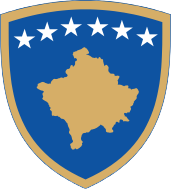 Republika e Kosovës- Republika Kosova - Republic of KosovoQeveria  – Vlada - GovernmentZyra e Kryeministrit - Ured Premijera - Office of the Prime MinisterZyra për Qeverisje të Mirë/Kancelarija za Dobro Upravljanje/Office on Good GovernanceNACIONALNI PLAN O PRAVIMA OSOBA SA OGRANIČENIM SPOSOBNOSTIMA U REPUBLICI KOSOVO 2018-2020Izveštaj o napretku prava osoba sa ograničenim sposobnostima 2019Priština 2020U CILJU POBOLJŠANJA ŽIVOTA OSOBA SA OGRANIČENIM SPOSOBNOSTIMA KAO GRAĐANA SA JEDNAKIM PRAVIMA U REPUBLICI KOSOVOPrincip jednakih prava znači da su potrebe svakog pojedinca jednake važnosti i da te potrebe moraju biti osnova planiranja društva i da se svi resursi moraju koristiti na način da garantuju svakom pojedincu jednake mogućnosti za učešće, a posebno osobama sa ograničenim sposobnostima.Na osnovu ovog principa i rada svih institucija Republike Kosovo, imamo čast da vam predstavimo Izveštaj o napretku naspram sprovođenja Nacionalne strategije o pravima osoba sa ograničenim sposobnostima u Republici Kosovo 2013-2023. godine i Nacionalnog plana o pravima osoba sa ograničenim sposobnostima u Republici Kosovo 2018-2020. godine.Nacionalna strategija o pravima osoba sa ograničenim sposobnostima 2013-2023 i Nacionalni plan su veoma važni dokumenti koji unapred određuju politike, akcije i sektorske strategije svih institucija i samog društva.Kao rezultat, ovi dokumenti imaju za cilj da prenesu ciljeve Vlade Republike Kosovo u oblasti ljudskih prava, nediskriminacije, jednakih mogućnosti, građanskih prava i punog učešća osoba sa ograničenim sposobnostima u evropskom okviru ograničene sposobnosti za narednu deceniju.Izradom ovih dokumenata usmerili smo ciljeve koje institucije države treba da postignu u svim oblastima života za osobe sa ograničenim sposobnostima, ciljeve koji su artikulisani u uskoj saradnji sa civilnim društvom.U ovoj fazi, institucije zemlje odraziće se na sva dostignuća i izazove koje su imale u ispunjavanju svake aktivnosti u partnerstvu i bliskoj međuinstitucionalnoj saradnji sa najznačajnijim lokalnim i međunarodnim akterima u oblasti zaštite i promocije prava osoba sa ograničenim sposobnostima u Republici Kosovo.izveštaja je da odražava dosadašnji rad svih institucija, kako na centralnom tako i lokalnom nivou, kao i da odrazi sve izazove sa kojima se svakodnevno susrećemo koji predstavljaju u većini slučajeva zaostatke u procesu sprovođenja.Štaviše, ovaj izveštaj odražava i ponovo naglašava posvećenost i obećanje Vlade Republike Kosovo za ozbiljnost, promociju, zaštitu i poštovanje ljudskih prava, a posebno osoba sa ograničenim sposobnostima.Ovom prilikom zahvaljujemo se i izražavamo zahvalnost svim institucijama na centralnom i lokalnom nivou, organizacijama koje predstavljaju osobe sa ograničenim sposobnostima, međunarodnim organizacijama i svakom pojedincu za doprinos i učešće u procesu izrade, saradnje i ispunjavanja ovih obaveza koje imamo prema našim građanima.Na ovom zajedničkom putu verujemo da ćemo ojačati napore svakog od nas da uradimo stvarnu promenu, objedinjujući snage i posvećenost svake institucije kako bi poboljšali kvalitet i uslove života svih osoba sa ograničenim sposobnostima, kao poštovanih građana sa jednakim pravima u Republici Kosovo.AKRONIMI I SKRAĆENICEKP/KDU- Kancelarija premijera/Kancelarija za dobro upravljanjeASK- Agencija za statistiku KosovaOOO- Opštinsko odeljenje za obrazovanjeOSZ- Odeljenje za socijalnu zaštituMONT- Ministarstvo obrazovanja, nauke i tehnologijeMUP- Ministarstvo unutrašnjih poslova MRSZ- Ministarstvo rada i socijalne zaštite MIP- Ministarstvo inostranih poslovaMOKS	- Ministarstvo kulture, omladine i sportaMZ- Ministarstvo zdravstvaMI- Ministarstvo infrastruktureMTI- Ministarstvo trgovine i industrijeMZ- Ministarstvo zdravstvaMER- Ministarstvo ekonomskog razvojaMŽSRR- Ministarstvo životne sredine i prostornog planiranjaMPŠRR- Ministarstvo poljoprivrede, šumartva i ruralnog razvojaMJU- Ministarstvo javne upraveMALS	- Ministarstvo administracije lokalne samoupraveMP- Ministarstvo pravdeMF- Ministarstvo finansijaNAPOOS- Nacionalni akcioni plan o osobama sa ograničenim sposobnostima  2018-2020OOS-  Osobe sa ograničenim sposobnostimaIOP- Individualni obrazovni planEK- Evropska komisijaNVO- Nevladina organizacijeNIJZ – Nacionalni institut za javno zdravljeKPOOS-Konvencija o pravima osoba sa ograničenim sposobnostimaSZO	- Svetska zdravstvena organizacijaOOOS	- Organizacija za osobe sa ograničenim sposobnostima CRPM- Centar za razvoj porodične medicineUDLJP- Univerzalna deklaracija o ljudskim pravima IC	- Izvorni centarUVODPrincip jednakih prava znači da su potrebe svakog pojedinca od podjednakog značaja i da te potrebe predstavljaju temelje ravnopravnog društva i da se svi izvori moraju koristiti da se svakom pojedincu garantuje jednaka mogućnost za učešće a posebno osobama sa ograničenim sposobnostima.Obaveze, sažetak i ciljevi koji se navode  u ovom dokumentu fokusiraju se na pet oblasti života građana sa ograničenim sposobnostima kao što su zdravstvo, dobrobit i zapošljavanje, obrazovanje, pravna zaštita i pristup.U početku, Nacionalnom strategijom o pravima osoba sa ograničenim sposobnostima 2013-2023, vlada Republike Kosovo je stvorila sveobuhvatan pristup i jasnu viziju poboljšanja života osoba sa ograničenim sposobnostima za jednu decenijuDonošenje Zakona o slepim osobama, Zakona o statusu i pravima osoba sa paraplegijom i tetraplegijom, kao i primena Uredbe VRK o pružanju usluga na znakovnom jeziku u javnim institucijama za gluve bile su neke od aktivnosti koje su ispunili i koji su uspeli da direktno utiču na standard i uslove života korisnika ovog pravnog okvira.Međutim, i pored teške situacije koja još uvek nije na poželjnom nivou i finansijskih izazova koji su nas pratili tokom ovih godina, važno je da nastavimo sa izgradnjom i konsolidacijom dosadašnjeg postignutog napretka.U tom kontekstu i na osnovu akcija predviđenih Nacionalnim planom o pravima osoba sa ograničenim sposobnostima, Kancelarija za dobro upravljanje/Kancelarija premijera koja je ovlašćena da nadgleda ove politike kontinuirano je pratila ovaj proces radi koordinacije, saradnje da realizacija akcija bude potpuna i u skladu sa potrebama osoba sa ograničenim sposobnostima.Shodno tome, na osnovu principa jednakih prava, Vlada Republike Kosovo, kroz Nacionalni plan o pravima osoba sa ograničenim sposobnostima 2018.-2020., Predstavlja dalji okvir akcija sa konkretnim merama koje će dodatno ispuniti misiju Strategije i koja će se svakako odraziti na poboljšanje života građana sa ograničenim sposobnostima u naredne tri godine. Zaključno, imamo očekivane rezultate koji proizilaze iz ovih politika, sažeti u Prvom izveštaju o napretku za 2018-2019 za sprovođenje Nacionalnog plana o pravima osoba sa ograničenim sposobnostima. Izveštaj o napretku odražava sve postignute aktivnosti i izazove institucija za sprovođenje akcija koje se poklapaju sa njihovim nadležnostima u sprovođenju Nacionalnog plana o pravima osoba sa ograničenim sposobnostima 2018.-2020.Pregled predstavljen u matrici u Izveštaju o napretku izražava rad i ulogu Vlade Kosova, civilnog društva i lokalnih i međunarodnih partnera u ispunjavanju prava svih osoba sa ograničenim sposobnostima u skladu sa standardima, mogućnostima i potrebama građana naše zemlje.Svrha ovog modela izveštavanja je da opiše strukturu ispunjavanja ili očekivanja ciljeva utvrđenih ranije tokom izrade Nacionalne strategije i Akcionog plana o pravima osoba sa ograničenim sposobnostima. Sledeća struktura i dostignuća predstavljaju osnovne dokumente svakog ministarstva odgovornog za izveštavanje o pravima na centralnom i lokalnom nivou, odnosno na nivou zemlje.NACIONALNA STRATEGIJA O PRAVIMA OSOBA SA OGRANIČENIM SPOSOBNOSTIMA I AKCIONI PLANNacionalna strategija o pravima osoba sa ograničenim sposobnostima (2013-2023) utvrđuje politike, akcije i sektorske strategije svih institucija i samog društva za jednu deceniju. Shodno tome, ona ima za cilj da prenese ciljeve Vlade Republike Kosovo u oblasti ljudskih prava, nediskriminacije, jednakih mogućnosti, građanskih prava i punog učešća osoba sa ograničenim sposobnostima u evropskom okviru za osobe sa ograničenim sposobnostima za tekuću deceniju.Izbor prioritetnih oblasti u Strategiji izvršen je uzimajući u obzir postojeće nedostatke za ispunjenje osnovnih potreba osoba sa ograničenim sposobnostima, kao što su neadekvatne zdravstvene usluge, nedostatak odgovarajućeg planiranja socijalnih šema za poboljšanje socijalne zaštite osoba sa ograničenim sposobnostima, nedostatak mehanizama za sprovođenje zakona o zapošljavanju i obrazovanju za osobe sa ograničenim sposobnostima, prećutna diskriminacija osoba sa ograničenim sposobnostima na svim nivoima društva, nedovoljan i neprimeren pristup socijalnom, političkom i ekonomskom životu osoba sa ograničenim sposobnostima, nedostatak statističkih podataka o osobama sa ograničenim sposobnostima, životna situacija i druge potrebe.U tom kontekstu, Strategija je struktuirana u pet (5) oblasti koje obuhvataju sve glavne aspekte života osoba sa ograničenim sposobnostima sa fokusom na sledeće oblasti: Zdravstvo, socijalna zaštita i zapošljavanje, obrazovanje, pravna zaštita, pristup (informacije, komunikacija, učešće) Statistika.Ova područja zasnivana su na pitanjima koja se stalno postavljaju i ističu kao problematična za osobe sa ograničenim sposobnostima, gde zaista postoje slabost i nejednakost koji direktno utiču na život ove zajednice.Navedene oblasti opisane su strateškim ciljevima koji su potom određeni konkretnim akcijama i određenim rokovima u okviru akcionog plana 2018-2020.1. Strateški cilj 1: Poboljšanje pružanja zdravstvenih usluga za osobe sa ograničenim sposobnostima.2. Strateški cilj 2: Funkcionalan i pravi sistem socijalne zaštite i bezbednosti, kao i pružanje jednakih mogućnosti za zapošljavanje osoba sa ograničenim sposobnostima.3. Strateški cilj 3: Stvaranje uslova za potpuno uključivanje u obrazovanje i profesionalnu podršku za osobe sa ograničenim sposobnostima.4. Strateški cilj 4: Jednak pristup pravnoj zaštiti kao i pružanje usluga na lokalnom nivou radi ostvarivanja prava osoba sa ograničenim sposobnostima.5. Strateški cilj 5: Stvaranje jednakih uslova u pristupu, informisanju, komunikaciji, učešću i stvaranju ili uspostavljanju jedinstvenog sistema podataka za osobe sa ograničenim sposobnostima.Dakle, na osnovu pet strateških ciljeva Nacionalne strategije o pravima osoba sa ograničenim sposobnostima 2013-2023. godine, sve odgovorne institucije i civilno društvo izradili su Akcioni plan koji je detaljan sa konkretnim akcijama, ciljevima, merljivim posebnim, ostvarljivim, stvarnim pokazateljima, institucijama odgovornim za sprovođenje svake aktivnosti, rokovima  i budžetskim linijama u okviru svake aktivnosti.Kao rezultat, a na osnovu Nacionalnog akcionog plana o osobama sa ograničenim sposobnostima sada smo izradili Izveštaj o napretku koji nam daje realnu sliku o tome koliko su naši ciljevi ispunjeni i konkretno aktivnosti predviđene za prve dve godine (2018-2020) u garantovanju jednakih prava osoba sa ograničenim sposobnostima.NADGLEDANJE PROCESANadgledanje i izveštavanje o strategiji od vitalnog je značaja da se obezbedi da se život osoba sa ograničenim sposobnostima zaista poboljšava. Nadgledanje i izveštavanje sprovedeno je paralelno reagujući na dostignuća i izazove Nacionalnog plana o pravima osoba sa ograničenim sposobnostima 2018.-2020.U tom kontekstu, Kancelarija za dobro upravljanje/Kancelarija premijera zasnovana na osnovu njenog mandata, od kada je Vlada Republike Kosovo usvojila Strategiju i Nacionalni plan o pravima osoba sa ograničenim sposobnostima, usmerena je na praćenje i sprovođenje ovih važnih dokumenata u sektoru ograničene sposobnosti. Politike praćenja Kancelarije za dobro upravljanje/kancelarije premijera u pogledu ispunjenja prava osoba sa ograničenim sposobnostima proširuju se na različite nivoe počevši od bliske saradnje sa ministrom na centralnom nivou, sve opštine Republike Kosovo, u koordinaciji sa nezavisnim agencijama, međunarodnim institucijama i organizacijama koje rade za prava osoba sa ograničenim sposobnostima.Međutim, politike praćenja se postižu na poželjnom nivou i putem institucionalnih mehanizama koje koordinira Kancelarija za dobro upravljanje/Kancelarija premijera i koji se proširuju na dva nivoa; visok hijerarhijski nivo na čelu sa zamenikom premijera koji čine pet zamenika ministara, kao i organizacije osoba sa ograničenim sposobnostima koje se bave uglavnom opštom političkom orijentacijom u sektoru ograničene sposobnosti i na operativnom nivou, a čine ga službenici različitih ministarstava i organizacije osoba sa ograničenim sposobnostima.MANDAT MEHANIZAMA ZA NADGLEDANJE, IZVEŠTAVANJE I SPROVOĐENJENacionalni savet za osobe sa ograničenim sposobnostimaNacionalnim savetom za osobe sa ograničenim sposobnostima rukovodi potpredsednik Vlade i uspostavljen je da radi na stvaranju jednakih mogućnosti, punog učešća i socijalne integracije osoba sa ograničenim sposobnostima, kako bi se obezbedilo da se potrebe i interesi osoba sa ograničenim sposobnostima uvek uzimaju u obzir kada vlada donosi odluke o nečemu što utiče na stanje osoba sa ograničenim sposobnostima.Kao rezultat toga, Nacionalni savet za osobe sa ograničenim sposobnostima prati, nadgledava i razmatra životne uslove osoba sa ograničenim sposobnostima, prema tome, savetuje Vladu i nadležne institucije o svim pitanjima koja se odnose na bolji kvalitet života osoba sa ograničenim sposobnostima. Zaključno, sav rad ovog mehanizma je u skladu i ima za cilj da ispuni strateške ciljeve Nacionalne strategije o pravima osoba sa ograničenim sposobnostima 2013-2023.Komisija za nadgledanje, izveštavanje i procenu Nacionalne strategije o pravima osoba sa ograničenim sposobnostima Komisija kao mehanizam za praćenje ima u svom sastavu sve predstavnike glavnih ministarstava odgovornih za sprovođenje Strategije i Akcionog plana kao i predstavnike organizacija koje rade za prava osoba sa ograničenim sposobnostima.Ovaj koordinacioni mehanizam vodi Kancelarija premijera/Kancelarija za dobro upravljanje, održava redovne sastanke kako bi se nadgledao celokupan proces sprovođenja Strategije i Nacionalnog akcionog plana o pravima osoba sa ograničenim sposobnostima 2018.-2020FAZE NADGLEDANJA I IZVEŠTAVANJAKancelarija premijera/Kancelarija za dobro upravljanje godinama je ovlašćena da nadgleda sprovođenje Nacionalne strategije o pravima osoba sa ograničenim sposobnostima 2013-2023, a samim tim i Nacionalnog plana o pravima osoba sa ograničenim sposobnostima 2018-2020, na osnovu svog mandata, od kada je vlada Republike Kosovo usvojila Strategiju i Nacionalni plan o pravima osoba sa ograničenim sposobnostima, fokusirala se na nadgledanje i sprovođenje ovih važnih dokumenata Sektora ograničene sposobnosti.Budući da su potrebni koraci već usklađeni na osnovu nadgledanja i izveštavanja kako bi izveštavanje bilo što lakše i jasnije, kao rezultat toga tokom 2019. godine pod koordinacijom Kancelarije za dobro upravljanje/Kancelarije premijera je kontinuirano stavljena u funkciji nadgledanja institucionalnog mehanizma za nadgledanje, izveštavanje i sprovođenje Nacionalnog plana o pravima osoba sa ograničenom sposobnošću.Matrica za izveštavanje je kontinuirano prosleđena svim nadležnim institucijama u resornim ministarstvima na osnovu aktivnosti dostavljenih i planiranih u dokumentu. S obzirom da je Nacionalnim planom o pravima osoba sa ograničenim sposobnostima 2018.-2020. godine utvrđene glavne radnje u svakom specifičnom cilju, podaci o sprovođenju aktivnosti nadležnih ministarstava su dopunjeni i pružene su detaljne informacije u vezi sa tim podacima.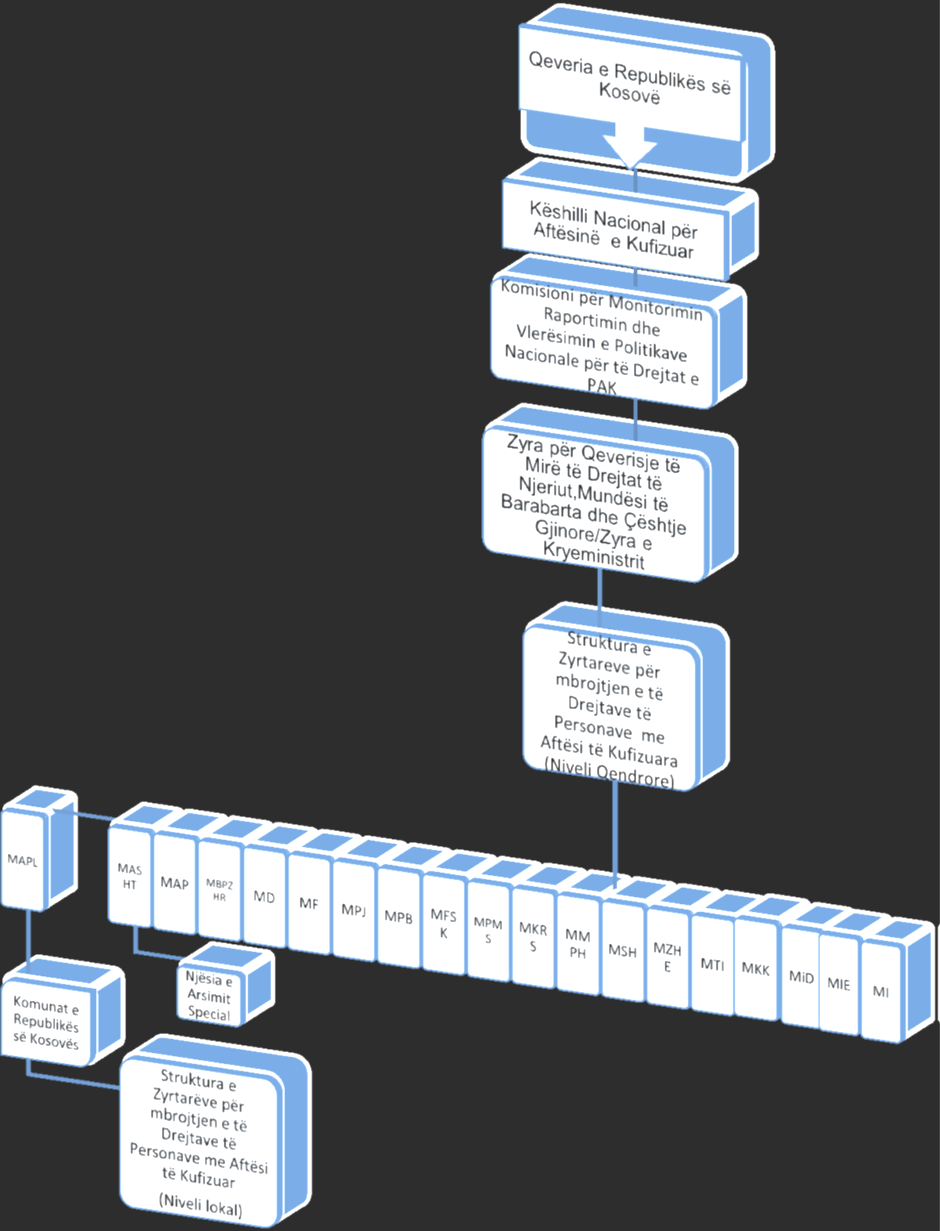 Slika 1; Organogram objašnjava hijerarhiju mehanizama u izradi Izveštaja o napretku (2018-2019) za sprovođenje Nacionalnog plana o pravima osoba sa ograničenom sposobnošću 2018-2020POSTIGNUĆA I IZAZOVI IZVEŠTAJA O NAPRETKUU Nacionalnom planu o pravima osoba sa ograničenim sposobnostima uključene su brojne institucije za sprovođenje kao što su: Ministarstvo zdravstva, Ministarstvo obrazovanja, nauke i tehnologije, Ministarstvo rada i socijalne zaštite, Ministarstvo javne uprave, Ministarstvo administracije lokalne samouprave, Ministarstvo infrastrukture, Ministarstvo kulture, omladine i sporta, Ministarstvo finansija, opštine, organizacije za prava osoba sa ograničenim sposobnostima i drugi lokalni i međunarodni partneri.Fokus dokumenta i svih institucija angažovanih za njegovo sprovođenje je bio stvaranje boljeg života za osobe sa ograničenim sposobnostima u našoj zemlji. Oblasti intervencije na osnovu Akcionog plana o pravima osoba sa ograničenim sposobnostima 2018-2020 prostiru se na nekoliko aspekata kao što su zdravstvo, socijalna zaštita i zapošljavanje, obrazovanje, pravna zaštita i pristup inkluziji.Među ciljevima predstavljenim u vezi sa primarnim pitanjima koje su adresirale osobe sa ograničenim sposobnostima i ispunjenja tih ciljeva za ostvarivanje svojih prava, su adresirani zdravstveni ciljevi prema tome predstavljaju glavni cilj potreba i prava osoba sa ograničenom sposobnošću.ZDRAVSTVOStrateški cilj 1): Poboljšanje pružanja zdravstvenih usluga za osobe sa ograničenim sposobnostimaKonvencijom Ujedinjenih nacija o pravima osoba sa ograničenim sposobnostima, Republika Kosovo ovom strategijom ima za cilj da potpuno ostvari pravo osoba sa ograničenim sposobnostima na uživanje u najvišem dostižljivim zdravstvenom standardu bez diskriminacije na osnova ograničene sposobnosti.Odgovarajuće, dostupne i pristupačne zdravstvene usluge na primarnom, sekundarnom i tercijalnom nivou od suštinskog su značaja za jednakost mogućnosti za osobe sa ograničenim sposobnostima. Takve usluge treba da uključe medicinske i zdravstvene usluge zdravstvene nege u bolničkoj, ambulantnoj ili kućnoj nezi zasnovanu na zajednici i specijalizovanu profesionalnu zdravstvenu zaštitu. Kada ograničena sposobnost dopušta, posebni oblici nege pruženi ili u ambulanti ili kod kuće, preferiraju se u odnosu na bolničku uslugu.Poboljšanje zdravstvenih usluga za osobe sa ograničenim sposobnostima glavni je strateški cilj oblasti zdravstva. Kao rezultat toga, planirane su sledeće brojne aktivnosti za 2018. i 2019. godinu: Analiza zdravstvenog stanja i potrebe zdravstvene zaštite za OOS, Organizovanje dve obuke godišnje za medicinske timove i medicinske tehničare koji pružaju zdravstvene usluge za OOS PAK,Informisanje osoba sa ograničenim sposobnostima i njihovih porodica o zdravstvenoj zaštiti,Drugi specifični cilj: Što se tiče ranog otkrivanja i identifikacije ograničene sposobnosti iz pernatalnog, natalnog i postnatalnog vremena.Rano otkrivanje preko laboratorije za perinatalnu dijagnostifikaciju,Sprovođenje programa zdravstvene edukacije roditelja u ranom otkrivanju uzroka koji rezultiraju sa ograničenom sposobnošću Distribucija (dobijanje) materijala za inkontinenciju kao i materijala za dekubitusne rane,Izrada priručnika za rano otkrivanje ograničene sposobnosti,Uspostavljanje Spinalne jedinice u okviru UKCK-a, Istraživanje potreba za popunjavanjem esencijalne liste lekova.Rezultati i sprovođenje predviđenih aktivnosti1.Analiza zdravstvenog stanja i potrebe zdravstvene zaštite za OOS,1.1 .Iz datih izveštaja kaže se da ne postoji posebno sredstvo u prikupljanju podataka kojim bi se analiziralo zdravstveno stanje osoba sa ograničenim sposobnostima. Radne grupe nastavljaju da pripremaju plan za sprovođenje ove posebne analize. Kaže se da je nedostatak rutinskih podataka nemoguće postići jer je nedostatak dovoljnog broja zaposlenih jedan od razloga za nesprovođenje ove aktivnosti do sada. Takođe, epidemiološka situacija u zemlji u vezi sa pandemijom Covid-19 može uticati i u budućnosti. Ako budemo imali poboljšanje epidemiološke situacije, analiza sa dodatnim podacima i dodatnim resursima može se planirati u drugoj polovini 2020. godine.1.2 Organizovanje dve  obuke godišnje za medicinske timove i medicinske teničare koji pružaju zdravstvene usluge osobama sa invaliditetom.1.2 Od predviđenih  aktivnosti, 3 obuke je održao  NIKJZ.Obuke je održao  NIKJZa sa domaćim  i međunarodnim NVO-ima .GCPM u Prištini,  u saradnji sa "HANDIKOS-om" tokom 2019. godine sproveo je  5 aktivnosti u cilju povećanja svesti, znanja i međusektorske saradnje između zajednice i pružalaca usluga na sprečavanju i reagovanju na slučajeve nasilja nad decom sa invaliditetom. U aktivnostima koje je GCPM -Priština sproveo  tokom 2019. godine, učestvovalo je ukupno 115 zdravstvenih radnika.1.3 Informisanje osoba  sa invaliditetom i njihovih porodica o zdravstvenoj brizi1.3 Održani su sastanci sa psihologom i sociologom u školi "Ismail Qemali" za savetovanje o nasilju u porodici i školi, gde se  uključuje i  nasilje nad osobama sa invaliditetom. Na svim satancima   koji se održavaju sa zaposlenima u školama, kao i u Handikosu, istovremeno se vrši raspodela  raznih materijala za obrazovanje, informisanje i zdravstvenu komunikaciju, zavisno od aktuelnih  opštih tema, uključujući školu "Perparimi", takođe se  postavljaju elektronskim putem ostali materijali, zavisno  epidemiološke situacije. Tokom 2019. godine, podeljeni su obrazovni i zdravstveni materijali u svim školama na Kosovu.Drugi specifični cilj 2: Što se tiče ranog otkrivanja i identifikacije invaliditeta iz pernatalnog, natalnog i postnatalnog vremena. Podaci i rezultati :2.2 Sprovođenje  programa zdravstvenog obrazovanja roditelja za rano otkrivanje uzroka koji rezultiraju ograničenom sposobnošću .2.2 Realizacija „Kućna poseta  majkama  i deci uzrasta  do tri godine“, posete su obavljene u 22 opštine (Kosovo Polje, Uroševac, Dragaš, Dečan, Đakovica, Gnjilane, Glogovac , Elez Han ,Istok, Junik, Kačanik, Kamenica, Klina, Lipljan, Mitrovica, Obilić, Peć, Prizren, Srbica, Štimlje, Junik, Vitina) koju  aktivnost organizuje Sektor PZB-MZ-a i uz tehničku podršku UNICEF-a. Tim koji  realizuje  KP sastoji se od dve medicinske sestre, koje su  unapred obučene za obavljanje ovih  kućnih  poseta. Obuke se sprovode prema zahtevima opština.Tokom realizacije  poseta  2 posete pripadaju ženama  trudnicama , dok je za novorođenčad  predviđeno 5 poseta počevši trećeg dana nakon rođenja (ukupno 7 poseta).Usluge koje se  pružaju su decentralizovane od GCPM-a, CPM-a i APM-e, zavisno od lokacije na kojoj se posete obavljaju.Broj  poseta u  2019. godini  je  ukupno 15.500 poseta, pri čemu  je broj predviđen za ovu godinu premašen.2.3 Raspodela  (prijem ) materijala za inkontinenciju, kao i materijala za dekubitusne rane.2.3 3Tokom 2019. godine, u zavisnosti od potreba GCPM-a, opštine su snabdevene  materijalom za inkontinenciju u ukupnom iznosu od 12,819.28 €2.4 Izrada priručnika za ranu identifikaciju ogrančene sposobnosti.2.4 Tokom 2019. godine nije se  mogla  osnovati Radna grupa koja bi radila na izradi priručnika za rano utvrđivanje ograničene sposbonosti.Specifični cilj 3: Povećanje pružanja zdravstvenih usluga  za OOS: 3.1 Osnivanje  spinalne  jedinice u KUCK.3.1 Za ovu aktivnost nije bilo izveštavanja, jer je  prema Nacionalnom akcionom planu za ovu aktivnost izveštavanje planirano   krajem 2020. godine.3.2 Sagledavanje potreba za popunjavanje esencijalne liste lekova.3.2 Na Esencijalnoj listi odobrenoj 2019. godine dodani su neki dermatološki i antizarazni  proizvodi koji će se koristiti za lečenje dekubitarnih rana. Takođe Odbor za revidiranje  Esencijalne liste lekova, razmatrao listu  koju je poslao HANDIKOS sa zahtevom za unošenje nekih lekova za decu sa invaliditetom.SOCIJALNA ZAŠTITA I ZAPOŠLJAVANJEStrateški cilj 2: Funkcionalan i adekvatan  sistem za dobrobit i socijalnu zaštitu , kao i pružanje jednakih mogućnosti za zapošljavanje osoba sa invaliditetomKonvencija Ujedinjenih nacija o pravima osoba sa invaliditetom jasno navodi obaveze država strana prema priznavanju prava osoba sa invaliditetom na odgovarajući životni standard, uključujući hranu, odeću, stanovanje, zaposlenje i penzijsko osiguranje. , koje dakle  predstavljaju međunarodni standard i obavezu.Ovim principom, strateški cilje ističe  da Socijalna zaštita  treba da podržava sve ljude kojima je potrebna pomoć  poboljšavajući njihov kvalitet života. Ovo pravo i potreba zasigurno će biti izraženije kod osoba sa invaliditetom, a posebno kod žena i starih osoba sa invaliditetom, kao kategorija koja se smatraju  najugroženijima u društvu.Pored toga, ostvarivanje socijalnih prava za osobe sa invaliditetom direktno će uticati na smanjenje siromaštva. U tom kontekstu i na ovom principu, izrađen su   strateški ciljevi.Pružanje  jednakih mogućnosti za zapošljavanje osoba s invaliditetom jedan je od najvažnijih ciljeva u sprovođenju ciljeva strategije, budući da sprovođenjem  toga  jasno se vidi da se njihov životni standard ispunjava i da se poboljšavaju uslovi života osoba sa invaliditetom. Među ciljevima i aktivnostima planiranim u ovoj oblasti su sledeći:Spcifični cilj  1) Pružanja  usluga u zajedniciNastavak pružanja socijalnih usluga u kućama  u okviru  zajednice za decu i odrasle sa mentalnim invaliditetom, stagnacijom  mentalnog razvojaNastavak pružanja usluga u stambenim centrima (SIŠ)Pružanje obuka za stručnjake ovih centara od strane MRSZ-a i OPŠTINE.Funkcionalizacija socijalnih usluga na opštinskom nivou.Licenciranje osoblja i udruženja za pružanje socijalnih usluga za OOS.Pružanje usluga od strane organizacija za osobe sa invaliditetom.Utvrđivanje  budžetskog koda za socijalne uslugeSpecifični cilj 2: Stvaranje pojednakih uslova  za zapošljavanje  OOSProcena  sprovođenja Zakona o osposobljavanju, prekvalifikaciji  i zapošljavanju osoba sa invaliditetomPodsticanje zapošljavanja žena sa invaliditetom i porodica koje imaju najmanje dva člana sa invaliditetom.Stvaranje baze podataka za zapošljavanje osoba sa invaliditetom.Kampanje  za podizanje svesti o zapošljavanju osoba sa invaliditetom u javnom i privatnom sektoru.Specifični cilj 3: Stručno osposobljavanje i prekvalifikacija za zapošljavanje osoba sa invaliditetomRezultati i sprovođenje  predviđenih aktivnosti Specifični cilj 1: Pružanje  usluga u zajednici1.1 Nastavak pružanja socijalnih usluga u kućama  u okviru  zajednice za decu i odrasle sa mentalnim invaliditetom, stagnacijom  mentalnog razvoja1.1   I u ovoj   godini  socijalne usluge se pružaju kontinuirano u osam kuća  u  zajednici. U ovim malim kućama kapaciteta 10 mesta profesionalne usluge pruža porodično osoblje. Cilj  ovih kuća  je da se klijenti tretiraju  na takav način da se oni postepeno pripremaju za integraciju u zajednicu.Tokom ove godine (2019.) završena  je i deveta kuća po redu u opštini Prizren, koja je izgrađena uz sufinansiranje opštine-MRSZ, a ukupni troškovi su bili preko 300 hiljada evra. Ova kuća će funkcionisati 2020. godine, pošto je odobren planirani budžet sa centralnog nivoa.U ovoj će kući usluge 24 sata dnevno dobiti  broj klijenata koji su trenutno u  SIŠ, pripadaju ali regionu Prizrena, ali će se u njoj smestiti i druge osobe  sa  socijalnim potrebama  i bez porodične brige.1.2 Nastavak pružanja usluga  u stambenim centrima  (SIŠ)1.2  Specijalni institut u Štimlju  pruža  24-časovne usluge za klijente  sa ograničenim mentalnim spsobnostima. U ovoj ustanovi su kompletirane sve profesionalne usluge koje pruža stručno osoblje. Trenutno je kapacitet popunjen i premašen, dakle u njemu su  65 klijenata pod  socijalno-rezidencijalnoj zaštiti. U nedostatku kapaciteta, na čekanje  za smeštaj je  9 nezbrinutih klijenata koji su ispunili kriterijume prema Administrativnom uputstvu 11/2014.1.3 Pružanje  obuke za stručnjake ovih centara od strane MRSZ-a i OPŠTINE.1.3   Što se ove aktivnosti tiče, izvešteno   je da je  u završnoj fazi priprema za obuku 150 radnika koji pružaju socijalne usluge u javnom i nevladinom sektoru. Ovo osoblje tretira  i pruža direktne usluge klijentima u institucijama i kućama zajednice kao i u porodičnim kućam  i dnevnim centrima. Teme predstavljene u obuci  uglavnom se odnose  na najprofesionalniji tretman osoba sa invaliditetom.Ove obuke  će se održavati pet dana u 5 regiona Kosova i finansijski ih pokriva  World  Vision. Takođe, ova organizacija je izabrala  stručnjake koji će održati ovu obuku. Ove obuke bilo je  planirano  da se održe u prvoj polovini decembra 2019, ali zbog okolnosti stvorenih u albanskoj državi u vezi sa nedavnim događajima, zemljotresom, ova obuka je dogovorom odložena za mart 2020. godine.1.4 Funkcionalizacija socijalnih usluga na opštinskom nivou.1.4  U toku primene su  različite šeme koje finansijski pomažu zajednicama sa invaliditetom kao što su: porodice sa decom sa trajnim invaliditetom, slepe osobe, paraplegičari i tetraplegičari i osobe nesposobne za rad  i osobe sa invaliditetom starosti  od 18-65 godina.U nastavku prikazujemo broj korisnika i iznos sredstava odvojeno prema šemama, zaključno  sa podacima iz novembra 2019. godine:Porodice sa decom sa stalnim invaliditetom, broj dece korisnika  1180, iznos sredstava 227.300,00 € Slepa lica, broj korisnika 1950, iznos sredstava 441.009,00 €Paraplegičari i tetraplegičari, korisnica 3100, iznos sredstava 971,025,00 € iOsobe nesposobne za rad i osobe sa invaliditetom starosti  od 18 do 65 godina, 172916, iznos sredstava 1.491.360,00 €Nacrt zakona o tretiranju  i kategorizaciji osoba sa invaliditetom je u fazi izrade, odnosno sveobuhvatni zakon.MRSZ je takođe izradilo 22 standarda minimalnog kvaliteta usluga koje su  obavezni  da ispoštuju  sve državne, nevladine i privatne institucije prilikom pružanja socijalnih usluga građanima koijma je to potrebno 1.5 Licenciranje osoblja i udruženja za pružanje socijalnih usluga za OOS.1.5  Do  novembra 2019. godine licencirano je ukupno 1183 radnika  ili službenika socijalnih službi. Od ovog broja 498 je osnovno osoblje, 96 je sa srednjom spremom a broj stručnog  osoblja je  589Ovo osoblje trenutno pruža usluge u institucijama, kućama u zajednici, CSR-ima, NVO-ima  i privatnim kućama  za starije osobe. Što se tiče broja licenciranih NVO do sada, to je 41, a ove NVO sa svojim licenciranim osobljem pružaju usluge i staranje  o ovoj zajednici.1.6  Pružanje usluga od strane organizacija za osobe sa invaliditetom.1.6 MRSZ,odnosno Savet za socijalne i porodične usluge, pripremio je pravnu infrastrukturu da stvori mogućnosti za legalni  i ovlašćeni rad i razne NVO koje pružaju direktne usluge u kući, dnevnim centrima i drugim oblicima. Broj ovih licenciranih nevladinih organizacija koje tretiraju  i pružaju usluge u zajednicama sa invaliditom   je preko 10. MRSZ  je takođe ove godine uputio poziv  za grantove  i od toga  je   26 različitih NVO imalo  koristi, a iznos dodeljenih sredstava bio 750.000,00 evra. Takođe je važno napomenuti da je MRSZ za razne nelicencirane organizacije koje pružaju različite usluge, ali i za osobe sa invaliditetom, dodelilo subvencije u iznosu od 510.000,00 eura, a koristilo ih  je 95 organizacija, zavisno od projekta koji su predstavili.1.7 Utvrđivanje budžetskog koda za socijalne usluge1.7 Pitanje finansiranja socijalnih usluga na opštinskom nivou je u procesu regulisanja. Za to se priprema zakon, odnosno formula finansiranja kroz posebne donacije za svaki centar za socijalni rad. Ovaj zakon će pomoći i direktno uticati na povećanje kvaliteta usluga u opštini. Opština blagovremeno vrši  planiranje u zavisnosti od broja građana kojima je potrebna socijalna pomoć i tako će imati poseban finansijski grant.Specifični cilj 2: Stavranje podjednakih uslova za zapošljavanje OOS-a Sprovođenje  Zakona o osposobljavanju , prekvalifikacji  i zapošljavanju OOS-a2.1 Registrovani tražioci posla sa invaliditetom u  period od 01.01.2019 do 29.11.2019 su sledeći:Starosna grupa 15 -24 ukupno 24 osobe, žene 9 muškarci 15,Starosna grupa: 25-39 156, žene  51, muškarci   105,Starosna grupa: 40-54 ukupno 107, žene  27, muškarci 80 iStarosna grupa: 55 + ukupno 26, žene 15, muškarci 11Ukupno: 313, žena  102, muškaraca  211,Posredovanje u redovnom zapošljavanju 01.01.2019-29.11.2019.Starosna grupa  15-24 jedna žena, 25-39, 40-54, 1 muškarac 55 + 1 žene, ukupno: 3,dve žene i jedan  muškaracPosredovanje u aktivnim merama na tržištu rada 01.01.2019-29.11.2019Starosne grupe15- 24, 1 žena, 28-39, ukupn, žena  5, muškaraca  5, 40-54, ukupno 6, žena 1, muškaraca  5 I ukupno   23: 6 žena 17 muškaraca .OBRAZOVANJEStrateški cilj  1: Stvaranje uslova za potpuno obuhvatanje  u obrazovanje i profesionalnu podršku za osobe sa invaliditetomPravo na obrazovanje je osnovno pravo svakog ljudskog bića. Da bi se ovo pravo ostvarilo bez diskriminacije i na osnovu jednakih mogućnosti, država mora da obezbedi sveobuhvatan sistem obrazovanja na svim nivoima i za celoživotno učenje. Prema Konvenciji Ujedinjenih nacija o pravima osoba sa invaliditetom za  ostvarivanje ovog prava, država mora obezbediti  da osobe sa invaliditetom ne budu  isključene iz sveobuhvatnog  obrazovnog sistema zbog invaliditeta i da deca sa invaliditetom ne budu  isključena iz besplatnog  obaveznog osnovnog  ili srednjeg obrazovanja Obaveza države je da osobama sa invaliditetom omogući da razvijaju svoj  potencijal  kako bi im se olakšalo  puno i ravnopravno učešće u obrazovanju.Rezultati i sprovođenje predviđenih aktivnosti  Specifični cilj 1: Stvaranje  mehanizama za ranu identifikaciju i obrazovanje dece sa invaliditetom1.1 Razvoj pokazatelja za identifikaciju  dece sa posebnim potrebama koja su van obrazovnog  sistema.1.1  Izrađeni su pokazatelji za „decu sa funkcionalnim invaliditetom,  učešće u školama, učenje u kući i blagostanje koje je potrebno integrisati u SUIA sistem upravljanja informacijama. Istraživanje i pokazatelje razvila kompanija  Coomunity Systems  Fondation SAD  u saradnji sa MONT-om, uz podršku Save the Children. Predloženi pokazatelji  biće uključeni u pokazatelje  obrazovanja i SUIA1.2 Razvoj potreba i procena kapaciteta za povećanje broja vaspitača  i asistenata podrške1.2  MONT je dodelio 100 radnih mesta za asistente za studente sa posebnim potrebama, do sada je zaposlen 71 asistent, a ostatak se očekuje da budu zaposleni tokom 2020. godine.1.3. Podizanje  kapaciteta predškolskih ustanova za rad sa decom sa smetnjama u razvoju1.3 Vaspitači predškolskih ustanova u opštinama Klina i Junik su završili  obuku. Program obuke imao je 12 modula za identifikaciju, metodologiju rada, procenu potreba, vrste invaliditeta, Individualni plan obrazovanja i rehabilitacione usluge.U ovu obuku je bilo uključeno 26 vaspitača.1.4. Obuhvatanje  formule finansiranja FPP-a u opštu  formulu finansiranja obrazovanja1.4. Izrađeni su „Parametri finansiranja za učenike  sa posebnim potrebama“. Formula će služiti za izdvajanje  budžeta prema vrstama invaliditeta i prema stepenu invalidnosti (laka,  srednja i teška, višestruka). Radna grupa u  MONT-u radi na preispitivanju formule finansiranja obrazovanja i planira se da se ovi parametri integrišu u opštu formulu.1.5. Kampanja za podizanje svesti o obuhvatanju  dece sa invaliditetom u predškolske ustanove1.5. Tokom 2018/19, održane su dve konferencije koje su imale za cilj da podignu svest institucija na svim nivoima i društva o važnosti vaspitavanja i obrazovanja  dece sa invaliditetom.Konferencija „Obuhvatanje   svu  dece“ organizovana je u maju. Konferencija je organizovana u saradnji sa Pedagoškim fakultetom u Prištini i UNICEF-om. Konferencija se bavila različitim temama vezanim za sveobuhvatno  obrazovanje sa fokusom na učenike sa invaliditetom. Pored obaveznog obrazovanja, veliki značaj je  posvećen je predškolskom obrazovanju.U novembru je organizovana konferencija „Jačanje obrazovanja u ranom detinjstvu“ koja se bavila različitim temama vezanim za oblike obrazovanja, usluge i kvalitet usluga u ranom detinjstvu. Takođe je dat veliki prostor ranoj identifikaciji i intervenciji i obuhvatanje  dece sa invaliditetom u predškolske ustanove. Predstavljeni su modeli iz Italije, Francuske itd.Specifični cilj 2: Stvaranje, jačanje i unapređenje usluga međusektorskih mehanizama i drugih mehanizama podrške sveobuhvatnoj školiTokom ovog perioda, 253 učenika sa posebnim potrebama koji se obrazuju u redovnim školama dobili su pedagošku podršku od putujućih nastavnika izvornih centara.Formirani  su timovi za procenu  u svim opštinama, njihovo funkcionisanje u nekim opštinama nije efikasno jer se aktiviraju u određenim periodima i potom prekidaju. To se događa jer timovi za procenu  zahtevaju dodatnu isplatu  za posao koji obavljaju.2.1. Funkcionalizacija i jačanje timova za pedagošku procenu  u svakoj opštini2.1. U decembru su usvojeni  i predstavljeni standardizirani instrumenti za pedagoško vrednovanje dece sa smetnjama u razvoju. Instrumenti su izrađeni  u saradnji  sa MONT-om , 7 opština i dva profesora sa Univerziteta u Bolonji i Pavode. Instrumenti se zasnivaju Internacional Classification Functioning Children & Youth ICF/Međunarodnoj klasifikaciji funkcionalnosti za decu i mlade. Pilotiranje je obavljeno u 7 opština i 14 škola, a tokom ovog perioda nastavnici 14 škola i timovi za ocenjivanje u 7 opština obučeni su za upotrebu  instrumenata. Pilot-period je obuhvatao vremenski period septembar 2018. - juni 2019. godine.U 24 opštine su formirani i funkcionalizovani  timovi za ocenjivanje, koji na osnovu važećeg zakonodavstva vrše pedagošku procenu dece sa invaliditetom i određuju pedagoško-rehabilitacione službe. Ove godine su u saradnji sa Kosovskim forumom za osobe sa invaliditetom uz podršku UNICEF-u organizovane radionice u 14 opština u kojima su timovi za ocenjivanje bili nefunkcionalni i kao rezultat toga, 12 opština je funkcionalizovalo  timove za ocenjivanje.2.2. Proširenje i poboljšanje kvaliteta usluga resursnih   centara2.2. Resursni  centri za uečenike  sa teškim i višestrukim invaliditetom  stvorili su nove usluge kao što su: kabineti hortikulture  za stručnu praksu učenika, sobe  za ručni u kojima se učenici  bavili  praktičnim radom za  razvijanja životnih i radnih veština.Dokumentacione sobe su stvorene na nivou zemlje kao što je dokumentaciona soba za  oštećeni vid u resursnom   centru "Xheladin Deda" dok za ostale ograničene sposobnosti  u RC "Perparmi" u Prištini. Dokumentacijske sobe bave se istraživanjem i prikupljanjem materijala i drugih izvora  za osobe sa invaliditetom koji se mogu koristiti za studije, analize i istraživanja od strane stručnjaka, profesora i studenata.Brajova  jedinica u Resursnom   centru "Xheladin Deda" pruža prevođenje i I adaptacije  materijala, tekstova na Brajevom  jeziku 2.3. Analiza pilot upotrebe FPP u sistemu procene invalidnosti za decu.2.3. Sastavljen je izveštaj o procesu pilotskih instrumenata za pedagoško ocenjivanje dece sa invaliditetom. Izveštaj su sačinili profesori sa Univerziteta u Bolonji i Padovi koji su pratili i analizirali proces izrade  i pilotiranja  instrumenata.2.4. Zapošljavanje i obuka razrednih asistenata i instruktora  znakovnog jezika.2.4. Zaposlen  je 1 instruktor jezika znakova i sada imamo 2 instruktora jezika zankova  u resursnom centru za decu sa oštećenjem sluha "Majka Tereza" u Prizrenu. Uloga instruktora za jezik znakova  je promovisanje i širenje jezika znakova  unutar i izvan centra.2.5. Obuke  za ocenjivačke timove  za procenu gluvih učenika, uključujući nivo znanja znakovnog jezika.2.5. Obuke  za ocenjivačke timove će se održati  u junu-julu 2020. U martu-aprilu je usvojen  program obuke u koji je uključeno 149 članova ocenjivačkih timova iz 29 opština.Obuka traje 5 dana, 3 dana direktne obuke i 2 dana obuke se izvode  nakon što timovi za ocenjivanje počnu da ih   koriste. Ceo proces primene instrumenata podržava projekat Saveta Evrope „Izgradnja kapaciteta za sveobuhvatno  obrazovanje“. U okviru obuka tretiraće se  sve  vrste invaliditeta, uključujući gluve učenike.Specifični cilj 3; Stvoriti  okruženje pogodno za učešće u školi i zajednici3. Što se tiče resursnih odeljenja, ona su u procesu identifikacije, jer postoje i škole koje su stvorile prostore za individualni rad sa decom sa invaliditetom. Da bi se to  olakšalo, Odeljenje za sveobuhvatno obrazovanje priprema priručnik za škole koji objašnjava šta je resursno odelejnje i koja je njena funkcija.  U saradnji sa resursnim centrom za učenike sa oštečenim vidom  "Xheladin Deda" obučeno je 30 nastavnika iz 7 opštine Prištine, Đakovice, Uroševca, Peći, Gnjilana, Mitrovice i Prizrena.Takođe na osnovu dokumenta koji definiše dvojezične škole, MONT je u saradnji sa Udruženjem gluvih na Kosovu i drugim akterima izradio i usvoji  Dokument u vezi sa obrazovanjem deca sa oštećenim  sluhom  kao specifične jezičke kategorije Dokument predviža  adekvatne forme i strategije za organizovanje i pružanje obrazovanja deci sa oštećenim  sluhom , uključujući i dvojezične škole.Ovaj dokument će omogućiti izradu  kriterijuma za dvojezične škole.3.1. Pretvaranje pripojenih učionica u funkcionalne izvorne prostorije  3.1. Pripojene učionice u nivou države smanjena su sa 76 koliko ih je bilo broj pao na 18 učionica, i ove učionice planira da se pretvore u izvorne sobe čim ti učenici završe deveti razred jer je njihovo integrisanje u redovne razrede bio nemoguć zbog starosti i teškog stepena ograničene sposobnosti. Ovaj način tranzicije pripojenih takođe pruža Administrativno uputstvo za pretvaranje pripojenih učionica u izvorne sobe.3.2. Određivanje dvojezičnih škola koje će pružiti obrazovanje za decu sa oštećenjem sluha i gluvih.3.2. MONT u saradnji sa Udruženjem gluvih na Kosovu i drugim akterima je izradila i usvojila Dokument o obrazovanju dece sa oštećenjem sluha kao specifične jezičke kategorije. Dokument predviđa adekvatne oblike i strategije za organizovanje i pružanje obrazovanja za decu sa oštećenjem sluha, uključujući i dvojezične (bilingualne) škole. Ovaj dokument će omogućiti izradu kriterijuma za dvojezične škole.3.3. Podizanje kapaciteta osoblja u opštinama za pružanje usluga na pisanje Brajl i jeziku znakova.3.3. U saradnji sa centrom resursa za učenike sa oštećenjem vidljivosti "Xheladin Deda" i centrom resursa za učenike sa oštećenjem sluha "Majka Tereza" radili smo na programima za jezik znakovima i pisanje Brajla. Na naš zahtev, Nacionalni Autoritet Kvalifikacija (AKK) prihvatio je da ova dva jezika budu provedena kroz procedure verifikacije, kako bi se priznalo pravo ovih centara da pružaju kurseve na ova dva jezika. Oni su već u fazi pripreme dokumentacije za aplikaciju.Specifični cilj 4, Poboljšanje kvaliteta nastave i učenja u sveobuhvatnom obrazovanju na svim nivoima pred univerzitetskog obrazovanja.4. Obučeno je sertifikovano 611 nastavnika i vaspitača iz 7 škola i jednog vrtića u 3 modula sa ukupno 9 dana obuke za sveobuhvatno obrazovanje. Moduli su pripremljeni od Univerziteta u Cirihu koje se koriste i od zemalja u regionu. Obuku podržavaju UNICEF i MONT.4.1. Obuka nastavnika u sveobuhvatnom obrazovanju.4.1. Organizovane su obuke sa 50 inspektora za indeks Sveobuhvatnosti i Individualnom planu obrazovanja (IPO) i 30 opštinskih službenika.Obučeni su 520 nastavnika u programima: “Diferencirano učenje i individualizovana nastava u jednom sveobuhvatnom razredu”, “Indeks Sveobuhvatni” i “Poremećaji autističnog spektra”.Ove obuke su podržavane od Save the Children, UNICEF-a, u su-finansiranju sa MONT-om4.2. Udžbenici za sve nivoe pred univerzitetskog obrazovanja trebaju poštovati jezik definisan Međunarodnom konvencijom o pravima osoba sa ograničenim sposobnostima.4.2. Školski udžbenici za pred-osnovne razrede 1,2,6,7,10 i 11 su u postupku pripreme i ocenjivanja novih udžbenika koji će se obaviti u skladu sa dokumentom "Standardi za ocenjivanje školskih udžbenika" koji je u skladu sa međunarodnim dokumentima, uključujući i konvencije.4.3. Sprovođenje indeksa sveobuhvatnosti u školama.4.3. Obučeno je 32 inspektora za indeks sveobuhvatnosti.Obučeno je 50 nastavnika iz dve škole u ​​Đakovici, kao i 32 službenika i inspektora obrazovanja u opštinama Đakovica, Peć, Gnjilane i Uroševac.4.4. Obuke jezika znakova za nastavnike i profesionalce koji rade sa gluvom decom.4.4. U izvornom centru „Majka Tereza“ u Prizrenu od 2016. godine pruža se obuka za sve nastavno osoblje za jezik znakova. Obuka ima 3 nivoa i sada je osoblje centra na II-om nivou prema Evropskom okviru o jeziku znakova.4.5. Izrada kurikuluma za jezik znakova.4.5. MONT još uvek nije počeo sa izradom kurikuluma na jeziku znakova poštom nedostaju lokalni stručnjaci u ovoj oblasti.4.6. Određivanje kriterijuma znanja jezika znakova za nastavnike i profesionalce koji rade sa gluvom decom (nivo B1 i B2)4.6. MONT je poslao program za jezik znakova Nacionalnog Autoriteta kvalifikacija za akreditaciju tako da izvorni centar „Majka Tereza“ pruža kurseve nivoa B1 i B2 za osoblje, studente i zajednicu centra.Prioriteti predstavljeni za 2020. godinu od Ministarstva obrazovanja, nauke i tehnologije.Povećanje obuhvaćanja dece sa posebnim potrebama u pred univerzitetsko obrazovanje sa specifičnostima u ranom detinjstvu i višem srednjem obrazovanju.Izgradnja kapaciteta timova za pedagoško ocenjivanje za upotrebu instrumenata za pedagoško ocenjivanje dece sa posebnim potrebama. 2020. godine biće obuhvaćeno 10 opštinaRazvoj programa obuke za izvorne centre i njegova akreditacija. Izgradnja kapaciteta za nastavnike koji rade u redovnim školama za sveobuhvatno specifično obrazovanje sa decom sa posebnim potrebama, uključujući i nastavnike izvornih centara. Priprema i akreditacija programa jezika znakova i pisanja-čitanja na Brajl-ovom programu.Pružanje kursa za nastavnike izvornog centra „Majka Tereza“ za II nivo jezika znakova.Izrada paketa materijala za identifikaciju i intervenciju u ranom detinjstvu, ovaj paket uključuje 4 priručnika (priručnik za identifikaciju dece, priručnik za metode rane intervencije, priručnik za pedagoški pristup i priručnik za rehabilitaciju).Izrada 5-to godišnjeg plana za funkcionisanje izvornih centara.Pružanje kvalifikacije “Asistent za decu sa posebnim potrebama ” III generacija.Izrada administrativnog uputstva za stručno obrazovanje i osposobljavanje i obrazovanje za odraslih i za učenike sa posebnim potrebama.PRAVNA ZAŠTITAStrateški cilj 4: kreiranje pravne infrastrukture za poštovanje i ostvarivanje prava Osoba sa ograničenim sposobnostima.Republika Kosovo je kontinuirano fokusirana na kompletiranje lokalnog zakonodavstva u zaštiti i garantovanju prava osoba sa ograničenim sposobnostima.Na osnovu akcija planiranih u okviru Nacionalnog plana za prava osoba sa ograničenim sposobnostima 2013-2015, uspeli smo da imamo dva specifična zakona o vrsti ograničene sposobnosti, Zakon o slepima i Zakon o statusu osoba. sa paraplegijom i tetraplegijom. Ovi zakoni su definisali mnoge aspekte kao što su: samostalan život, lični asistenti, obrazovanje i zapošljavanje osoba sa ograničenim sposobnostima.Zakon o slepim osobama već je počeo da se primenjuje, gde svi slepi ljudi imaju finansijsku podršku za efekte slepila, dok se slepim osobama prve kategorije obezbeđuje im se i lični asistent. Zakon o statusu i pravima osoba sa paraplegijom i tetraplegijom  doneta je odluka Vlade da za iznos kompenzacije građana sa paraplegijom i tetraplegijom.Odobrenje paketa zakona o ljudskim pravima, Zakona o zaštiti od diskriminacije, Zakon  rodne ravnopravnosti , i Zakon o Ombudsmanu , Smatra se da je bilo unapređenje prava osoba sa ograničenim sposobnostima, gde se tretiraju neki važni aspekti za građane sa ograničenim sposobnostima.Rezultati od izveštavanja: Specifični cilj 3 Izgradnja kapaciteta profesionalnog osoblja u sistemu pravosuđa za prava OOS.1. Izrada zakona za sve-obuhvatnost.1.1 Nacrt zakona o tretmanu i kategorizaciji osoba sa ograničenim sposobnostima, radne grupe u Ministarstvo za rada i socijalne zaštite uspele su da dovrše prvi početni nacrt. Trenutno se početni nacrt konsultuje još jednom sa radnom grupom, a zatim prate se predviđeni postupci Uredbe o radu Vlade, za preliminarne konsultacije, javne na internet platformi za savetovanje.2.3. Izmena dopuna Uredbe za pružanje usluga na jeziku znakova.2.3. Kancelarija za dobro upravljanje - Kancelarija Premijera usko sarađuje sa udruženjem gluvih osoba na Kosovu. KDU i Udruženje gluvih na osnovu uredbe VRK 15/2014 su dva glavna mehanizma za koordinaciju i sprovođenje ove uredbe. I do sada nema poteškoća u primeni uredbe, sve usluge za pružanje jezika znakova pružaju se od KP-KDU, a prevodioce pružaju se od udruženja. Koordinacija je u najboljem obliku i to čini provedbu uredbe vrlo funkcionalnom.2.6. Uključenje OOOS-a u izradi zakona2.6 Kancelarija za dobro upravljanje - Kancelarija premijera usko sarađuje sa Forumom ograničene sposobnosti na Kosovu, kao i drugim organizacijama za OOS, Kancelarija za dobro upravljanje stalno obaveštava organizacije o učešću u izradi zakonodavstva. Ovo se desi i na online platformi za konsultacije, gde svaki građanin i organizacija imaju priliku da doprinesu izradi zakona i propisa, gde svaki građanin i organizacija imaju priliku da doprinesu izradi zakona i politika, takođe je poslednji primer zakona o sve-obuhvatnosti za OOS, gde sve organizacije učestvuju i doprinose ovoj pravnoj inicijativi.3.1. Osoblje obučeno za probacione i korektivne službe.3.1. Korektivna služba Kosova u saradnji sa Savetom Evrope, tokom ovog vremenskog perioda imala je projekat za ljudska prava, kroz ovaj projekat je obučeno 200 službenika KSK-a.3.2. Obuka policijskih službenika za zaštitu i pomoć žrtvama o specifičnostima OOS-a.Kosovska policija je u saradnji sa projektom Saveta Evrope u MAJU 2019. godine okončala projekat "Unapređenje ljudskih prava u Policiji Kosova" i izdavanje Vodiča o Ljudskim Pravima za Kosovsku Policiju.Projekat " Unapređenje ljudskih prava u Policiji Kosova" koji je sprovođen od Savet Evrope u saradnji sa Kosovskom policijom povećao je kapacitete policije za unapređenje sprovođenja evropskih standarda o Ljudskim Pravima. Projekat je podržava Kosovsku Policiju (KP) u ažuriranju dvanaest (12) modula osnovnog kurikuluma o ljudskim pravima, obuku dvadeset pet (25) trenera policijskih trenera gde su ti treneri dalje obučavali oko hiljadu (1.000) službenika policija sa činom policajca, narednika u oblasti Ljudskih prava, Policijske etike i sprečavanje zlostavljanja. Kurikulum je obogaćen teorijom i materijalima za obuku, predmetima iz sudske prakse Evropskog Suda za Ljudska Prava i različitim studiranim slučajevima. Predstavljene su nove tehnike obuke, interaktivne metode proučavanja iz najboljih praksi.“Vodič za ljudska prava za kosovsku policiju” objavljen je u skladu sa standardima, ovaj vodič sadrži međunarodni i lokalni pravni okvir i interne normativne akte KP koji regulišu relevantne oblasti. Takođe u ovom vodiču su navedene i prava osoba sa ograničenim sposobnostima.U svim treninzima na kojima se održava i modul za ljudska prava, zavisno od jedinica koje pohađaju obuku, takođe se ističu i prava OOS-a. Specifične obuke za policijske službenike za zaštitu i pomoć žrtvama nad specifičnostima OOS-a, nisu održane.3.3. Izrada uputstva za tretman OOS-a na osnovu specifičnosti i ograničene sposobnosti.Kosovska policija, pitanje osoba sa ograničenim sposobnostima je standardizovala Uredbom za operativu u Kosovskoj Policiji, odnosno sa Poglavljem V “Tretman osoba sa ograničenim sposobnostima i deci“ po članu 35 do člana 41. Član 35. „Osobe sa ograničenim sposobnostima” je definisao pravni osnov i koji se smatraju osobama sa ograničenim sposobnostima, dok je članom 36 „Obaveze policijskih službenika prema osobama sa ograničenim sposobnostima predvideo odnos policijskih službenika sa osobama sa ograničenim sposobnostima, dok član 37. predviđa “ Hapšenje i pritvor osoba sa ograničenim sposobnostima “ukoliko su oni u sukobu sa zakonom, kao i članovima 38, 39, 40 i 41 ovog poglavlja, uređuje se postupanje i briga policijskih službenika prema osobama sa mentalnim poremećajima”.Dok što se tiče izrade posebnog vodiča u vezi sa tretmanom OOS-a, Kosovska policija do sada nema takav vodič, ali sigurno će saradnjom sa OOOS-om i donatorima u budućnosti voditi računa za izradu dotičnog vodiča. Kosovska policija izražava spremnost da doprinesi ovom polju jer su osobe sa ograničenim sposobnostima veoma osetljiva kategorija društva.PRISTUP, INFORMISANJE, KOMUNIKACIJA, UČEŠĆE I STATISTIKE.Strateški cilj 5: Stvaranje jednakih uslova u pristupu, informisanju, komunikaciji, učešću i stvaranju jedinstvenog sistema podataka za osobe sa ograničenim sposobnostima.Na osnovu Nacionalnog plana za prava osoba sa ograničenim sposobnostima 2018.-2020., fokus cilja i svih institucije koje se zalažu za njegovu provedbu bila je podrška za prevazilaženje prepreka poput predrasuda, stvaranje komunikacije koja pokriva pitanja kao što su formati dostupni za slepe i gluve osobe, obezbeđivanje fizičkog pristupa u zgradama i putevima i integrisanje sviju u kulturne aktivnosti.Usvajanjem Uredbe o pružanju usluga na jeziku znakova, od aprila meseca 2016. godine postignuto je da se uspešno sprovede pravo gluvih građana na dobijanje usluga na jeziku znakova u skladu sa njihovim potrebama u svim javnim institucijama u zemlji.Ova odluka je pozicionirala Republiku Kosova u jednu od prvih zemalja Jugoistočne Evrope koja je preduzela ovaj korak i što je pozitivan primer za zemlje regiona i šire.Specifični cilj 1 Istraživanje po potrebi o situaciji na terenu u vezi sa pristupom na objekte za OOS.1.1. Razvijanje planove na lokalnom nivou za obezbeđivanje pristupa za OOS-e.1.1 MALS- Komitet za osobe sa ograničenim sposobnostima osnovan je u opštinama: Priština, Glogovac, Gnjilane, Mališevo, Južna Mitrovica, Junik, Lipljane, Peć, Orahovac, Elez Han, Kosovo Polje, Suva Reka, Vitina i Vučitrn (14 opština ), dok je opština Đakovica bila u toku osnivanja Odbora za OOS tokom 2019. godine. Bezbednost u zajednici – Opštinski Savet za Bezbednost u Zajednici - OSBZ je među-sektorsko savetodavno telo odgovorno za pitanja bezbednosti na lokalnom nivou. Funkcionisanje saveta za bezbednost u zajednici regulisano je Administrativnim uputstvom Br. 27/2012 MUP - 03/2012 MALS za Opštinske Savete za bezbednost u Zajednicama. Zbog standardizacije standarda i njihovog funkcionisanja, bilo je povećanja institucionalne svesti o značaju OSBZ-a, čineći da angažovanje opština da se fokusira na opšta pitanja bezbednosti, uključujući: podizanje svesti građana o prirodi zločina, nepravilnosti i nasilničkog ponašanja u lokalnoj zajednici, identifikovanje zabrinutosti građana i predstavljanje stavova i zabrinutosti građana o pitanjima kriminala. Kao rezultat toga, tokom 2019. godine održano je ukupno 186 sastanaka OSBZ -a. MALS, je tokom 2019. godine u okviru razvoja informacionih sistema kreirao poseban pristup na veb stranici opština, koja omogućava javnosti online izveštavanje o bezbednosnim problemima, postavljanje pitanja i zahteva u vezi sigurnosti, kao i dobijanje odgovora od opštinskih vlasti. Ovaj sistem bi trebalo da se primeni od strane odgovornih službenika opština, tako da informacije koje izveštavaju građani mogu da upravljaju odgovorne institucije u cilju poboljšanja opšte bezbednosne situacije u zajednici.Opštine su postigle napredak u uspostavljanju lokalnih mehanizama za sprovođenje zakona protiv diskriminacije. U skladu sa zakonskim obavezama, 27 opština postavilo je službenike za zaštitu od diskriminacije. Ovo pitanje ostaje ne-izvršeno u 11 opština: Zubin Potok, Podujeva, Kamenica, Dečane, Glogovac, Kačanik, Oahovac, Severna Mitrovica, Leposavić, Mamuša i Obilić još uvek nisu imenovali odgovarajućeg službenika. Da bi se olakšalo pružanje usluga građanima, opštine su se pobrinulo da stvore interne mehanizme za pružanje besplatne pravne pomoći koje kancelarije zasnovane na važećem zakonodavstvu osnivaju se putem regionalnih kancelarija u 7 regiona. Prema podacima, kancelarije za besplatnu pravnu pomoć funkcionišu samo u 4 regiona: Đakovica, Uroševac, Mitrovici i Gnjilanu. Broj osoba koja su zatražila besplatnu pravnu pomoć tokom izveštajnog perioda je 1679 lica.2.2. Kampanja podizanja svesti o značaju pristupa za osobe sa ograničenim sposobnostima.2.2. MALS početkom marta 2019. godine nadgledali su Kancelariju za zajednice i povratak u 18 opština (Peć, Dečane, Podujevo, Priština, Orahovac, Đakovica, Obilić, Kosovo Polje, Klina, Istog, Štimlje, Uroševac, Južna Mitrovica, Vučitrn, Gračanica , Lipljane, Suva Reka i Prizren), ovaj monitoring pokrenuo je zamenik ministra za zajednice u Ministarstvu administracije lokalne samouprave. Svrha nadgledanja bila je utvrđivanje stanja romske, aškalijske i egipćanske zajednice u oblasti obrazovanja, zdravstva, socijalne zaštite i njihovog zapošljavanja u javnim i privatnim institucijama. Mehanizmi zaštite prava zajednica prošireni na sve opštine, izuzev opštine Zubin Potok gde opštinska kancelarija za zajednice i povratak još uvek ne funkcioniše.Strateški cilj 2. 2.1. Obezbeđivanje pristupa za OOS na postojećim javnim objektima prema administrativnom uputstvu 33/2002.1 MALS obeležila “16. oktobar Međunarodni dan osoba sa ograničenim sposobnostima ” tako što je obavljena radna poseta opštini Vitine, u cilju podizanja svesti do realizacije njihovih prava i ispunjavanja osnovnih potreba radi identifikovanja izazova i potrebe koje imaju ove osobe. Ovom prilikom su zvaničnici MALS zajedno sa službenicima Jedinice za ljudska prava u opštini Vitina, nadgledali nekoliko izgrađenih novih objekata, sagledavajući koliko su pravni akti primenljivi kada se radi o tehničkim uslovima građevinskih objekata, za pristup osoba sa ograničenim sposobnostima. S tim u vezi, tokom perioda januar - decembar 2019. godine, MALS je koordinirala i blisko sarađivala sa MSPP u ovom slučaju sa službenicima za rodnu ravnopravnost. Tokom ovih sastanaka razgovarano je o brojnim pitanjima, posebno primeni Administrativnog uputstva za osobe OOS-a u opštinama. Obzirom na nepridržavanje Administrativnog uputstva o tehničkim uslovima građevinskih objekata za pristup osobama sa ograničenim sposobnostima, br. 33/7, koje je 2007. godine izdalo Ministarstvo sredine i Prostorno Planiranje kao i uzimajući u obzir teškoće sa kojima se suočavaju OOS, MALS je započela s pilot-projektom u opštini Vitina (kao praksa koja je imala koristi od projekta SoRi), jer pored postojećih starih objekata kojima nedostaje lak pristup za OOS-e, postoje i novi objekti sa kojima se građani i dalje susreću u nepoštovanju AU. Projekat je počeo da se sprovodi krajem 2019. godine u identifikaciji fizičkog pristupa za OOS, odlukom Gradonačelnika, formirana je radnu grupu koja deluje na terenu uglavnom u: 1. Identifikaciji nedostatka fizičkog pristupa za OOS (2) Podizanje svesti, (3) Osiguravanje kriterijuma za izgradnju novih objekata za OOS.2.3. Kampanja za podizanje svesti za primenu uputstva 33/2007.2.3. MALS u 2019. godini je završila projekat SoRI uz direktnu saradnju sa odabranim opštinama za realizaciju projekta SoRI (Priština, Prizren, Gnjilane, Uroševac i Glogovac / Drenas), projekat je započeo krajem 2015. godine, dok je tokom 2018. godine pridružila im se i opština Južne Mitrovice.  Projekat je zaključen prema glavnom cilju poboljšanja uslova za osiguranje jednakih socijalnih prava za odabrane opštine. Projekat je bio ranjivo/osetljivo stanovništvo u odabranim opštinama u pet zemalja Zapadnog Balkana. U okviru projekta SoRI, tokom njegove realizacije odvijane su obuke opštinskih službenika: kao o ljudskim pravima, socijalnim pravima, rodnoj ravnopravnosti, socijalnom radu i terenskom radu, upravljanju slučajevima i prikupljanju podataka za osetljive grupe, među-institucionalna saradnja i koordinacija na državnom i regionalnom nivou, sastavljanje projekata za IPA i ostale donatore, sastavljanje i sprovođenje usluga za osetljive grupe u svakoj opštini, itd.  Sa tim u vezi, u opštini Uroševac tokom 2019. godine potpisan je Memorandum o razumevanju između dve institucije Opština i SOS sela na Kosovu koji je rezultirao otvaranjem po prvi put jedne institucije za socijalnu negu u Uroševac, kao što je ‘Dnevni centar za Marginalizovanu decu. Projekat finansira od GIZ / SoRI, i podržan od opštine Uroševac. Opštine su odgovorne za pružanje pred-osnovnog, osnovnog i srednjeg obrazovanja. Veliki deo njih planirao je budžet za stipendije učenika i studenata. Broj korisnika ovih stipendija u 26 opština je 2777 učenika/studenata. Podrška mladim ljudima kroz programe finansiranja treba da bude prioritet u opštinama: Ranilug, Zubin Potok, Leposavić, Lipljane, Novo Brdo, Štrpce, Zvečane, Izveštaj o funkcionisanju opština Republike Kosova Januar-Decembar 2019 25 Mamuša, Klokot, Gračanica , Parteš i Severna Mitrovica. Podaci iz 26 opština pokazuju za ukupno 570 dece sa posebnim potrebama su uključeni u predškolskim ustanovama. Pitanje napuštanja škole iz romske, aškalija i egipćana zajednice bilo je evidentno tokom godina, prema podacima iz 13 opština, broj napuštanja školovanja iz ove zajednice bio je 225 učenika, za koje je samo 5 opština izradilo Plan akcija za sprečavanje napuštanja obrazovanja i ne-upisanja obrazovanja za ne-većinske zajednice. Stručno obrazovanje je posebna oblast i sa perspektivom za rast zaposlenosti i ekonomski razvoj u zemlji. U 32 opštine deluje 90 stručnih škola u različitim smerovima, uključujući smerove: mehaničara, elektroničara, građevinarstvo, ekonomija, tehnika itd. Ove škole nedostaju u opštinama: Zubin Potok, Klokot, Elez Han, Mamuša, Severna Mitrovica i Junik.Specifični cilj 3 Obezbeđivanje pristupa informacijama i javnom prevozu3 Pružanje usluga na jeziku znakova za gluho nema lica3.1. Od usvajanja Uredbe QRK 15/14 o pružanju Usluga na Jeziku Znakova, Kancelarija za dobro upravljanje / Ured Premijera uspešno je implementirao prava gluhonemih građana za dobijanje usluga na jeziku znakova u skladu sa njihovim potrebama u sve javne institucije. Kancelarija za dobro upravljanje na osnovu prikupljenih podataka delila je ove informacije u vezi sa pružanjem frekventnih usluga u gradovima na Kosovu. Kao u 2018. Tako i u 2019. godini, najviše usluga su podeljene sledećim opštinama: Priština 33%, Prizren 17%, Đakovica 15%, Vučitrn 13% i ostale opštine kao što su Mitrovica, Drenas, Peć́, Podujeva, Suva Reka, Mališevo, Lipljan, Uroševac, Orahovac, Gnjilane, Štimlje, sa oko 22% pružanje usluga.Jedan veći procenat gluvo mena lica su zatražile usluge uglavnom u zdravstvenim ustanovama, odnosno u centrima Porodične Medicine širom teritorije Kosova sa učestalošću od 24% pružanja usluga, u regionalnim bolnicama uglavnom na celoj teritoriji Kosova od 20 %, kao i pružanje usluga u svim opštinama na Kosovu sa 27% posećenosti, kao i 29% pružanje usluga u drugim institucijama zemlje kao što su: ministarstva, školske institucije, energetske korporacije, itd.3.2. Pružanje informacija na Brajevom pismu pisanje važnih dokumenata za slepa lica3.2. Vlada Kosova je dala poseban tretman pristupu i informacijama za lica sa invaliditetom, Ured Premijera - Kancelarija za dobro upravljanje odštampala je 13 zakona i podzakonskih akata na Brajevom pismu, tako da slepa lica mogu da imaju pristup i poznavanje zakonodavstva. Koristilo je 14 opštinskih udruženja za slepe, 2 biblioteke i 1 resorni centar u opštini Peć́. Tiraž na Brajevoj Abecedi je ukupno 91, 940 stranica. Koje je koštalo 18,854 €. Paket zakona štampan na Brajevom pismu ima sledeći sastav:Omogućavanje pristupa sprovođenju Zakona za Slepa LicaKancelarija za Dobro Upravljanje / Ured Premijera, s obzirom na teškoće sa kojima se susreće zajednica slepih lica i problemi u njihovom svakodnevnom životu, u saradnji sa nevladinim organizacijama za lica sa invaliditetom, usko su sarađivali za  usvajanje Zakona za Slepa Lica u Skupštini Republike Kosova koji će biti primenjen u našim institucijama.Vlada Kosova je dala poseban naglasak pristupu i informacijama za lica sa invaliditetom, Ured Premijera-Kancelarija za Dobro Upravljanje štampala je trinaest zakona i podzakonskih akata na abecedi na Brajevom pismu, kako bi slepa lica  imali pristup i poznavanje zakonodavstva. Četrnaest opštinskih udruženja za slepe, dve biblioteke i resorni centar u opštini Peć́ koristilo se od tiranije objavljivanja objavljenom na Brajevom pismu. Tiraž odštampan na Brajevom pismu ima 91.940 stranica, a košta o je 18.854 €.Lista važnih zakona i dokumenata na Brajevom pismu ima sledeći sastav:Zakon br. 05 / L-067 Status i prava paraplegičara i tetraplegičara.Zakon br. 04 / L-096 o izmeni i dopuni Zakona br. 2003/15 o šemi socijalne pomoći na Kosovu;Zakon br. 2003/15 o šemi socijalne pomoći na Kosovu;Zakon br. 04 / L-131 o Penzijskim programima koji se finansiraju iz državeZakon br. 03 / L-019 o Obuci, profesionalnoj rehabilitaciji i zapošljavanju lica sa invaliditetom;Zakon br. 05 / L-078 o izmeni i dopuni Zakona br. 03 / L-019 o obuci, profesionalnoj rehabilitaciji i zapošljavanju lica sa invaliditetom;Zakon br. 06 / L-111 o platama u javnom sektoru;Kodeks br. 06 / L-074 Krivični Zakon Republike Kosova;Zakon br. 06 / L-034 za zaštitu potrošača;Zakon br. 04 / L - 110 za izgradnju;Zakon br. 04 / L-032 o pred univerzitetskom obrazovanju u Republici Kosova;Zakon br. 02 / L-52 o predškolskom obrazovanju;Administrativno uputstvo (MONT) 02/2018 o resursnim centrima;Administrativno uputstvo (MONT) 16/2017 o pedagoškom ocenjivanju dece sa posebnim potrebama.Objavljivanje na Brajevom pismu omogućeno je na dva jezika, albanskom i srpskom.Opštine koje su imale koristi od štampanja ovog tiraža su: Priština, Gnjilane, Mitrovica, Peć́, Istok, Đakova, Prizren, Suv Reka, Orahovac, Mališevo, Gračanica i Severna Mitrovica.Pružanje usluga na znakovnom jeziku u vezi sa primenom Uredbe QRK 15/14.Od usvajanja Uredbe QRK 15/14 o pružanju Usluga na Jeziku Znakova, Kancelarija za dobro upravljanje / Ured Premijera uspešno je implementirao prava gluvih građana na dobijanje usluga na jeziku znakova u skladu sa njihovim potrebama u sve javne institucije.Figura 1 Podaci prevodilačkih službi u institucijama u 2019 godiniKancelarija za dobro upravljanje od početka primene uredbe stvorila je bazu podataka o tome koliko se pružaju ove usluge.Svrha baze podataka je da stvori sistem koji predstavlja sve usluge koje se pružaju na znakovnom jeziku u bilo kojoj javnoj instituciji u zemlji. Na osnovu ovog sistema odrediće se potrebe za uslugama u svakoj instituciji.U ovoj se fazi podaci predstavljaju usluge koje su u 2019. godini primljene u svim opštinama Republike Kosovo.Na osnovu podataka prikazanih na slici (vidi Sliku 1), ustanove u kojima su pružene usluge tumača za gluva lica. Jedan veći procenat gluvih lica tražili su usluge pretežno u zdravstvenim institucijama, odnosno u Centrima Porodične Medicine na celoj teritoriji Kosova sa posećenosti od 24% pružanja usluga, u regionalnim bolnicama na celoj teritoriji Kosova 20%, zatim usluge od svih opština na kosovu 27% i 29% pružene usluge od ostalih institucija kao sto su: ministarstva, školske institucije, energetske korporacije itd. Što se tiče pružanja usluga tumačenja, one se pružaju u skoro svim gradovima Kosova, dok Priština vodi u pružanju usluge, zatim i Prizren (vidi Sl. 2).Figura 2 Podaci o pružanim uslugama prevođenja u gradovima 2019. godine Kancelarija za dobro upravljanje na osnovu prikupljenih podataka delila je ove informacije u vezi sa pružanjem frekventnih usluga u gradovima na Kosovu. Kao i u 2018. i u 2019. godini, najviše usluga je podeljeno u sledeće opštine: Priština 33%, Prizren 17%, Đakovica 15%, Vučitrn 13% i ostale opštine kao što su Mitrovica, Drenas, Peć, Podujeva, Suva Reka, Mališevo, Lipljan, Uroševac, Orahovac, Gnjilane, Štimlje, sa oko 22% pruženih usluge.Na osnovu procedura koje Kancelarija za Dobro Upravljanje u saradnji sa Udruženjima gluvih ima napredak u isplatama koje izvršava Kancelarija za finansije / Ured Premijera već́ nekoliko godina kako bi pokrivao svaku uslugu za tumače onako kao je bilo Uredbom QRK 15/14.U saradnji sa udruženjima gluvih, Kancelarija za dobro upravljanje dobila je ukupno 3509 sati usluga od obrazaca predatih za 2019. godinu.Figura 4  Podaci predstavljeni za usluge tumačenja za 2019. godinuU podacima za 2019. godinu evidentirane su usluge tumačenja iz Kancelarije za Dobro Upravljanje, tokom jednog meseca otprilike su pružene od 68 do 115 građana, sa uslugama na znakovnom jeziku, dok je novčana vrednost dodeljena od strane Ureda Premijera za 2019. godinu iznosi oko 34.450€ u novčanoj vrednosti.TABELA O IZVEŠTAVANIM PODACIMA TABELARNI DEO NACIONALNOG PLANA ZA PRAVA LICA SA INVALIDITETOM 2018-2020TABELARNI DEO NACIONALNOG PLANA ZA PRAVA LICA SA INVALIDITETOM 2018-2020TABELARNI DEO NACIONALNOG PLANA ZA PRAVA LICA SA INVALIDITETOM 2018-2020TABELARNI DEO NACIONALNOG PLANA ZA PRAVA LICA SA INVALIDITETOM 2018-2020TABELARNI DEO NACIONALNOG PLANA ZA PRAVA LICA SA INVALIDITETOM 2018-2020TABELARNI DEO NACIONALNOG PLANA ZA PRAVA LICA SA INVALIDITETOM 2018-2020TABELARNI DEO NACIONALNOG PLANA ZA PRAVA LICA SA INVALIDITETOM 2018-2020TABELARNI DEO NACIONALNOG PLANA ZA PRAVA LICA SA INVALIDITETOM 2018-2020ZDRASTVOZDRASTVOZDRASTVOZDRASTVOZDRASTVOZDRASTVOZDRASTVOZDRASTVOStrateški ciljevi1: Unapređenje pružanja zdravstvenih usluga za lica sa invaliditetom Strateški ciljevi1: Unapređenje pružanja zdravstvenih usluga za lica sa invaliditetom Strateški ciljevi1: Unapređenje pružanja zdravstvenih usluga za lica sa invaliditetom Strateški ciljevi1: Unapređenje pružanja zdravstvenih usluga za lica sa invaliditetom Strateški ciljevi1: Unapređenje pružanja zdravstvenih usluga za lica sa invaliditetom Strateški ciljevi1: Unapređenje pružanja zdravstvenih usluga za lica sa invaliditetom Strateški ciljevi1: Unapređenje pružanja zdravstvenih usluga za lica sa invaliditetom Strateški ciljevi1: Unapređenje pružanja zdravstvenih usluga za lica sa invaliditetom Specifični cilj 1Indikator (i) za merenje postizanja ciljaIndikator (i) za merenje postizanja ciljaIndikator (i) za merenje postizanja ciljaOsnovCilj 2018Cilj 2019Cilj 2020Poboljšanje kapaciteta zdravstvenog osoblja za pružanje zdravstvenih uslugaIzveštaj o analiziNastavni programi za medicinsko osoblje sa specifičnostima lica sa invaliditetomIzveštaj o analiziNastavni programi za medicinsko osoblje sa specifičnostima lica sa invaliditetomIzveštaj o analiziNastavni programi za medicinsko osoblje sa specifičnostima lica sa invaliditetom0%20%30%40%60%70%70%80%AktivnostiRok za implementacijuUkupni troškoviIzvor finansiranjaRukovodećainstitucijaInstitucija koja podržavaProizvodProizvod1.Analiza zdravstvenog stanja i zdravstvenih potreba za lica sa invaliditetom.2018-19-2015.000€MZMZ/NIJZProvera potreba za zdravstveno staranje lica sa invaliditetom.Provera potreba za zdravstveno staranje lica sa invaliditetom.Rutinska statistika u zdravstvenom sistemu ne prikuplja konkretne podatke o licima sa invaliditetom, tako da ne postoje posebna sredstva za prikupljanje podataka koja bi se koristila za analizu zdravstvenog stanja lica sa invaliditetom. Radna grupa priprema plan za sprovođenje ove posebne analize. Nedostatak rutinskih podataka, nedostatak dovoljnog osoblja su neki od razloga za ne sprovođenje ove aktivnosti do sada, epidemiološka situacija u zemlji u vezi sa pandemijom Covid-19 može uticati u budućnosti. Ako poboljšamo epidemiološku situaciju, analiza dodatnim podacima i dodatnim resursima može se planirati u drugoj polovini 2020. godine.1.2 Organizovanje najmanje dve obuke godišnje za medicinske ekipe medicinske sestre koje pružaju zdravstvene usluge licima sa invaliditetom2018-19-2015.000€MZ KPSHMZOpštineBroj medicinskih radnika obučenih u zdravstvenom sektoru.Broj medicinskih radnika obučenih u zdravstvenom sektoru.Održavanje 3 treninga NIJZ-Održavanje 5 obuka sa lokalnim i međunarodnim NVO-ima od strane NIJZ- OCPM u Prištini u saradnji sa "HANDIKOS-om" tokom 2019. godine sproveo je 5 aktivnosti u cilju povećanja svesti, znanja i među sektorske saradnje između zajednice i pružalaca usluga na sprečavanju i reagovanju na slučajeve nasilja nad decom sa Ograničene veštine.Ukupno 115 zdravstvenih stručnjaka učestvovalo je u aktivnostima koje je OCPM Priština sprovela tokom 2019. godine.1.3 . Informisanje lica sa invaliditetom i njihovih porodica o zdravstvenoj zaštiti.2018-19-2015.000€MZ( Roba i Usluge )MZBroj distribuiranih edukativnih materijala (broj letaka, brošura na Brajevom pismu i DVD-a) za lica sa invaliditetomBroj distribuiranih edukativnih materijala (broj letaka, brošura na Brajevom pismu i DVD-a) za lica sa invaliditetomSastanak sa psihologom i sociologom u školi "Ismail Qemali" za savetovanje o nasilju u porodici i školom, koji uključuje nasilje nad osobama sa invaliditetom.Na svim sastancima sa školskim osobljem i Handikosom, istovremeno distribucija različitih materijala za obrazovanje, informisanje i zdravstvenu komunikaciju, zavisno od trenutnih opštih tema, uključujući školu "Perparimi", takođe se postavlja elektronskim putem. materijali osim epidemiološke situacije. Tokom 2019. godine, obrazovni i zdravstveni materijali podeljeni su u svim školama na Kosovu.Specifični cilj 2Indikator (i) za merenje postizanja ciljaIndikator (i) za merenje postizanja ciljaIndikator (i) za merenje postizanja ciljaOsnovCilj 2018Cilj 2019Cilj 2020Rano otkrivanje i identifikacija prenatalnog, notalnog i postnatalnog invaliditetaPrenatalna dijagnoza sa laboratorijskom funkcijomPrenatalna dijagnoza sa laboratorijskom funkcijomPrenatalna dijagnoza sa laboratorijskom funkcijom0%50%100%AktivitetiRok za implementacijuUkupni troškoviIzvor finansiranjaRukovodećainstitucijaInstitucija koja podržavaProizvodProizvod2.1 Rano otkrivanje kroz laboratoriju za prenatalnu dijagnozu.2019150,000€MZMZ NIJZDonatoriFunkcionalna laboratorija za prenatalnu dijagnostikuFunkcionalna laboratorija za prenatalnu dijagnostikuNije realizovano2.2 Implementacija programa zdravstvenog obrazovanja roditelja u ranom otkrivanju učenika sa invaliditetom.2018-19-20Nema dodatnih budžetskih troškovaMZMZ /NIJZi integrisane resorne uslugePodizanje svesti i obrazovanja roditelja u prepoznavanju uzroka koji rezultiraju invalidnošću vrši se kroz Strateški plan za promociju i zdravstveno obrazovanjePodizanje svesti i obrazovanja roditelja u prepoznavanju uzroka koji rezultiraju invalidnošću vrši se kroz Strateški plan za promociju i zdravstveno obrazovanjeImplementacija „Kućnim posetama za majke i decu do tri godine“ realizovana je u ukupno 22 opštine (Kosovo Polje, Uroševac, Dragaš, Dečane, Đakova, Gnjilana, Drenas, Elez Han, Istog, Junik, Kačanik, Kamenica, Klina, Lipljan, Mitrovica, Obilić, Peć́, Prizren, Skenderaj, Štimlje, Junik, Vitina) ovu aktivnost organizuje Sektor KPSH-MZ uz tehničku podršku UNICEF.- Ekipa koja pruža ZU sastoji se od dve medicinske sestre, gde su unapred obučeni za obavljanje tih državnih poseta. Obuke se sprovode prema zahtevima opština.Tokom posete, dve posete pripadaju kamenu trudnice, dok je 5 poseta predviđeno za novorođenče počevši nakon trećeg dana nakon rođenja (ukupno 7 poseta).Usluge koje se nude decentralizovane od strane OCPM, CPM i AMF, u zavisnosti od mesta na kome se posete nude.Među posetama za 2019. godinu je ukupno 15.500 poseta kod kojih je broj predviđen za ovu godinu premašen.2.3 Distribucija (primanje) materijala za inkontinenciju, kao i materijala za dekubitusne rane.2018-19-20110,745€MZMZ, Departman za farmacijuDonatori NVOOLIPružanje pomoćne medicinske opreme za lica sa invaliditetom.Pružanje pomoćne medicinske opreme za lica sa invaliditetom.Tokom 2019. godine, u zavisnosti od potreba OCPM, opštine su snabdevale materijalom za inkontinenciju u ukupnom iznosu od 12.819,28 €2.4 Izrada priručnika za rano utvrđivanje invaliditeta.20195.000 €MZCRPM Priručnik usvojenPriručnik usvojenNije realizovanoTokom 2019. godine nije bilo moguće osnovati radnu grupu koja bi radila na izradi priručnika za rano utvrđivanje invaliditeta.Specifični cilj 3Indikator (i) za merenje postizanja ciljaIndikator (i) za merenje postizanja ciljaIndikator (i) za merenje postizanja ciljaOsnovCilj 2018Cilj 2019Cilj 2020Povećanje pružanja zdravstvenih usluga za lica sa invaliditetomFunkcionalna spinalna jedinica Esencijalna lista zadovoljava potrebe Lica sa InvaliditetomFunkcionalna spinalna jedinica Esencijalna lista zadovoljava potrebe Lica sa InvaliditetomFunkcionalna spinalna jedinica Esencijalna lista zadovoljava potrebe Lica sa InvaliditetomNemamo usluge 122335AktivnostiRok za implementacijuUkupni troškoviIzvor finansiranjaRukovodećainstitucijaInstitucija koja podržavaProizvodProizvod3. Uspostavljanje spinalne jedinice u UKBCK.2020U okviru opšteg budžeta za izgradnju objekta urgentnog centraMZMZUKBCKDonatoriSpinalne usluge za Lica sa invaliditetomSpinalne usluge za Lica sa invaliditetomZa ovu aktivnost nije izveštavano, jer se prema Nacionalnom akcionom planu za ovu aktivnost planira da se izveštava krajem 2020. godine.3.2 Istraživanje potreba za popunjavanjem suštinske listelekova.2018-19-20Nema dodatnih budžetskih troškovaMZMZDonatoriPopunjena lista zasniva na potrebama Lica sa invaliditetomPopunjena lista zasniva na potrebama Lica sa invaliditetomNa Esencijalnoj listi odobrenoj 2019. godine dodani su neki dermatološki i anti infektivni proizvodi koji će se koristiti za lečenje rana od dekubitusa.Njome se takođe obratio Odbor za reviziju Esencijalne liste lekova, liste koju je poslao HANDIKOS sa zahtevom za unošenje nekih lekova za decu sa invaliditetom.SOCIJALNA ZAŠTIA I ZAPOŠLJAVANJESOCIJALNA ZAŠTIA I ZAPOŠLJAVANJESOCIJALNA ZAŠTIA I ZAPOŠLJAVANJESOCIJALNA ZAŠTIA I ZAPOŠLJAVANJESOCIJALNA ZAŠTIA I ZAPOŠLJAVANJESOCIJALNA ZAŠTIA I ZAPOŠLJAVANJESOCIJALNA ZAŠTIA I ZAPOŠLJAVANJESOCIJALNA ZAŠTIA I ZAPOŠLJAVANJEStrateški cilj 2: Funkcionalan i originalan sistem za dobrobit i socijalnu sigurnost, kao i pružanje jednakih mogućnosti za zapošljavanje Lica sa InvaliditetomStrateški cilj 2: Funkcionalan i originalan sistem za dobrobit i socijalnu sigurnost, kao i pružanje jednakih mogućnosti za zapošljavanje Lica sa InvaliditetomStrateški cilj 2: Funkcionalan i originalan sistem za dobrobit i socijalnu sigurnost, kao i pružanje jednakih mogućnosti za zapošljavanje Lica sa InvaliditetomStrateški cilj 2: Funkcionalan i originalan sistem za dobrobit i socijalnu sigurnost, kao i pružanje jednakih mogućnosti za zapošljavanje Lica sa InvaliditetomStrateški cilj 2: Funkcionalan i originalan sistem za dobrobit i socijalnu sigurnost, kao i pružanje jednakih mogućnosti za zapošljavanje Lica sa InvaliditetomStrateški cilj 2: Funkcionalan i originalan sistem za dobrobit i socijalnu sigurnost, kao i pružanje jednakih mogućnosti za zapošljavanje Lica sa InvaliditetomStrateški cilj 2: Funkcionalan i originalan sistem za dobrobit i socijalnu sigurnost, kao i pružanje jednakih mogućnosti za zapošljavanje Lica sa InvaliditetomStrateški cilj 2: Funkcionalan i originalan sistem za dobrobit i socijalnu sigurnost, kao i pružanje jednakih mogućnosti za zapošljavanje Lica sa InvaliditetomSpecifični cilj 1Indikator (i) za merenje postizanja ciljaIndikator (i) za merenje postizanja ciljaIndikator (i) za merenje postizanja ciljaOsnovCilj 2018Cilj 2019Cilj 2020Progres u implementacijiProširenje usluga u zajedniciKvalitetne usluge u rezidentnim centrimaKvalitetne usluge u rezidentnim centrimaKvalitetne usluge u rezidentnim centrima2344Socijalne usluge na opštinskom nivou od strane ugovornih udruženja20%25%30%45%AktivnostiRok za implementacijuUkupni troškoviIzvor finansiranjaRukovodećainstitucijaInstitucija koja podržavaProizvodProizvod1. Kontinuirano pružanja socijalnih usluga u domovima za decu i odrasle sa mentalnim invaliditetom u zajednici - stagnacija mentalnog razvoja2018-19-202,250,000€BRKMPMSDonatoriPoboljšanje kvaliteta uslugaPoboljšanje kvaliteta uslugaOve godine socijalne usluge se pružaju kontinuirano u osam domova sa zajednicom. U ovim malim kućama kapaciteta 10 mesta profesionalno pruža usluge osoblje kao u porodici. Svrha domova je da se prema kupcima postupa na takav način da se oni postepeno pripremaju za integraciju u zajednicu.Tokom ove godine (2019.) završena je izgradnja sledeće devete kuće u opštini Prizren, koja je izgrađena uz su finansiranje opštine-MRSZ, a ukupni troškovi su bili preko 300 hiljada evra. Ova kuća će funkcionisati 2020. godine, kada je odobren budžet koji je planirao centralni nivo.U ovoj će kući usluge 24 sata dnevno dobiće broj klijenata koji su trenutno na SII-u, pripadaju regionu Prizrena, ali će i druge ljude staviti u stanje socijalne potrebe i bez porodične brige.1.2 Nastavak pružanja usluga u stambenim centrima (ISSH)2018-19-203,360,000€BRKOpštine:ŠtimljeUroševac,Vučitrn, KamenicaDečane,GračanicaLipljanMPMSDonatoriPoboljšanje kvaliteta uslugaPoboljšanje kvaliteta uslugaSpecijalni institut u Štimlje nudi 24-časovne usluge za pacijente sa mentalnim oštećenjima. U ovoj ustanovi se završavaju sve profesionalne usluge koje pruža stručno osoblje. Trenutno je kapacitet pun i premašen, tako da postoji 65 klijenata u socijalno-rezidencijinoj zaštiti. U nedostatku kapaciteta, očekuje se postavljanje 9 klijenata bez nege koji su ispunili kriterijume prema Administrativnom uputstvu 11/2014.1.3 Obezbeđivanje obuke za stručnjake ovih centara od strane MRSZ-a i OPŠTINE.2018-19-20Nema dodatnih budžetskih troškovaBRKMPMS,DMS OpštineDonatoriIzgradnja kapaciteta za zaposlene u zajedniciIzgradnja kapaciteta za zaposlene u zajedniciU završnoj smo fazi pripreme za obuku 150 radnika koji pružaju socijalne usluge u javnom i nevladinom sektoru. Ovo osoblje leči i pruža direktne usluge kupcima u institucijama i domovima zajednice kao i u porodičnim domovima i vrtićima. Teme koje će vam biti predstavljene na treningu uglavnom su povezane sa najprofesionalnijim tretmanom osoba sa invaliditetom. Ove obuke će se održavati pet dana u 5 regija Kosova i finansijski su obuhvaćene Svetskom vizijom. Takođe, ova organizacija bira stručnjake koji će održati ovu obuku. Ove obuke planirane su da se održavaju u prvoj polovini decembra 2019, ali zbog okolnosti stvorenih u Albanskoj državi u vezi sa nedavnim događajima, zemljotresom, ova obuka je odložena sporazumom za mart 2020. godine.1.4 Funkcionalizacija socijalnih usluga na opštinskom nivou.2018-19Nisu određeni troškoviBRKopštineMRSZ Udruženje opština donatora, OPAKPružanje socijalnih usluga za lica sa invaliditetomPružanje socijalnih usluga za lica sa invaliditetomPrimenjuju se različite šeme koje finansijski pomažu zajednice sa invaliditetom kao što su: porodice sa decom sa trajnim invaliditetom, slepe osobe, paraplegičari i tetraplegičari i osobe sa invaliditetom i osobe sa invaliditetom 18-65 godina.U nastavku prikazujemo broj korisnika i iznos sredstava odvojeno prema šemama, na kraju sa podacima iz novembra 2019. godine:Porodice sa decom sa trajnim invaliditetom, broj dece korisnice 1180, iznos sredstava 227.300,00 €Slijepa lica, broj korisnika 1950, iznos sredstava 441.009,00 €Paraplegičari i tetraplegičari, korisnici 3100, iznos sredstava 971.025,00 € iLica nesposobne za rad i lica sa invaliditetom u dobi od 18 do 65 godina, 172916, iznos sredstava 1.491.360,00 €U procesu izrade je nacrt zakona o postupanju i kategorizaciji osoba sa invaliditetom, odnosno zakon koji uključuje sve.MRSZ je izradilo 22 standarda minimalnog kvaliteta usluga koji imaju obavezu da se poštuju sve državne, nevladine i privatne institucije prilikom pružanja socijalnih usluga građanima u socijalnoj potrebi1.5 Licenciranje osoblja i udruženja za pružanje socijalnih usluga za invalidna lica2018-19-20Nema dodatnih budžetskih troškovaBRKMRSZUdruženja koja imaju licencu za socijalne uslugeUdruženja koja imaju licencu za socijalne uslugeDo novembra 2019. godine ukupno 1183 zaposlenih ili službenika socijalnih službi ima licencu. Od ovog broja 498 je osnovno osoblje, 96 srednjih i stručno osoblje 589.Ovo osoblje trenutno pruža usluge institucijama, domovima u zajednici, CSR, Nevladinim Organizacijama i privatnim domovima za starija lica.Budući da je do sada broj licenciranih NVO-a 41 i ove NVO sa svojim licenciranim osobljem pružaju usluge i brinu za ovu zajednicu u najvećem delu,1. Pružanje usluga od strane organizacija za lica sa invaliditetom.18-19-20Nisu određeni troškoviBRKMRSZOPAKDonatoriOPAKDefinisan kod na osnovu procene potrebaDefinisan kod na osnovu procene potrebaMRSZ, tj. Savet za Socijalne i usluge u porodicama, pripremio je pravnu infrastrukturu da stvori mogućnosti za pravni i ovlašćeni rad i razne NVO koje pružaju direktne usluge u domu, dnevnim centrima i drugim oblicima.Broj ovih licenciranih NVO-a koje leče i pružaju usluge u invalidnim zajednicama je preko 10. MRSZ je takođe ove godine pozvala zdravo za gotovo, a 26 različitih NVO je imalo koristi od toga, kao i iznos dodeljenih sredstava bio 750.000,00 €. Takođe je važno napomenuti da je MRSZ za razne ne licencirane organizacije koje pružaju različite usluge, ali i za osobe sa invaliditetom, dodelio subvencije u iznosu od 510.000,00€, a koristilo je 95 organizacija, zavisno od projekta koji su predstavili.1.7 Utvrđivanje budžetskog koda za socijalne usluge2020Nisu određeni troškoviBRKMRSZDonatori OPAKDefinisan kod na osnovu procene potrebaDefinisan kod na osnovu procene potrebaPitanje finansiranja socijalnih usluga na opštinskom nivou je u procesu regulisanja. Za to se priprema zakon, tj. Formula finansiranja kroz posebne donacije za svaki centar za socijalni rad. Ovaj zakon će pomoći i direktno uticati na povećanje kvaliteta usluga u opštini. Opština je na vreme napravila planiranje u zavisnosti od broja građana kojima je potrebna socijalna potreba i tako će imati velika i finansijska mesta.Specifični cilj 2Indikator (i) za merenje postizanja ciljaIndikator (i) za merenje postizanja ciljaIndikator (i) za merenje postizanja ciljaIndikator (i) za merenje postizanja ciljaIndikator (i) za merenje postizanja ciljaOsnovaCilj 2018Cilj 2019Cilj 2020Cilj 2020Napredak u sprovođenjuStvaranje jednakih uslova za zapošljavanje OOSSprovođenje Zakona o profesionalnom osposobljavanju, prekvalifikovanju izapošljavanju OOSSprovođenje Zakona o profesionalnom osposobljavanju, prekvalifikovanju izapošljavanju OOSSprovođenje Zakona o profesionalnom osposobljavanju, prekvalifikovanju izapošljavanju OOSSprovođenje Zakona o profesionalnom osposobljavanju, prekvalifikovanju izapošljavanju OOSSprovođenje Zakona o profesionalnom osposobljavanju, prekvalifikovanju izapošljavanju OOS10%20%25%30%30%Registrovana lica sa ograničenim sposobnostima koja traže posao za period od 01.01.2019 do 29.11.2019 su sledeća:Starosna grupa 15 -24, ukupno 24 lica, 9 žena, 15 muškaraca 25-39 156, 51 žena, 105 muškarac 40-54 ukupno 107, 17 žena, 80 muškaraca i 55 + ukupno 26, 15 žena , 11 muškaracaTotal:313,femra 102,meshkuj 211Posredovanje u redovnom zapošljavanju01.01.2019-29.11.2019Starosna grupa15-24 jedna žena25-39 40-54 ,1 muškarac i 55 + 1 ženaUkupno: 3, 2 žene, 1 muškaracPosredovanje u aktivnim merama na tržištu rada01.01.2019-29.11.2019Starosne grupe15- 24, 1 žena28-39, ukupno 16, 5 žena, 5 muškaraca40-54, ukupno 6, 1 žena, 5 muškaracaUkupno 23: 6 žena, 17 muškaraca,AktivnostRok sprovođenjaUkupni troškoviIzvor finansiranjaIzvor finansiranjaRukovodeća Inst.Rukovodeća Inst.Inst. podrškeProizvodProizvodProizvod2.1 Procena sprovođenja  Zakona o profesionalnom osposobljavanju, prekvalifikovanju izapošljavanju OOS2018-19-20Nema dodatnih budžetskih troškova.BRKBRKMRSZ  AZRKInspekcija radaMRSZ  AZRKInspekcija radaDonatoriOOOSPotpuno sprovođenje odredbi zakona i izrada podzakonskih akataPotpuno sprovođenje odredbi zakona i izrada podzakonskih akataPotpuno sprovođenje odredbi zakona i izrada podzakonskih akata2.2 Podsticanje zapošljavanja žena sa ogranićenim spososbnostima i porodica koje imaju najmanje dva člana sa ograničenim sposobnostima2018-19Nema dodatnih budžetskih troškova.BRKBRKMRSZ AZRKMRSZ AZRKDonatoriOOOSPovećanje zaposlenosti žena OOSPovećanje zaposlenosti žena OOSPovećanje zaposlenosti žena OOS2.3 Stvaranje baze podataka za zapošljavanje osoba sa ograničenim sposobnostima.2018Nema dodatnih budžetskih troškova.BRKBRKMRSZ AZRKMRSZ AZRKOpštineDonatori,OOOSBroj zaposlenih OOSBroj zaposlenih OOSBroj zaposlenih OOS2.4 Kampanje za podizanje svesti o zapošljavanju OOS u javnom i privatnom sektoru.Nema dodatnih budžetskih troškova.BRKBRK            MRSZ AZRK            MRSZ AZRKOpštineDonatori,OOOSPodizanje svesti poslodavaca o odredbamaPodizanje svesti poslodavaca o odredbamaPodizanje svesti poslodavaca o odredbamaSpecifični cilj 3Indikator (i) za merenje postizanja ciljaIndikator (i) za merenje postizanja ciljaIndikator (i) za merenje postizanja ciljaOsnovaOsnovaOsnovaCilj 2018Cilj 2019Cilj 2019Cilj 2020Profesionalno osposobljavanje i prekvalifikovanje za zapošljavanje osova sa ograničenim sposobnsotimaDva nova profila zasnovana na specifičnostima i potrebama osoba sa ograničenim sposobnostimaProcenat obućenih OOS u CSODva nova profila zasnovana na specifičnostima i potrebama osoba sa ograničenim sposobnostimaProcenat obućenih OOS u CSODva nova profila zasnovana na specifičnostima i potrebama osoba sa ograničenim sposobnostimaProcenat obućenih OOS u CSO0%0%0%30%60%60%90%AktivnostRok sprovođenjaUkupni troškoviIzvor finansiranjaRukovodeća inst.Rukovodeća inst.Rukovodeća inst.Inst. podrškeProizvodProizvodProizvod3.1 Proširenje profila za profesionalno osposobljavanje i prekvalifikovanje u skladu sa potrebama tržišta rada.2018-19-2060,000 €BRKDonatoriBRKDonatoriAZRKCSOAZRKCSOOpštineFunkcionalizacija odgovarajućih profila za slepe i gluve osobeFunkcionalizacija odgovarajućih profila za slepe i gluve osobeFunkcionalizacija odgovarajućih profila za slepe i gluve osobe3.2 Obuka OOS u centrima za stručno osposobljavanje2018-19-20Nema dodatnih budžetskih troškovaBRKBRKAZRK CSOAZRK CSOOOOSBroj obućenih OOSBroj obućenih OOSBroj obućenih OOSOBRAZOVANJEOBRAZOVANJEOBRAZOVANJEOBRAZOVANJEOBRAZOVANJEOBRAZOVANJEOBRAZOVANJEOBRAZOVANJEOBRAZOVANJEOBRAZOVANJEOBRAZOVANJEOBRAZOVANJEOBRAZOVANJEOBRAZOVANJEOBRAZOVANJEOBRAZOVANJEOBRAZOVANJEOBRAZOVANJEOBRAZOVANJEOBRAZOVANJEOBRAZOVANJEOBRAZOVANJEOBRAZOVANJEOBRAZOVANJEOBRAZOVANJEStrateški cilj 1: Stvaranje uslova za sveobuhvatnost u obrazovanje i za profesionalnu podršku osoba sa ograničenim sposobnostimaStrateški cilj 1: Stvaranje uslova za sveobuhvatnost u obrazovanje i za profesionalnu podršku osoba sa ograničenim sposobnostimaStrateški cilj 1: Stvaranje uslova za sveobuhvatnost u obrazovanje i za profesionalnu podršku osoba sa ograničenim sposobnostimaStrateški cilj 1: Stvaranje uslova za sveobuhvatnost u obrazovanje i za profesionalnu podršku osoba sa ograničenim sposobnostimaStrateški cilj 1: Stvaranje uslova za sveobuhvatnost u obrazovanje i za profesionalnu podršku osoba sa ograničenim sposobnostimaStrateški cilj 1: Stvaranje uslova za sveobuhvatnost u obrazovanje i za profesionalnu podršku osoba sa ograničenim sposobnostimaStrateški cilj 1: Stvaranje uslova za sveobuhvatnost u obrazovanje i za profesionalnu podršku osoba sa ograničenim sposobnostimaStrateški cilj 1: Stvaranje uslova za sveobuhvatnost u obrazovanje i za profesionalnu podršku osoba sa ograničenim sposobnostimaStrateški cilj 1: Stvaranje uslova za sveobuhvatnost u obrazovanje i za profesionalnu podršku osoba sa ograničenim sposobnostimaStrateški cilj 1: Stvaranje uslova za sveobuhvatnost u obrazovanje i za profesionalnu podršku osoba sa ograničenim sposobnostimaStrateški cilj 1: Stvaranje uslova za sveobuhvatnost u obrazovanje i za profesionalnu podršku osoba sa ograničenim sposobnostimaStrateški cilj 1: Stvaranje uslova za sveobuhvatnost u obrazovanje i za profesionalnu podršku osoba sa ograničenim sposobnostimaStrateški cilj 1: Stvaranje uslova za sveobuhvatnost u obrazovanje i za profesionalnu podršku osoba sa ograničenim sposobnostimaStrateški cilj 1: Stvaranje uslova za sveobuhvatnost u obrazovanje i za profesionalnu podršku osoba sa ograničenim sposobnostimaStrateški cilj 1: Stvaranje uslova za sveobuhvatnost u obrazovanje i za profesionalnu podršku osoba sa ograničenim sposobnostimaStrateški cilj 1: Stvaranje uslova za sveobuhvatnost u obrazovanje i za profesionalnu podršku osoba sa ograničenim sposobnostimaStrateški cilj 1: Stvaranje uslova za sveobuhvatnost u obrazovanje i za profesionalnu podršku osoba sa ograničenim sposobnostimaStrateški cilj 1: Stvaranje uslova za sveobuhvatnost u obrazovanje i za profesionalnu podršku osoba sa ograničenim sposobnostimaStrateški cilj 1: Stvaranje uslova za sveobuhvatnost u obrazovanje i za profesionalnu podršku osoba sa ograničenim sposobnostimaStrateški cilj 1: Stvaranje uslova za sveobuhvatnost u obrazovanje i za profesionalnu podršku osoba sa ograničenim sposobnostimaStrateški cilj 1: Stvaranje uslova za sveobuhvatnost u obrazovanje i za profesionalnu podršku osoba sa ograničenim sposobnostimaStrateški cilj 1: Stvaranje uslova za sveobuhvatnost u obrazovanje i za profesionalnu podršku osoba sa ograničenim sposobnostimaStrateški cilj 1: Stvaranje uslova za sveobuhvatnost u obrazovanje i za profesionalnu podršku osoba sa ograničenim sposobnostimaStrateški cilj 1: Stvaranje uslova za sveobuhvatnost u obrazovanje i za profesionalnu podršku osoba sa ograničenim sposobnostimaStrateški cilj 1: Stvaranje uslova za sveobuhvatnost u obrazovanje i za profesionalnu podršku osoba sa ograničenim sposobnostimaSpecifični cilj 1Indikator (i) za merenje postizanja ciljaIndikator (i) za merenje postizanja ciljaIndikator (i) za merenje postizanja ciljaIndikator (i) za merenje postizanja ciljaIndikator (i) za merenje postizanja ciljaIndikator (i) za merenje postizanja ciljaIndikator (i) za merenje postizanja ciljaIndikator (i) za merenje postizanja ciljaIndikator (i) za merenje postizanja ciljaIndikator (i) za merenje postizanja ciljaIndikator (i) za merenje postizanja ciljaIndikator (i) za merenje postizanja ciljaIndikator (i) za merenje postizanja ciljaIndikator (i) za merenje postizanja ciljaOsnovaOsnovaCilj 2018Cilj 2018Cilj 2018Cilj 2019Cilj 2019Cilj 2020Cilj 2020Cilj 2020Uspostavljanje mehanizama za ranu identifikaciju i obrazovanje dece sa ograničenim sposobnostimaIntegrisana baza podataka o deci sa ograničenim sposobnostima u školamaProcena opštih potreba za pomoćnim osobljem za decu sa ograničenim sposobnostimaIntegrisana baza podataka o deci sa ograničenim sposobnostima u školamaProcena opštih potreba za pomoćnim osobljem za decu sa ograničenim sposobnostimaIntegrisana baza podataka o deci sa ograničenim sposobnostima u školamaProcena opštih potreba za pomoćnim osobljem za decu sa ograničenim sposobnostimaIntegrisana baza podataka o deci sa ograničenim sposobnostima u školamaProcena opštih potreba za pomoćnim osobljem za decu sa ograničenim sposobnostimaIntegrisana baza podataka o deci sa ograničenim sposobnostima u školamaProcena opštih potreba za pomoćnim osobljem za decu sa ograničenim sposobnostimaIntegrisana baza podataka o deci sa ograničenim sposobnostima u školamaProcena opštih potreba za pomoćnim osobljem za decu sa ograničenim sposobnostimaIntegrisana baza podataka o deci sa ograničenim sposobnostima u školamaProcena opštih potreba za pomoćnim osobljem za decu sa ograničenim sposobnostimaIntegrisana baza podataka o deci sa ograničenim sposobnostima u školamaProcena opštih potreba za pomoćnim osobljem za decu sa ograničenim sposobnostima50%25%50%25%50%25%50%25%50%25%60%30%60%30%60%30%70%                 80% 35%                  40%70%                 80% 35%                  40%70%                 80% 35%                  40%70%                 80% 35%                  40%70%                 80% 35%                  40%Funkcionalna formula za finansiranje dece sa ograničenim sposobnostimaFunkcionalna formula za finansiranje dece sa ograničenim sposobnostimaFunkcionalna formula za finansiranje dece sa ograničenim sposobnostimaFunkcionalna formula za finansiranje dece sa ograničenim sposobnostimaFunkcionalna formula za finansiranje dece sa ograničenim sposobnostimaFunkcionalna formula za finansiranje dece sa ograničenim sposobnostimaFunkcionalna formula za finansiranje dece sa ograničenim sposobnostimaFunkcionalna formula za finansiranje dece sa ograničenim sposobnostima0%0%0%0%0%10%10%10%20%                   40%20%                   40%20%                   40%20%                   40%20%                   40%Obučeni vaspitači za svaku starosnu grupu u PIObučeni vaspitači za svaku starosnu grupu u PIObučeni vaspitači za svaku starosnu grupu u PIObučeni vaspitači za svaku starosnu grupu u PIObučeni vaspitači za svaku starosnu grupu u PIObučeni vaspitači za svaku starosnu grupu u PIObučeni vaspitači za svaku starosnu grupu u PIObučeni vaspitači za svaku starosnu grupu u PI50%50%55%55%55%60%                  70%60%                  70%60%                  70%60%                  70%60%                  70%AktivnostRok sprovođenjaRok sprovođenjaRok sprovođenjaRok sprovođenjaRok sprovođenjaUkupni troškoviUkupni troškoviUkupni troškoviIzvor finansiranjaIzvor finansiranjaIzvor finansiranjaRukovodeća inst.Rukovodeća inst.Rukovodeća inst.Rukovodeća inst.Rukovodeća inst.Inst. podrškeInst. podrškeInst. podrškeProizvodProizvodProizvodProizvodProizvod1.1 razvijanje indikatora za identifikaciju dece sa posebnim potrebama koja su van obrazovnog sistema(2018-19-20)(2018-19-20)(2018-19-20)(2018-19-20)(2018-19-20)50,000euro50,000euro50,000euroSave thechildrenSave thechildrenSave thechildrenSave thechildrenSave thechildrenSave thechildrenMONT, MZ, MRSZMONT, MZ, MRSZKDU/KPOpštine OOOSDonatoriKDU/KPOpštine OOOSDonatoriKDU/KPOpštine OOOSDonatoriBaza podataka o broju dece uključene u školeBaza podataka o broju dece uključene u školeBaza podataka o broju dece uključene u školeBaza podataka o broju dece uključene u školeBaza podataka o broju dece uključene u školeIzrađeni su indikatori za decu sa ograničenim funkcionalnim sposobnostima, za učešće u školama, učenje u kući i blagostanje, a koje je potrebno integrisati u sistem upravljanja informacijama SMIA. Istraživanje i indikatore je izradila kompanija Coomunity Systems Fondation SHBA u saradnji sa MONT-om, uz podršku Save the Children. Predloženi indikatori biće uključeni u indikatore za obrazovanja i u SMIA.Izrađeni su indikatori za decu sa ograničenim funkcionalnim sposobnostima, za učešće u školama, učenje u kući i blagostanje, a koje je potrebno integrisati u sistem upravljanja informacijama SMIA. Istraživanje i indikatore je izradila kompanija Coomunity Systems Fondation SHBA u saradnji sa MONT-om, uz podršku Save the Children. Predloženi indikatori biće uključeni u indikatore za obrazovanja i u SMIA.1.2. Razvoj procene potreba i kapaciteta za povećanje broja pomoćnih vaspitača i asistenata2018-19-20.2018-19-20.2018-19-20.2018-19-20.2018-19-20.Opštine planirajuOpštine planirajuOpštine planirajuBRKBRKBRKBRKBRKBRKMONTOOOMONTOOOOOOSDonatoriOOOSDonatoriOOOSDonatoriIzveštaj o proceni dečijih potrebaIzveštaj o proceni dečijih potrebaIzveštaj o proceni dečijih potrebaIzveštaj o proceni dečijih potrebaIzveštaj o proceni dečijih potrebaMONT je dodelio 100 radnih mesta za asistente učenicima sa posebnim potrebama, a do sada je zaposlen 71 asistent, a ostatak se očekuje da budu zaposlen tokom 2020. godineMONT je dodelio 100 radnih mesta za asistente učenicima sa posebnim potrebama, a do sada je zaposlen 71 asistent, a ostatak se očekuje da budu zaposlen tokom 2020. godine1.3 Podizanje kapaciteta predškolskih ustanova za rad sa decom sa ograničenim sposobnostima2018-19-20.2018-19-20.2018-19-20.2018-19-20.2018-19-20.6.000 evra6.000 evra6.000 evraUNICEFSave thechildrenUNICEFSave thechildrenUNICEFSave thechildrenUNICEFSave thechildrenUNICEFSave thechildrenUNICEFSave thechildrenMONT, OOO,PI, Škole, Izvorni centriMONT, OOO,PI, Škole, Izvorni centriOOOSOOOSOOOSVaspitači koji su obučeni u oblasti IO-a i za upotrebu PPO-aVaspitači koji su obučeni u oblasti IO-a i za upotrebu PPO-aVaspitači koji su obučeni u oblasti IO-a i za upotrebu PPO-aVaspitači koji su obučeni u oblasti IO-a i za upotrebu PPO-aVaspitači koji su obučeni u oblasti IO-a i za upotrebu PPO-aVaspitači predškolskih ustanova u opštinama Klina i Junik su prošli obuku. Program obuke je imao 12 modula za identifikaciju, metodologije rada, procenu potreba, vrste ograničenih sposobnosti, pojedinačni plan obrazovanja i usluga rehabilitacije.U ovu obuku je uključeno 26 vaspitačaVaspitači predškolskih ustanova u opštinama Klina i Junik su prošli obuku. Program obuke je imao 12 modula za identifikaciju, metodologije rada, procenu potreba, vrste ograničenih sposobnosti, pojedinačni plan obrazovanja i usluga rehabilitacije.U ovu obuku je uključeno 26 vaspitača1.4 Uključivanje formule finansiranja DPP-a u opštu formulu finansiranja obrazovanja 2018-19-20.2018-19-20.2018-19-20.2018-19-20.2018-19-20.6.000 evra6.000 evra6.000 evraSave thechildrenSave thechildrenSave thechildrenSave thechildrenSave thechildrenSave thechildrenMONT,OpštineMONT,OpštineOOOSOOOSOOOSUsvojena formula finansiranjaUsvojena formula finansiranjaUsvojena formula finansiranjaUsvojena formula finansiranjaUsvojena formula finansiranjaIzrađeni su „Parametri finansiranja za učenike sa posebnim potrebama” i formula će služiti za raspodelu budžeta prema vrstama ograničenih sposobnosti i prema stepenu invalidnosti (blage do srednje i teške, višestruke). Radna grupa pri MONT-u radi na preispitivanju formule finansiranja obrazovanja i planira da ove parametre integriše u opštu formulu Izrađeni su „Parametri finansiranja za učenike sa posebnim potrebama” i formula će služiti za raspodelu budžeta prema vrstama ograničenih sposobnosti i prema stepenu invalidnosti (blage do srednje i teške, višestruke). Radna grupa pri MONT-u radi na preispitivanju formule finansiranja obrazovanja i planira da ove parametre integriše u opštu formulu 1.5. Kampanja za podizanje svesti o uključivanju dece sa ograničenim sposobnostima u predškolske ustanove2018-19-20.2018-19-20.2018-19-20.2018-19-20.2018-19-20.4.000 evra4.000 evra4.000 evraMONTDonatoriMONTDonatoriMONTDonatoriMONTDonatoriMONTDonatoriMONTDonatoriMONT,OOO,PUMONT,OOO,PUOOOSOOOSOOOSIstraživanje trenutnog stanja svesti.Izrada i primena plana za podizanje svesti o svim uključenima u PUIstraživanje trenutnog stanja svesti.Izrada i primena plana za podizanje svesti o svim uključenima u PUIstraživanje trenutnog stanja svesti.Izrada i primena plana za podizanje svesti o svim uključenima u PUIstraživanje trenutnog stanja svesti.Izrada i primena plana za podizanje svesti o svim uključenima u PUIstraživanje trenutnog stanja svesti.Izrada i primena plana za podizanje svesti o svim uključenima u PUTokom 2018/19. godine, održane su dve konferencije koje su imale za cilj podizanje svesti institucija na svim nivoima i društva o značaju obrazovanja i obuke dece sa ograničenim sposobnostima:U maju je organizovana konferencija „Inkluzija za svu decu”. Konferencija je organizovana u saradnji sa Pedagoškim fakultetom u Prištini i UNICEF-om. Konferencija se bavila raznim temama vezanim za sveobuhvatno obrazovanje sa osvrtom na učenike sa ograničenim sposobnostima. Pored obaveznog obrazovanja, veliki naglasak je posvećen predškolskom obrazovanju.U novembru je organizovana konferencija „Jačanje obrazovanja u ranom detinjstvu” koja se bavila raznim temama vezanim za oblike obrazovanja, usluge i kvalitet usluga u ranom detinjstvu. Takođe je veliki prostor posvećen ranoj identifikaciji i intervenciji i uključivanju dece sa ograničenim sposobnostima u predškolske ustanove. Predstavljeni su modeli iz Italije, Francuske itd.Tokom 2018/19. godine, održane su dve konferencije koje su imale za cilj podizanje svesti institucija na svim nivoima i društva o značaju obrazovanja i obuke dece sa ograničenim sposobnostima:U maju je organizovana konferencija „Inkluzija za svu decu”. Konferencija je organizovana u saradnji sa Pedagoškim fakultetom u Prištini i UNICEF-om. Konferencija se bavila raznim temama vezanim za sveobuhvatno obrazovanje sa osvrtom na učenike sa ograničenim sposobnostima. Pored obaveznog obrazovanja, veliki naglasak je posvećen predškolskom obrazovanju.U novembru je organizovana konferencija „Jačanje obrazovanja u ranom detinjstvu” koja se bavila raznim temama vezanim za oblike obrazovanja, usluge i kvalitet usluga u ranom detinjstvu. Takođe je veliki prostor posvećen ranoj identifikaciji i intervenciji i uključivanju dece sa ograničenim sposobnostima u predškolske ustanove. Predstavljeni su modeli iz Italije, Francuske itd.Specifični cilj 2Indikator (i) za merenje postizanja ciljaIndikator (i) za merenje postizanja ciljaIndikator (i) za merenje postizanja ciljaIndikator (i) za merenje postizanja ciljaIndikator (i) za merenje postizanja ciljaIndikator (i) za merenje postizanja ciljaIndikator (i) za merenje postizanja ciljaIndikator (i) za merenje postizanja ciljaIndikator (i) za merenje postizanja ciljaIndikator (i) za merenje postizanja ciljaIndikator (i) za merenje postizanja ciljaIndikator (i) za merenje postizanja ciljaIndikator (i) za merenje postizanja ciljaOsnovaOsnovaOsnovaCilj 2018.Cilj 2018.Cilj 2019.Cilj 2019.Cilj 2019.Cilj 2019.Cilj 2020.Cilj 2020.Stvaranje, jačanje i poboljšanje usluga međusektorskih mehanizama i ostalih mehanizama podrške za inkluzivnu školuBroj dece sa ograničenim sposobnostima, koja u školama dobijaju usluge od izvornih centaraFunkcionalni timovi u svakoj opštini za pedagošku procenuBroj dece sa ograničenim sposobnostima, koja u školama dobijaju usluge od izvornih centaraFunkcionalni timovi u svakoj opštini za pedagošku procenuBroj dece sa ograničenim sposobnostima, koja u školama dobijaju usluge od izvornih centaraFunkcionalni timovi u svakoj opštini za pedagošku procenuBroj dece sa ograničenim sposobnostima, koja u školama dobijaju usluge od izvornih centaraFunkcionalni timovi u svakoj opštini za pedagošku procenuBroj dece sa ograničenim sposobnostima, koja u školama dobijaju usluge od izvornih centaraFunkcionalni timovi u svakoj opštini za pedagošku procenuBroj dece sa ograničenim sposobnostima, koja u školama dobijaju usluge od izvornih centaraFunkcionalni timovi u svakoj opštini za pedagošku procenuBroj dece sa ograničenim sposobnostima, koja u školama dobijaju usluge od izvornih centaraFunkcionalni timovi u svakoj opštini za pedagošku procenuBroj dece sa ograničenim sposobnostima, koja u školama dobijaju usluge od izvornih centaraFunkcionalni timovi u svakoj opštini za pedagošku procenuBroj dece sa ograničenim sposobnostima, koja u školama dobijaju usluge od izvornih centaraFunkcionalni timovi u svakoj opštini za pedagošku procenuBroj dece sa ograničenim sposobnostima, koja u školama dobijaju usluge od izvornih centaraFunkcionalni timovi u svakoj opštini za pedagošku procenuBroj dece sa ograničenim sposobnostima, koja u školama dobijaju usluge od izvornih centaraFunkcionalni timovi u svakoj opštini za pedagošku procenuBroj dece sa ograničenim sposobnostima, koja u školama dobijaju usluge od izvornih centaraFunkcionalni timovi u svakoj opštini za pedagošku procenuBroj dece sa ograničenim sposobnostima, koja u školama dobijaju usluge od izvornih centaraFunkcionalni timovi u svakoj opštini za pedagošku procenu20%70%20%70%20%70%30%80%30%80%40%85%40%85%40%85%40%85%50%90%50%90%Tokom ovog perioda, 253 učenika sa posebnim potrebama koji se obrazuju u redovnim školama su dobili pedagošku podršku od nastavnika koji putuju u izvorne centreUspostavljeni su timovi za procenu u svim opštinama, ali njihovo funkcionisanje u nekim opštinama nije efikasno, zato što se aktiviraju u određenim periodima i zatim prekidaju. To se događa, zato što timovi za procenu zahtevaju dodatnu platu za posao koji obavljaju.Tokom ovog perioda, 253 učenika sa posebnim potrebama koji se obrazuju u redovnim školama su dobili pedagošku podršku od nastavnika koji putuju u izvorne centreUspostavljeni su timovi za procenu u svim opštinama, ali njihovo funkcionisanje u nekim opštinama nije efikasno, zato što se aktiviraju u određenim periodima i zatim prekidaju. To se događa, zato što timovi za procenu zahtevaju dodatnu platu za posao koji obavljaju.AktivnostRok sprovođenjaRok sprovođenjaRok sprovođenjaRok sprovođenjaUkupni troškoviUkupni troškoviUkupni troškoviUkupni troškoviUkupni troškoviIzvor finansiranjaIzvor finansiranjaIzvor finansiranjaIzvor finansiranjaRukovodeća institucijaRukovodeća institucijaRukovodeća institucijaInstitucija podrškeProizvodProizvodProizvodProizvodProizvodProizvodProizvod2.1 Funkcionalizacija i jačanje timova za pedagošku procenu u svakoj opštini2018-19-20.2018-19-20.2018-19-20.2018-19-20.10.000 evra10.000 evra10.000 evra10.000 evra10.000 evraSave thechildrenSave thechildrenSave thechildrenSave thechildrenSave thechildrenMONT MZOpštineMONT MZOpštineDonatoriSvaka opština ima funkcionalne timove obučene za pedagošku procenuSvaka opština ima funkcionalne timove obučene za pedagošku procenuSvaka opština ima funkcionalne timove obučene za pedagošku procenuSvaka opština ima funkcionalne timove obučene za pedagošku procenuSvaka opština ima funkcionalne timove obučene za pedagošku procenuSvaka opština ima funkcionalne timove obučene za pedagošku procenuSvaka opština ima funkcionalne timove obučene za pedagošku procenuU decembru su odobreni i predstavljeni standardizirani instrumenti za pedagošku procenu dece sa ograničenim sposobnostima. Instrumenti su osmišljeni u saradnji između MONT-a, 7 opština i dva profesora sa Univerziteta u Bolonji i Padovi. Instrumenti su zasnivani na Internacional Classification Functioning Children & Youth ICF/Međunarodnoj klasifikaciji funkcionalnosti za decu i mlade. Pilotiranje je obavljeno u 7 opština i 14 škola, a tokom ovog perioda su, nastavnici 14 škola i timovi za ocenjivanje u 7 opština, obučeni za korišćenje instrumenata. Period pilotiranja je obuhvatao vremenski period od septembra 2018. do juna 2019. godineU 24 opštine su formirani i funkcionalizovani timovi za procenu, koji na osnovu važećeg zakonodavstva čine pedagošku procenu dece sa ograničenim sposobnostima i određuju pedagoške i rehabilitacione usluge. Ove godine su u saradnji sa Kosovskim forumom za ograničene sposobnosti, u znak podrške UNICEF-u, organizovane radionice u 14 opština u kojima su timovi za procenu bili nefunkcionalni i kao rezultat toga, 12 opština je funkcionalizovalo timove za procenu.U decembru su odobreni i predstavljeni standardizirani instrumenti za pedagošku procenu dece sa ograničenim sposobnostima. Instrumenti su osmišljeni u saradnji između MONT-a, 7 opština i dva profesora sa Univerziteta u Bolonji i Padovi. Instrumenti su zasnivani na Internacional Classification Functioning Children & Youth ICF/Međunarodnoj klasifikaciji funkcionalnosti za decu i mlade. Pilotiranje je obavljeno u 7 opština i 14 škola, a tokom ovog perioda su, nastavnici 14 škola i timovi za ocenjivanje u 7 opština, obučeni za korišćenje instrumenata. Period pilotiranja je obuhvatao vremenski period od septembra 2018. do juna 2019. godineU 24 opštine su formirani i funkcionalizovani timovi za procenu, koji na osnovu važećeg zakonodavstva čine pedagošku procenu dece sa ograničenim sposobnostima i određuju pedagoške i rehabilitacione usluge. Ove godine su u saradnji sa Kosovskim forumom za ograničene sposobnosti, u znak podrške UNICEF-u, organizovane radionice u 14 opština u kojima su timovi za procenu bili nefunkcionalni i kao rezultat toga, 12 opština je funkcionalizovalo timove za procenu.2.2 Proširenje i podizanje kvaliteta usluga izvornih centara2018-19-20.2018-19-20.2018-19-20.2018-19-20.Nema specifičnih troškovaNema specifičnih troškovaNema specifičnih troškovaNema specifičnih troškovaNema specifičnih troškovaBRKBRKBRKBRKBRKMONTMONTDonatoriOtvaranje dve nove uslugeOtvaranje dve nove uslugeOtvaranje dve nove uslugeOtvaranje dve nove uslugeOtvaranje dve nove uslugeOtvaranje dve nove uslugeOtvaranje dve nove uslugeIzvorni centri su, za učenike sa teškim i višestrukim oštećenjima, stvorili nove usluge, kao što su:Kabineti hortikulture za profesionalnu praksu učenika Učinioce za ručni rad, u kojima se učenici bave praktičnim radom, kako bi razvili životne i radne veštineNa nivou zemlje su načinjene učinioce za dokumentovanje kao učinioce za dokumentovanje za osobe sa oštećenjem vida u izvornom centru „Xheladin Deda”, dok su za ostale ograničene sposobnosti u IC-u „Përparmi” u Prištini. Učinioce za dokumentovanje se bave istraživanjem i prikupljanjem drugih materijala i resursa za osobe sa ograničenim sposobnostima, koji se mogu koristiti za studije, analize i istraživanja od strane stručnjaka, profesora i studenata.Brajeva jedinica u izvornom centru „Xheladin Deda” nudi prevode i usvajanje materijala, tekstova na Brajevom pismu svim slepim učenicima i studentima.Izvorni centri su, za učenike sa teškim i višestrukim oštećenjima, stvorili nove usluge, kao što su:Kabineti hortikulture za profesionalnu praksu učenika Učinioce za ručni rad, u kojima se učenici bave praktičnim radom, kako bi razvili životne i radne veštineNa nivou zemlje su načinjene učinioce za dokumentovanje kao učinioce za dokumentovanje za osobe sa oštećenjem vida u izvornom centru „Xheladin Deda”, dok su za ostale ograničene sposobnosti u IC-u „Përparmi” u Prištini. Učinioce za dokumentovanje se bave istraživanjem i prikupljanjem drugih materijala i resursa za osobe sa ograničenim sposobnostima, koji se mogu koristiti za studije, analize i istraživanja od strane stručnjaka, profesora i studenata.Brajeva jedinica u izvornom centru „Xheladin Deda” nudi prevode i usvajanje materijala, tekstova na Brajevom pismu svim slepim učenicima i studentima.2.3 Analiza pilot upotrebe DPP-a u sistemu procene dece sa ograničenim sposobnostima.2019.2019.2019.2019.10.000 evra10.000 evra10.000 evra10.000 evra10.000 evraSave thechildrenSave thechildrenSave thechildrenSave thechildrenSave thechildrenMONTMONTDonatoriIzrađeni instrumenti i obuka timova za njihovu upotrebuIzrađeni instrumenti i obuka timova za njihovu upotrebuIzrađeni instrumenti i obuka timova za njihovu upotrebuIzrađeni instrumenti i obuka timova za njihovu upotrebuIzrađeni instrumenti i obuka timova za njihovu upotrebuIzrađeni instrumenti i obuka timova za njihovu upotrebuIzrađeni instrumenti i obuka timova za njihovu upotrebuIzrađen je izveštaj u vezi sa procesom pilotiranja instrumenata za pedagošku procenu dece sa ograničenim sposobnostima. Izveštaj su izradili profesori sa Univerziteta u Bolonji i Padovi, koji su pratili i analizirali proces izrade i pilotiranja instrumenataIzrađen je izveštaj u vezi sa procesom pilotiranja instrumenata za pedagošku procenu dece sa ograničenim sposobnostima. Izveštaj su izradili profesori sa Univerziteta u Bolonji i Padovi, koji su pratili i analizirali proces izrade i pilotiranja instrumenata2.4 Zapošljavanje i obuka razrednih asistenata i instruktora znakovnog jezika.2018-19-20.2018-19-20.2018-19-20.2018-19-20.7.500 evra7.500 evra7.500 evra7.500 evra7.500 evraBRKBRKBRKBRKBRKMONTMONTKUG, OOPP, ICBroj zaposlenih. Broj obukaBroj zaposlenih. Broj obukaBroj zaposlenih. Broj obukaBroj zaposlenih. Broj obukaBroj zaposlenih. Broj obukaBroj zaposlenih. Broj obukaBroj zaposlenih. Broj obukaZaposlen je 1 instruktor znakovnog jezika i sada imamo 2 instruktora znakovnog jezika u izvornom centru za decu sa oštećenjem sluha „Nënë Tereza” u Prizrenu. Uloga instruktora znakovnog jezika je promocija i širenje znakovnog jezika unutar i izvan centra.Zaposlen je 1 instruktor znakovnog jezika i sada imamo 2 instruktora znakovnog jezika u izvornom centru za decu sa oštećenjem sluha „Nënë Tereza” u Prizrenu. Uloga instruktora znakovnog jezika je promocija i širenje znakovnog jezika unutar i izvan centra.2.5 Obuka timove za procenu za procenu gluvih učenika, uključujući nivo poznavanja znakovnog jezika.2018-19.2018-19.2018-19.2018-19.3.800 evra3.800 evra3.800 evra3.800 evra3.800 evraBRKBRKBRKBRKBRKMONTMONTKUG, OOOSertifikati za obuke.Sertifikati za obuke.Sertifikati za obuke.Sertifikati za obuke.Sertifikati za obuke.Sertifikati za obuke.Sertifikati za obuke.Obuke za timove za procenu će se organizovati u junu-julu 2020. godine. Program obuke se odobrava u martu-apriluU obuku se uključuje 149 članova tima za procenu iz 29 opština.Obuka traje 5 dana, 3 dana direktne obuke i 2 dana obuke se vrši nakon što timovi za procenu počnu da koriste.Čitav proces primene instrumenata je podržan projektom Saveta Evrope „Izgradnja kapaciteta za inkluzivno obrazovanje”  U okviru obuke će se obučavati sve vrste ograničenih sposobnosti, uključujući i gluve učenikeObuke za timove za procenu će se organizovati u junu-julu 2020. godine. Program obuke se odobrava u martu-apriluU obuku se uključuje 149 članova tima za procenu iz 29 opština.Obuka traje 5 dana, 3 dana direktne obuke i 2 dana obuke se vrši nakon što timovi za procenu počnu da koriste.Čitav proces primene instrumenata je podržan projektom Saveta Evrope „Izgradnja kapaciteta za inkluzivno obrazovanje”  U okviru obuke će se obučavati sve vrste ograničenih sposobnosti, uključujući i gluve učenikeSpecifični cilj 3Specifični cilj 3Indikator (i) za merenje postizanja ciljaIndikator (i) za merenje postizanja ciljaIndikator (i) za merenje postizanja ciljaIndikator (i) za merenje postizanja ciljaIndikator (i) za merenje postizanja ciljaIndikator (i) za merenje postizanja ciljaIndikator (i) za merenje postizanja ciljaIndikator (i) za merenje postizanja ciljaIndikator (i) za merenje postizanja ciljaIndikator (i) za merenje postizanja ciljaOsnovaOsnovaOsnovaOsnovaOsnovaCilj 2018.Cilj 2018.Cilj 2018.Cilj 2019.Cilj 2019.Cilj 2019.Cilj 2019.Cilj 2020.Da se načini okruženje pogodno za inkluziju u školi i zajedniciDa se načini okruženje pogodno za inkluziju u školi i zajedniciBroj resornih učinioca u školamaBroj resornih učinioca u školamaBroj resornih učinioca u školamaBroj resornih učinioca u školamaBroj resornih učinioca u školamaBroj resornih učinioca u školamaBroj resornih učinioca u školamaBroj resornih učinioca u školamaBroj resornih učinioca u školamaBroj resornih učinioca u školama70%70%70%70%70%80%80%80%90%90%90%90%Što se tiče resornih učinioca, u procesu smo identifikacije, zato što imamo i škole koje su načinile učinioce za pojedinačni rad sa decom sa ograničenim sposobnostima. Kako bi se ovo olakšalo, Odeljenje za inkluzivno obrazovanje priprema školski priručnik koji objašnjava šta je resorna učinioca i koja je njena funkcijaŠto se tiče resornih učinioca, u procesu smo identifikacije, zato što imamo i škole koje su načinile učinioce za pojedinačni rad sa decom sa ograničenim sposobnostima. Kako bi se ovo olakšalo, Odeljenje za inkluzivno obrazovanje priprema školski priručnik koji objašnjava šta je resorna učinioca i koja je njena funkcijaPriprema obrazovnog osoblja za Brajevo pismu i znakovni jezikPriprema obrazovnog osoblja za Brajevo pismu i znakovni jezikPriprema obrazovnog osoblja za Brajevo pismu i znakovni jezikPriprema obrazovnog osoblja za Brajevo pismu i znakovni jezikPriprema obrazovnog osoblja za Brajevo pismu i znakovni jezikPriprema obrazovnog osoblja za Brajevo pismu i znakovni jezikPriprema obrazovnog osoblja za Brajevo pismu i znakovni jezikPriprema obrazovnog osoblja za Brajevo pismu i znakovni jezik0%0%20%20%20%40%                    60%40%                    60%40%                    60%40%                    60%40%                    60%U saradnji sa izvornim centrom za učenike sa oštećenjem vida „Xheladin Deda” je obučeno 30 nastavnika iz 7 opština, Priština, Đakova, Uroševac, Peć, Gnjilane, Mitrovica i Prizren.U saradnji sa izvornim centrom za učenike sa oštećenjem vida „Xheladin Deda” je obučeno 30 nastavnika iz 7 opština, Priština, Đakova, Uroševac, Peć, Gnjilane, Mitrovica i Prizren.Dokumenti koji određuju dvojezične školeDokumenti koji određuju dvojezične školeDokumenti koji određuju dvojezične školeDokumenti koji određuju dvojezične školeDokumenti koji određuju dvojezične školeDokumenti koji određuju dvojezične školeDokumenti koji određuju dvojezične školeDokumenti koji određuju dvojezične škole0%0%100%100%100%100%100%MONT u saradnji sa Kosovskim udruženjem gluvih i drugim akterima je izradio i odobrio Dokumenat o obrazovanju dece sa oštećenjem sluha kao specifične jezičke kategorije. Dokument predviđa odgovarajuće oblike i strategije za organizovanje i pružanje obrazovanja za decu sa oštećenjem sluha, uključujući bilingualne (dvojezične) škole. Ovaj dokument će omogućiti izradu kriterijuma za dvojezične školeMONT u saradnji sa Kosovskim udruženjem gluvih i drugim akterima je izradio i odobrio Dokumenat o obrazovanju dece sa oštećenjem sluha kao specifične jezičke kategorije. Dokument predviđa odgovarajuće oblike i strategije za organizovanje i pružanje obrazovanja za decu sa oštećenjem sluha, uključujući bilingualne (dvojezične) škole. Ovaj dokument će omogućiti izradu kriterijuma za dvojezične školeAktivnostAktivnostRok sprovođenjaRok sprovođenjaRok sprovođenjaRok sprovođenjaUkupni troškoviUkupni troškoviUkupni troškoviUkupni troškoviUkupni troškoviIzvor finansiranjaIzvor finansiranjaIzvor finansiranjaIzvor finansiranjaIzvor finansiranjaRukovodeća institucijaInstitucija podrškeInstitucija podrškeInstitucija podrškeProizvodProizvodProizvodProizvodProizvod3.1 Promena pripojenih odeljenja u funkcionalne resorne učinioce3.1 Promena pripojenih odeljenja u funkcionalne resorne učinioce2018-192018-192018-192018-19Nema dodatnih budžetskih troškovaNema dodatnih budžetskih troškovaNema dodatnih budžetskih troškovaNema dodatnih budžetskih troškovaNema dodatnih budžetskih troškovaBRKBRKBRKBRKBRKOpštineOOOOOPPŠkoleOOOSOOOSOOOSOOOSBroj promenjenih pripojenih odeljenja u resorne učinioce.Broj promenjenih pripojenih odeljenja u resorne učinioce.Broj promenjenih pripojenih odeljenja u resorne učinioce.Broj promenjenih pripojenih odeljenja u resorne učinioce.Pripojena odeljenja u čitavoj zemlji su smanjena sa 76, koliko je postojalo, na 18 odeljenja, a planira se pretvaranje ove nastave u resorne učinioce, čim ti učenici završe deveti razred, jer je njihova integracija u redovne časove nemoguća zbog uzrasta i teškog stepena ograničenih sposobnosti. Ova način pretvaranja pripojenih odeljenja takođe predviđa i Administrativno uputstvo za pretvaranje pripojenih odeljenja u resorne učinioce.Pripojena odeljenja u čitavoj zemlji su smanjena sa 76, koliko je postojalo, na 18 odeljenja, a planira se pretvaranje ove nastave u resorne učinioce, čim ti učenici završe deveti razred, jer je njihova integracija u redovne časove nemoguća zbog uzrasta i teškog stepena ograničenih sposobnosti. Ova način pretvaranja pripojenih odeljenja takođe predviđa i Administrativno uputstvo za pretvaranje pripojenih odeljenja u resorne učinioce.3.2 Određivanje dvojezičnih škola koje će vršiti obrazovanje za decu sa oštećenjem sluha i gluve dece.3.2 Određivanje dvojezičnih škola koje će vršiti obrazovanje za decu sa oštećenjem sluha i gluve dece.2018-192018-192018-192018-19Nema dodatnih budžetskih troškovaNema dodatnih budžetskih troškovaNema dodatnih budžetskih troškovaNema dodatnih budžetskih troškovaNema dodatnih budžetskih troškovaBRKBRKBRKBRKBRKMONTOOOSOOOSOOOSOOOSDokumenat koji određuje dvojezične školeDokumenat koji određuje dvojezične školeDokumenat koji određuje dvojezične školeDokumenat koji određuje dvojezične školeMONT je u saradnji sa Kosovskim udruženjem gluvih i drugim zainteresovanim stranama izradio i odobrio Dokument o obrazovanju dece sa oštećenjem sluha kao specifične jezičke kategorije. Dokumenat predviđa odgovarajuće oblike i strategije za organizovanje i pružanje obrazovanja za decu sa oštećenjem sluha, uključujući bilingualne (dvojezične) škole. Ovaj dokument će omogućiti izradu kriterijuma za dvojezične školeMONT je u saradnji sa Kosovskim udruženjem gluvih i drugim zainteresovanim stranama izradio i odobrio Dokument o obrazovanju dece sa oštećenjem sluha kao specifične jezičke kategorije. Dokumenat predviđa odgovarajuće oblike i strategije za organizovanje i pružanje obrazovanja za decu sa oštećenjem sluha, uključujući bilingualne (dvojezične) škole. Ovaj dokument će omogućiti izradu kriterijuma za dvojezične škole3.3 Podizanje kapaciteta osoblja u opštini za pružanje usluga na Brajevom pismu i znakovnom jeziku3.3 Podizanje kapaciteta osoblja u opštini za pružanje usluga na Brajevom pismu i znakovnom jeziku18-19-2018-19-2018-19-2018-19-205.000 evra5.000 evra5.000 evra5.000 evra5.000 evraBRKBRKBRKBRKBRKMONT MRSZOOOSOOOSOOOSOOOSBroj obučenih licaBroj obučenih licaBroj obučenih licaBroj obučenih licaU saradnji sa izvornim centrom za učenike sa oštećenjem vida „Xheladin Deda” i izvornim centrom za učenike sa oštećenjem sluha „Nënë Tereza”, radili smo na programima za znakovni jezik i Brajevo pismo. Na naš zahtev, Nacionalni autoritet za kvalifikacije (NAK) se složio da se ova dva jezika prođu kroz procedure provere, kako bi se priznalo pravo ovih centara da organizuju kurseve na ova dva jezika. Oni su već u fazi pripreme dokumentacije za podnošenje zahteva.U saradnji sa izvornim centrom za učenike sa oštećenjem vida „Xheladin Deda” i izvornim centrom za učenike sa oštećenjem sluha „Nënë Tereza”, radili smo na programima za znakovni jezik i Brajevo pismo. Na naš zahtev, Nacionalni autoritet za kvalifikacije (NAK) se složio da se ova dva jezika prođu kroz procedure provere, kako bi se priznalo pravo ovih centara da organizuju kurseve na ova dva jezika. Oni su već u fazi pripreme dokumentacije za podnošenje zahteva.Specifični cilj 4Specifični cilj 4Indikator (i) za merenje postizanja ciljaIndikator (i) za merenje postizanja ciljaIndikator (i) za merenje postizanja ciljaIndikator (i) za merenje postizanja ciljaIndikator (i) za merenje postizanja ciljaIndikator (i) za merenje postizanja ciljaIndikator (i) za merenje postizanja ciljaIndikator (i) za merenje postizanja ciljaIndikator (i) za merenje postizanja ciljaIndikator (i) za merenje postizanja ciljaIndikator (i) za merenje postizanja ciljaIndikator (i) za merenje postizanja ciljaIndikator (i) za merenje postizanja ciljaOsnovaOsnovaCilj 2018.Cilj 2018.Cilj 2019.Cilj 2019.Cilj 2019.Cilj 2020.Cilj 2020.Cilj 2020.Podizanje kvaliteta nastave i učenja u inkluzivnom obrazovanju na svim nivoima preduniverzitetskog obrazovanja  Podizanje kvaliteta nastave i učenja u inkluzivnom obrazovanju na svim nivoima preduniverzitetskog obrazovanja  Nastavnici su obučeni na svim nivoima preduniverzitetskog obrazovanja Nastavnici su obučeni na svim nivoima preduniverzitetskog obrazovanja Nastavnici su obučeni na svim nivoima preduniverzitetskog obrazovanja Nastavnici su obučeni na svim nivoima preduniverzitetskog obrazovanja Nastavnici su obučeni na svim nivoima preduniverzitetskog obrazovanja Nastavnici su obučeni na svim nivoima preduniverzitetskog obrazovanja Nastavnici su obučeni na svim nivoima preduniverzitetskog obrazovanja Nastavnici su obučeni na svim nivoima preduniverzitetskog obrazovanja Nastavnici su obučeni na svim nivoima preduniverzitetskog obrazovanja Nastavnici su obučeni na svim nivoima preduniverzitetskog obrazovanja Nastavnici su obučeni na svim nivoima preduniverzitetskog obrazovanja Nastavnici su obučeni na svim nivoima preduniverzitetskog obrazovanja Nastavnici su obučeni na svim nivoima preduniverzitetskog obrazovanja 30%30%35%35%40%40%40%45%45%45%AktivnostAktivnostRok sprovođenjaRok sprovođenjaRok sprovođenjaUkupni troškoviUkupni troškoviUkupni troškoviUkupni troškoviUkupni troškoviIzvor finansiranjaIzvor finansiranjaIzvor finansiranjaIzvor finansiranjaIzvor finansiranjaRukovodeća institucijaRukovodeća institucijaInstitucija podrškeInstitucija podrškeProizvodProizvodProizvodProizvodProizvodProizvod4.1 Obuka nastavnika u inkluzivnom obrazovanju.2018-19-20.2018-19-20.2018-19-20.2018-19-20.2018-19-20.53.000 evra53.000 evra53.000 evra53.000 evraBRKSave thechildrenKAPIEBRKSave thechildrenKAPIEBRKSave thechildrenKAPIEBRKSave thechildrenKAPIEBRKSave thechildrenKAPIEMONTMONTOOOICOOOSDonatoriIzrada i sprovođenje programa inkluzivnog obrazovanjaIzrada i sprovođenje programa inkluzivnog obrazovanjaIzrada i sprovođenje programa inkluzivnog obrazovanjaIzrada i sprovođenje programa inkluzivnog obrazovanjaIzrada i sprovođenje programa inkluzivnog obrazovanjaIzrada i sprovođenje programa inkluzivnog obrazovanjaIzrada i sprovođenje programa inkluzivnog obrazovanjaOrganizovane su obuke sa 50 inspektora za Indeks inkluzije i pojedinačnog plana obrazovanja (PPO) i 30 opštinskih službenika.U programima je obučeno 520 nastavnika: „Diferencirano učenje i pojedinačna nastava u inkluzivnoj učionici”, „Indeks za inkluziju” i „Poremećaji autističnog spektra”. Ove obuke su podržane od strane Save the Children-a, UNICEF-a, partneri u sufinansiranju sa MONT-omOrganizovane su obuke sa 50 inspektora za Indeks inkluzije i pojedinačnog plana obrazovanja (PPO) i 30 opštinskih službenika.U programima je obučeno 520 nastavnika: „Diferencirano učenje i pojedinačna nastava u inkluzivnoj učionici”, „Indeks za inkluziju” i „Poremećaji autističnog spektra”. Ove obuke su podržane od strane Save the Children-a, UNICEF-a, partneri u sufinansiranju sa MONT-om4.2 Udžbenici za sve nivoe preduniverzitetskog obrazovanja poštuju jezik definisan Međunarodnom konvencijom za prava lica sa ograničenim sposobnostima2018-19.2018-19.2018-19.2018-19.2018-19.Nema specifičnih troškovaNema specifičnih troškovaNema specifičnih troškovaNema specifičnih troškovaBRKBRKBRKBRKBRKMONTMONTOpštine OOOSDonatoriUdžbenici prema standardima PKVPAKUdžbenici prema standardima PKVPAKUdžbenici prema standardima PKVPAKUdžbenici prema standardima PKVPAKUdžbenici prema standardima PKVPAKUdžbenici prema standardima PKVPAKUdžbenici prema standardima PKVPAKUdžbenici za predškolske razrede, 1, 2, 6, 7, 10. i 11. razred su u fazi pripreme i procena novih udžbenika će se vršiti u skladu sa dokumentom „Standardi za procenu udžbenika”, koji je u skladu sa međunarodnim dokumentima, uključujući i konvencije.Udžbenici za predškolske razrede, 1, 2, 6, 7, 10. i 11. razred su u fazi pripreme i procena novih udžbenika će se vršiti u skladu sa dokumentom „Standardi za procenu udžbenika”, koji je u skladu sa međunarodnim dokumentima, uključujući i konvencije.4.3 Primena indeksa inkluzije u školu2018-19-20.2018-19-20.2018-19-20.2018-19-20.2018-19-20.14,460 evra14,460 evra14,460 evra14,460 evraSave theChildrenSave theChildrenSave theChildrenSave theChildrenSave theChildrenMONTMONTOpštine,DonatoriIzbor, obuka i praćenje škola koje koriste indeks.Izbor, obuka i praćenje škola koje koriste indeks.Izbor, obuka i praćenje škola koje koriste indeks.Izbor, obuka i praćenje škola koje koriste indeks.Izbor, obuka i praćenje škola koje koriste indeks.Izbor, obuka i praćenje škola koje koriste indeks.Izbor, obuka i praćenje škola koje koriste indeks.Za indeks inkluzije je obučeno 32 inspektora• Obučeno je 50 nastavnika iz dve škole u ​​Đakovici • Obučeno je 32 službenika i inspektora obrazovanja u opštinama Đakovica, Peć, Gnjilane i Uroševac.Za indeks inkluzije je obučeno 32 inspektora• Obučeno je 50 nastavnika iz dve škole u ​​Đakovici • Obučeno je 32 službenika i inspektora obrazovanja u opštinama Đakovica, Peć, Gnjilane i Uroševac.4.4 Obuka za znakovni jezik za nastavnike i stručna lica koja rade sa gluvom decom.2018-19-20.2018-19-20.2018-19-20.2018-19-20.2018-19-20.3.000 evra3.000 evra3.000 evra3.000 evraBRKBRKBRKBRKBRKMONTMONTOOO KUGICDonatoriBroj obučenih nastavnika.Broj obučenih nastavnika.Broj obučenih nastavnika.Broj obučenih nastavnika.Broj obučenih nastavnika.Broj obučenih nastavnika.Broj obučenih nastavnika.U izvornom centru „Nënë Tereza” u Prizrenu se od 2016. godine organizuje obuka za svo nastavno osoblje za znakovni jezik. Obuka ima 3 nivoa i sada je osoblje centra na II nivou prema Evropskom okviru znakovnog jezika.U izvornom centru „Nënë Tereza” u Prizrenu se od 2016. godine organizuje obuka za svo nastavno osoblje za znakovni jezik. Obuka ima 3 nivoa i sada je osoblje centra na II nivou prema Evropskom okviru znakovnog jezika.4.5 Izrada nastavnog plana i programa za znakovni jezik.2019.2019.2019.2019.2019.6.700 evra6.700 evra6.700 evra6.700 evraBRKBRKBRKBRKBRKMONTMONTOOO, Škole, PartneriNastavni plan izrađen za znakovni jezik kao nastavni predmet.Nastavni plan izrađen za znakovni jezik kao nastavni predmet.Nastavni plan izrađen za znakovni jezik kao nastavni predmet.Nastavni plan izrađen za znakovni jezik kao nastavni predmet.Nastavni plan izrađen za znakovni jezik kao nastavni predmet.Nastavni plan izrađen za znakovni jezik kao nastavni predmet.Nastavni plan izrađen za znakovni jezik kao nastavni predmet.MONT još uvek nije počeo da izrađuje nastavni plan i program na znakovnom jeziku, jer lokalna stručna lica nedostaju u ovoj oblastiMONT još uvek nije počeo da izrađuje nastavni plan i program na znakovnom jeziku, jer lokalna stručna lica nedostaju u ovoj oblasti4.6 Utvrđivanje kriterijuma poznavanja znakovnog jezika za nastavnike i profesionalce koji rade sa gluvom decom (nivoi B1 i B2)2018-19-20.2018-19-20.2018-19-20.2018-19-20.2018-19-20.Nema dodatnih budžetskih troškovaNema dodatnih budžetskih troškovaNema dodatnih budžetskih troškovaNema dodatnih budžetskih troškovaBRKBRKBRKBRKBRKMONTOpštineMONTOpštineŠkoleOOOSPodizanje kvaliteta obrazovanja gluve decePodizanje kvaliteta obrazovanja gluve decePodizanje kvaliteta obrazovanja gluve decePodizanje kvaliteta obrazovanja gluve decePodizanje kvaliteta obrazovanja gluve decePodizanje kvaliteta obrazovanja gluve decePodizanje kvaliteta obrazovanja gluve deceMONT je poslao program znakovnog jezika Nacionalnom autoritetu za kvalifikacije, kako bi izvorni centar „Nënë Tereza” organizovao kurseve nivoa B1 i B2 za osoblje centra, učenike i zajednicu.MONT je poslao program znakovnog jezika Nacionalnom autoritetu za kvalifikacije, kako bi izvorni centar „Nënë Tereza” organizovao kurseve nivoa B1 i B2 za osoblje centra, učenike i zajednicu.Specifični cilj 5Specifični cilj 5Specifični cilj 5Indikator (i) za merenje postizanja ciljaIndikator (i) za merenje postizanja ciljaIndikator (i) za merenje postizanja ciljaIndikator (i) za merenje postizanja ciljaIndikator (i) za merenje postizanja ciljaIndikator (i) za merenje postizanja ciljaIndikator (i) za merenje postizanja ciljaIndikator (i) za merenje postizanja ciljaIndikator (i) za merenje postizanja ciljaIndikator (i) za merenje postizanja ciljaIndikator (i) za merenje postizanja ciljaIndikator (i) za merenje postizanja ciljaOsnovaOsnovaCilj 2018.Cilj 2018.Cilj 2019.Cilj 2019.Cilj 2019.Cilj 2020.Cilj 2020.Cilj 2020.Povećanje uključivanja učenika sa PP-om u srednjem visokom obrazovanje sa osvrtom na SOO i neformalno obrazovanje Povećanje uključivanja učenika sa PP-om u srednjem visokom obrazovanje sa osvrtom na SOO i neformalno obrazovanje Povećanje uključivanja učenika sa PP-om u srednjem visokom obrazovanje sa osvrtom na SOO i neformalno obrazovanje Povećanje od 10% uključivanja učenika sa ograničenim sposobnostima u neformalnom obrazovanjuPovećanje od 10% uključivanja učenika sa ograničenim sposobnostima u neformalnom obrazovanjuPovećanje od 10% uključivanja učenika sa ograničenim sposobnostima u neformalnom obrazovanjuPovećanje od 10% uključivanja učenika sa ograničenim sposobnostima u neformalnom obrazovanjuPovećanje od 10% uključivanja učenika sa ograničenim sposobnostima u neformalnom obrazovanjuPovećanje od 10% uključivanja učenika sa ograničenim sposobnostima u neformalnom obrazovanjuPovećanje od 10% uključivanja učenika sa ograničenim sposobnostima u neformalnom obrazovanjuPovećanje od 10% uključivanja učenika sa ograničenim sposobnostima u neformalnom obrazovanjuPovećanje od 10% uključivanja učenika sa ograničenim sposobnostima u neformalnom obrazovanjuPovećanje od 10% uključivanja učenika sa ograničenim sposobnostima u neformalnom obrazovanjuPovećanje od 10% uključivanja učenika sa ograničenim sposobnostima u neformalnom obrazovanjuPovećanje od 10% uključivanja učenika sa ograničenim sposobnostima u neformalnom obrazovanju10%10%13%13%16%16%16%20%20%20%AktivnostAktivnostAktivnostRok sprovođenjaRok sprovođenjaRok sprovođenjaRok sprovođenjaUkupni troškoviUkupni troškoviUkupni troškoviIzvor finansiranjaIzvor finansiranjaIzvor finansiranjaIzvor finansiranjaIzvor finansiranjaRukovodeća institucijaRukovodeća institucijaInstitucija podrškeInstitucija podrškeProizvodProizvodProizvodProizvodProizvodProizvod5.1 Funkcionalizacija neformalnog obrazovanja u izvornim centrima i u redovnim školama2018-19-20.2018-19-20.2018-19-20.2018-19-20.2018-19-20.2018-19-20.9.000 evra9.000 evra9.000 evraBRKDonatoriBRKDonatoriBRKDonatoriBRKDonatoriBRKDonatoriMONTOpštineICMONTOpštineICDonatoriBroj kandidata uključenih u neformalnu nastavu (podaci podeljeni prema rodu).Broj kandidata uključenih u neformalnu nastavu (podaci podeljeni prema rodu).Broj kandidata uključenih u neformalnu nastavu (podaci podeljeni prema rodu).Broj kandidata uključenih u neformalnu nastavu (podaci podeljeni prema rodu).Broj kandidata uključenih u neformalnu nastavu (podaci podeljeni prema rodu).Broj kandidata uključenih u neformalnu nastavu (podaci podeljeni prema rodu).Broj kandidata uključenih u neformalnu nastavu (podaci podeljeni prema rodu).Neformalno obrazovanje u izvornim centrima nije realizovana zbog nedostatka budžeta i pomoćnog osobljaNeformalno obrazovanje u izvornim centrima nije realizovana zbog nedostatka budžeta i pomoćnog osobljaPRAVNA ZAŠTITAPRAVNA ZAŠTITAPRAVNA ZAŠTITAPRAVNA ZAŠTITAPRAVNA ZAŠTITAPRAVNA ZAŠTITAPRAVNA ZAŠTITAPRAVNA ZAŠTITAPRAVNA ZAŠTITAPRAVNA ZAŠTITAPRAVNA ZAŠTITAPRAVNA ZAŠTITAPRAVNA ZAŠTITAPRAVNA ZAŠTITAPRAVNA ZAŠTITAPRAVNA ZAŠTITAPRAVNA ZAŠTITAPRAVNA ZAŠTITAPRAVNA ZAŠTITAPRAVNA ZAŠTITAPRAVNA ZAŠTITAPRAVNA ZAŠTITAPRAVNA ZAŠTITAPRAVNA ZAŠTITAPRAVNA ZAŠTITAStrateški cilj 4: Uspostavljanje pravne infrastrukture za poštovanje i ispunjavanje prava lica sa ograničenim sposobnostimaStrateški cilj 4: Uspostavljanje pravne infrastrukture za poštovanje i ispunjavanje prava lica sa ograničenim sposobnostimaStrateški cilj 4: Uspostavljanje pravne infrastrukture za poštovanje i ispunjavanje prava lica sa ograničenim sposobnostimaStrateški cilj 4: Uspostavljanje pravne infrastrukture za poštovanje i ispunjavanje prava lica sa ograničenim sposobnostimaStrateški cilj 4: Uspostavljanje pravne infrastrukture za poštovanje i ispunjavanje prava lica sa ograničenim sposobnostimaStrateški cilj 4: Uspostavljanje pravne infrastrukture za poštovanje i ispunjavanje prava lica sa ograničenim sposobnostimaStrateški cilj 4: Uspostavljanje pravne infrastrukture za poštovanje i ispunjavanje prava lica sa ograničenim sposobnostimaStrateški cilj 4: Uspostavljanje pravne infrastrukture za poštovanje i ispunjavanje prava lica sa ograničenim sposobnostimaStrateški cilj 4: Uspostavljanje pravne infrastrukture za poštovanje i ispunjavanje prava lica sa ograničenim sposobnostimaStrateški cilj 4: Uspostavljanje pravne infrastrukture za poštovanje i ispunjavanje prava lica sa ograničenim sposobnostimaStrateški cilj 4: Uspostavljanje pravne infrastrukture za poštovanje i ispunjavanje prava lica sa ograničenim sposobnostimaStrateški cilj 4: Uspostavljanje pravne infrastrukture za poštovanje i ispunjavanje prava lica sa ograničenim sposobnostimaStrateški cilj 4: Uspostavljanje pravne infrastrukture za poštovanje i ispunjavanje prava lica sa ograničenim sposobnostimaStrateški cilj 4: Uspostavljanje pravne infrastrukture za poštovanje i ispunjavanje prava lica sa ograničenim sposobnostimaStrateški cilj 4: Uspostavljanje pravne infrastrukture za poštovanje i ispunjavanje prava lica sa ograničenim sposobnostimaStrateški cilj 4: Uspostavljanje pravne infrastrukture za poštovanje i ispunjavanje prava lica sa ograničenim sposobnostimaStrateški cilj 4: Uspostavljanje pravne infrastrukture za poštovanje i ispunjavanje prava lica sa ograničenim sposobnostimaStrateški cilj 4: Uspostavljanje pravne infrastrukture za poštovanje i ispunjavanje prava lica sa ograničenim sposobnostimaStrateški cilj 4: Uspostavljanje pravne infrastrukture za poštovanje i ispunjavanje prava lica sa ograničenim sposobnostimaStrateški cilj 4: Uspostavljanje pravne infrastrukture za poštovanje i ispunjavanje prava lica sa ograničenim sposobnostimaStrateški cilj 4: Uspostavljanje pravne infrastrukture za poštovanje i ispunjavanje prava lica sa ograničenim sposobnostimaStrateški cilj 4: Uspostavljanje pravne infrastrukture za poštovanje i ispunjavanje prava lica sa ograničenim sposobnostimaStrateški cilj 4: Uspostavljanje pravne infrastrukture za poštovanje i ispunjavanje prava lica sa ograničenim sposobnostimaStrateški cilj 4: Uspostavljanje pravne infrastrukture za poštovanje i ispunjavanje prava lica sa ograničenim sposobnostimaStrateški cilj 4: Uspostavljanje pravne infrastrukture za poštovanje i ispunjavanje prava lica sa ograničenim sposobnostimaSpecifični cilj 1Specifični cilj 1Specifični cilj 1Indikator (i) za merenje postizanja ciljaIndikator (i) za merenje postizanja ciljaIndikator (i) za merenje postizanja ciljaIndikator (i) za merenje postizanja ciljaIndikator (i) za merenje postizanja ciljaIndikator (i) za merenje postizanja ciljaIndikator (i) za merenje postizanja ciljaIndikator (i) za merenje postizanja ciljaIndikator (i) za merenje postizanja ciljaIndikator (i) za merenje postizanja ciljaIndikator (i) za merenje postizanja ciljaIndikator (i) za merenje postizanja ciljaOsnovaOsnovaCilj 2018.Cilj 2018.Cilj 2019.Cilj 2019.Cilj 2019.Cilj 2020.Cilj 2020.Cilj 2020.Napredak u sprovođenjuNapredak u sprovođenjuIzrada zakona o zaštiti i poštovanju prava lica sa ograničenim sposobnostimaIzrada zakona o zaštiti i poštovanju prava lica sa ograničenim sposobnostimaIzrada zakona o zaštiti i poštovanju prava lica sa ograničenim sposobnostimaUsvajanje Zakona o inkluzijiUsvajanje Zakona o inkluzijiUsvajanje Zakona o inkluzijiUsvajanje Zakona o inkluzijiUsvajanje Zakona o inkluzijiUsvajanje Zakona o inkluzijiUsvajanje Zakona o inkluzijiUsvajanje Zakona o inkluzijiUsvajanje Zakona o inkluzijiUsvajanje Zakona o inkluzijiUsvajanje Zakona o inkluzijiUsvajanje Zakona o inkluziji11555AktivnostAktivnostAktivnostRok sprovođenjaRok sprovođenjaRok sprovođenjaRok sprovođenjaUkupni troškoviUkupni troškoviUkupni troškoviIzvor finansiranjaIzvor finansiranjaIzvor finansiranjaIzvor finansiranjaIzvor finansiranjaRukovodeća institucijaRukovodeća institucijaInstitucija podrškeInstitucija podrškeProizvodProizvodProizvodProizvodProizvodProizvod1.1 Izrada Zakona o inkluziji.1.1 Izrada Zakona o inkluziji.1.1 Izrada Zakona o inkluziji.2019.2019.2019.2019.2.000 evra2.000 evra2.000 evraBRKBRKBRKBRKBRKMRSZMRSZResorna ministarstvaDonatoriNVOOOOSSocijalna zaštita i kategorizacija ograničene sposobnostiSocijalna zaštita i kategorizacija ograničene sposobnostiSocijalna zaštita i kategorizacija ograničene sposobnostiSocijalna zaštita i kategorizacija ograničene sposobnostiSocijalna zaštita i kategorizacija ograničene sposobnostiSocijalna zaštita i kategorizacija ograničene sposobnostiSocijalna zaštita i kategorizacija ograničene sposobnostiNacrt zakona o postupanju i kategorizaciji lica sa ograničenim sposobnostima, radne grupe pri Ministarstvu rada i socijalne zaštite su završile prvi početni nacrt. Trenutno se sa radnom grupom ponovo konsultuje početni nacrt, a zatim će se pratiti procedure predviđene Pravilnikom o radu Vlade, za preliminarne, javne konsultacije na platformi za konsultacije putem interneta.Nacrt zakona o postupanju i kategorizaciji lica sa ograničenim sposobnostima, radne grupe pri Ministarstvu rada i socijalne zaštite su završile prvi početni nacrt. Trenutno se sa radnom grupom ponovo konsultuje početni nacrt, a zatim će se pratiti procedure predviđene Pravilnikom o radu Vlade, za preliminarne, javne konsultacije na platformi za konsultacije putem interneta.Specifični cilj 2Indikator (i) za merenje postizanja ciljaIndikator (i) za merenje postizanja ciljaIndikator (i) za merenje postizanja ciljaIndikator (i) za merenje postizanja ciljaIndikator (i) za merenje postizanja ciljaIndikator (i) za merenje postizanja ciljaIndikator (i) za merenje postizanja ciljaIndikator (i) za merenje postizanja ciljaIndikator (i) za merenje postizanja ciljaIndikator (i) za merenje postizanja ciljaIndikator (i) za merenje postizanja ciljaIndikator (i) za merenje postizanja ciljaIndikator (i) za merenje postizanja ciljaIndikator (i) za merenje postizanja ciljaOsnovaOsnovaCilj 2018.Cilj 2018.Cilj 2018.Cilj 2019.Cilj 2019.Cilj 2020.Cilj 2020.Cilj 2020.Izmena i dopuna postojećeg zakonskog okvira za LOS Izrada administrativnih uputstava Zakona o slepima i Zakona o paraplegiji i tetraplegijiIzrada administrativnih uputstava Zakona o slepima i Zakona o paraplegiji i tetraplegijiIzrada administrativnih uputstava Zakona o slepima i Zakona o paraplegiji i tetraplegijiIzrada administrativnih uputstava Zakona o slepima i Zakona o paraplegiji i tetraplegijiIzrada administrativnih uputstava Zakona o slepima i Zakona o paraplegiji i tetraplegijiIzrada administrativnih uputstava Zakona o slepima i Zakona o paraplegiji i tetraplegijiIzrada administrativnih uputstava Zakona o slepima i Zakona o paraplegiji i tetraplegijiIzrada administrativnih uputstava Zakona o slepima i Zakona o paraplegiji i tetraplegijiIzrada administrativnih uputstava Zakona o slepima i Zakona o paraplegiji i tetraplegijiIzrada administrativnih uputstava Zakona o slepima i Zakona o paraplegiji i tetraplegijiIzrada administrativnih uputstava Zakona o slepima i Zakona o paraplegiji i tetraplegijiIzrada administrativnih uputstava Zakona o slepima i Zakona o paraplegiji i tetraplegijiIzrada administrativnih uputstava Zakona o slepima i Zakona o paraplegiji i tetraplegijiIzrada administrativnih uputstava Zakona o slepima i Zakona o paraplegiji i tetraplegijiUsvojeno uputstvoUsvojeno uputstvo50%50%50%70%70%100%100%100%Povećavanje saradnje sa OOOS-om putem konsultacije sa njima o izradi politike Vlade 1Povećavanje saradnje sa OOOS-om putem konsultacije sa njima o izradi politike Vlade 1Povećavanje saradnje sa OOOS-om putem konsultacije sa njima o izradi politike Vlade 1Povećavanje saradnje sa OOOS-om putem konsultacije sa njima o izradi politike Vlade 1Povećavanje saradnje sa OOOS-om putem konsultacije sa njima o izradi politike Vlade 1Povećavanje saradnje sa OOOS-om putem konsultacije sa njima o izradi politike Vlade 1Povećavanje saradnje sa OOOS-om putem konsultacije sa njima o izradi politike Vlade 1Povećavanje saradnje sa OOOS-om putem konsultacije sa njima o izradi politike Vlade 1Povećavanje saradnje sa OOOS-om putem konsultacije sa njima o izradi politike Vlade 150%25%50%25%50%50%60%60%60%70%           80%70%           80%70%           80%70%           80%70%           80%AktivnostAktivnostAktivnostRok sprovođenjaRok sprovođenjaRok sprovođenjaRok sprovođenjaRok sprovođenjaUkupni troškoviUkupni troškoviIzvor finansiranjaIzvor finansiranjaIzvor finansiranjaIzvor finansiranjaIzvor finansiranjaRukovodeća institucijaRukovodeća institucijaInstitucija podrškeInstitucija podrškeInstitucija podrškeProizvodProizvodProizvodProizvodProizvod2.1 Izrada administrativnih uputstava u okviru Zakona o statusu slepih lica.2018-2019.2018-2019.2018-2019.2018-2019.2018-2019.2018-2019.2018-2019.Nema dodatnih budžetskih troškovaNema dodatnih budžetskih troškovaBRKBRKBRKBRKBRKKP/PKKP/PKKDUOdgovorna ministarstvaKDUOdgovorna ministarstvaKDUOdgovorna ministarstvaPrimena članova 10. i 11. Zakona br. 04/L-092 o slepim licimaPrimena članova 10. i 11. Zakona br. 04/L-092 o slepim licimaPrimena članova 10. i 11. Zakona br. 04/L-092 o slepim licimaPrimena članova 10. i 11. Zakona br. 04/L-092 o slepim licimaPrimena članova 10. i 11. Zakona br. 04/L-092 o slepim licima2.2 Izrada administrativnih smjernica u okviru Zakona o statusu i pravima lica sa paraplegijom i tetraplegijom 2018-2019.2018-2019.2018-2019.2018-2019.2018-2019.2018-2019.2018-2019.Nema dodatnih budžetskih troškovaNema dodatnih budžetskih troškovaBRKBRKBRKBRKBRKOdgovarajuće institucijeOdgovarajuće institucijeKDUKDUKDUPrimena Zakona o statusu i pravima lica sa paraplegijom i tetraplegijomPrimena Zakona o statusu i pravima lica sa paraplegijom i tetraplegijomPrimena Zakona o statusu i pravima lica sa paraplegijom i tetraplegijomPrimena Zakona o statusu i pravima lica sa paraplegijom i tetraplegijomPrimena Zakona o statusu i pravima lica sa paraplegijom i tetraplegijom2.3 Izmena i dopuna Uredbe o pružanju usluga na znakovnom jeziku2018.2018.2018.2018.2018.2018.2018.Nema dodatnih budžetskih troškovaNema dodatnih budžetskih troškovaBRKBRKBRKBRKBRKKP/KDUKP/KDUMF KUGMF KUGMF KUGBolja funkcionalizacija usluga na znakovnom jeziku za gluva licaBolja funkcionalizacija usluga na znakovnom jeziku za gluva licaBolja funkcionalizacija usluga na znakovnom jeziku za gluva licaBolja funkcionalizacija usluga na znakovnom jeziku za gluva licaBolja funkcionalizacija usluga na znakovnom jeziku za gluva licaKancelarija dobrog upravljanja-Kancelarija premijera usko sarađuje sa udruženjem gluvih lica na Kosovu. KDU i Udruženje gluvih su, na osnovu Uredbe VRK 15/2014, dva glavna mehanizma za koordinaciju i sprovođenje ove Uredbe. Do sada nema poteškoća u primeni Uredbe, sve usluge za obezbeđivanje znakovnog jezika se pružaju od strane KP-a-KDU-a, a prevodioci su obezbeđeni od strane udruženja. Koordinacija je u najboljem obliku i to čini sprovođenje Uredbe veoma funkcionalnom.Kancelarija dobrog upravljanja-Kancelarija premijera usko sarađuje sa udruženjem gluvih lica na Kosovu. KDU i Udruženje gluvih su, na osnovu Uredbe VRK 15/2014, dva glavna mehanizma za koordinaciju i sprovođenje ove Uredbe. Do sada nema poteškoća u primeni Uredbe, sve usluge za obezbeđivanje znakovnog jezika se pružaju od strane KP-a-KDU-a, a prevodioci su obezbeđeni od strane udruženja. Koordinacija je u najboljem obliku i to čini sprovođenje Uredbe veoma funkcionalnom.2.5 Uključivanje znakovnog jezika u Zakonu o upotrebi jezika  2020.2020.Nema dodatne budžetske troškove BRKBRKKPSHKSHZakon br. 02/L-37 o upotrebi jezika Zakon br. 02/L-37 o upotrebi jezika 3.1 Korektivna služba Kosova u saradnji sa Savetom Evrope, u toku ovog periodu je imala projekat za ljudska prava, kroz ovaj projekat je obučeno 200 službenika KCK-a.2.6 Uključivanje OOOS-a u izradi zakonodavstva.2018-19-20.2018-19-20.Nema dodatne budžetske troškoveBRKBRKInstitucije nosioci (pokreči) nacrte zakonaKDUBroj zakona koji su konsultovani sa OOOSZakon o paraplegiji i tetraplegiji.Zakon o slepim licimaZakon o zaštiti od diskriminacije Zakon o sveobuhvatnosti koji je i procesu.Broj zakona koji su konsultovani sa OOOSZakon o paraplegiji i tetraplegiji.Zakon o slepim licimaZakon o zaštiti od diskriminacije Zakon o sveobuhvatnosti koji je i procesu.Kancelarija za dobro upravljanje - Kancelarija premijera, ima blisku saradnju sa Forumom o ograničenim sposobnostima na Kosovu, kao i drugim organizacijama za OOS, Kancelarija za dobro upravljanje neprekidno obaveštava organizacije o učešću u vezi sa izradom zakonodavstva, to se dešava i sa online platformom za konsultacije, gde se svakom građaninu i organizaciji pruža mogućnost da doprinese izradi zakona i politika, takođe je najnoviji primer zakona o sveobuhvatnosti za  OOS, gde sve organizacije učestvuju i doprinose ovoj zakonskoj inicijativi.Specifični cilj 3Indikator (i) za merenje postizanja cilja Indikator (i) za merenje postizanja cilja Indikator (i) za merenje postizanja cilja Indikator (i) za merenje postizanja cilja Indikator (i) za merenje postizanja cilja OsnovaCilj2018.Cilj 2019.Cilj 2020.Podizanje kapaciteta stučnog osoblja u sistemu pravosuda o pravima OOSPovećanje za 30% obuka o specifikama OOS u sveobuhvatnost u okviru sistema pravosuda i bezbednosti Povećanje za 30% obuka o specifikama OOS u sveobuhvatnost u okviru sistema pravosuda i bezbednosti Povećanje za 30% obuka o specifikama OOS u sveobuhvatnost u okviru sistema pravosuda i bezbednosti Povećanje za 30% obuka o specifikama OOS u sveobuhvatnost u okviru sistema pravosuda i bezbednosti Povećanje za 30% obuka o specifikama OOS u sveobuhvatnost u okviru sistema pravosuda i bezbednosti 20%30%35%40%AktivnostAktivnostRok sprovođenjaUkupan trošakUkupan trošakIzvor finansiranjaRukov. instituc.Inst. podrškeProizvodProizvod3.1. Obučeno osoblje u probnim i korektivnim službama.2017-18-19.2017-18-19.Nema dodatne budžetske troškoveBRKBRKMPKIJUOOOSDonatoriObučeno osoblje o potrebama za OOS u Probnim i korektivnim istitucijama.Obučeno osoblje o potrebama za OOS u Probnim i korektivnim istitucijama.3.2 Obuka službenika policije za zaštitu i pomoć žrtvama o specifikacijama OOS-a.2018-19-20.2018-19-20.Nema dodatne budžetske troškoveBRKBRKPolicijaOOOSDonatoriSlužbenici za zaštitu i pružanje pomoći žrtvama, specijalizovani o potrebama za OOS.Službenici za zaštitu i pružanje pomoći žrtvama, specijalizovani o potrebama za OOS.Policija Kosova je u saradnji sa projektom Saveta Evrope u maj 2019. godine završila projekat „Napredak ljudskih prava u policiji Kosova“ kao i publikaciju Vodiča za ljudska prava za policiju Kosova.Projekat „Napredak ljudskih prava u policiji Kosova“ koji je sproveo Savet Evrope u saradnji sa policijom Kosova povećao je kapacitete policije da unapredi sprovođenje evropskih standarda o ljudskim pravima.Projekat je podržao policiju Kosova (PK) u ažuriranju dvanaest (12) modula osnovnog kurikuluma o ljudskim pravima, obuku dvadeset i pet (25) trenera policijskih trenera gde su ti treneri tada obučavali oko hiljadu (1.000) službenika policija sa odlikovanjima policajca, narednika u oblasti ljudskih prava, policijsku etiku i sprečavanja zlostavljanja. Kurikula je obogaćena teorijom i materijalima za obuku,  sa slučajevima iz sudske prakse Evropskog suda za ljudska prava i različitim studijama slučajeva. Predstavljene su nove tehnike obuke, interaktivne metode učenja iz najboljih praksi."Vodič za ljudska prava za policiju Kosova" objavljen je u skladu sa standardima, u ovom vodiču je uključeno međunarodno i lokalno zakonsko osoblje  i unutrašnje normativni akti PK-a kojima se regulišu relevantne oblasti. U ovom vodiču su takođe navedene i prava osoba sa ograničenim sposobnostima.U svim obukama na kojima se održava modul za ljudska prava, zavisno od jedinica koje pohađaju obuku, takođe se ističu prava OOS-a. Nisu održane posebne obuke za policijske službenike o zaštiti i pomoći žrtvama o specifičnosti OOS-a.3.3 Izrada uputstva o tretiranju OOS na osnovu specifikacija ograničene sposobnosti.2018.2018.Nema dodatne budžetske troškoveBRKBRKPolicija OOOSDonatoriSlužbenici za zaštitu i pružanje pomoći žrtvama, specijalizovani o potrebama za OOS.Službenici za zaštitu i pružanje pomoći žrtvama, specijalizovani o potrebama za OOS.Policija Kosova je normirala pitanje osoba sa ograničenim sposobnostima Uredbom o radu u policiji Kosova, odnosno Poglavljem V „Tretiranje osoba sa ograničenim sposobnostima i decom“ iz člana 35. do člana 41. Član 35. „Osobe sa ograničenim sposobnostima“ nije definisao zakonsku osnovu i koje se smatraju osobama sa ograničenim sposobnostima, dok je član 36. „Obaveze policijskih službenika prema osobama sa ograničenim sposobnostima predvideo je odnos policijskih službenika sa osobama sa ograničenim sposobnostima i član 37. je predvideo i "Hapšenje i pritvor osoba sa ograničenim sposobnostima" ako se oni sukobe sa zakonom, takođe i sa članom 38., 39., 40. i 41. ovog poglavlja je uređeno tretiranje i briga policijskih službenika prema „osobama sa mentalnim poremećajima".Dok, što se tiče izrade posebnog vodiča u vezi sa tretiranjem OOS, policija Kosova do sada nema takav vodič, ali sigurno će saradnjom sa OOOS-om i donatorima u budućnosti voditi računa o izradi vodiča o kojem je reč. Policija Kosova je spremna da doprinese u ovoj oblasti, pošto su osobe sa ograničenim sposobnostima veoma osetljiva kategorija društva.3.4 Izrada vodiča o pravima OOS u sistemu pravosuda 2018.2018.Nema dodatne budžetske troškoveBRKBRKMPOOOSDonatoriPružanje jednakog prostora za pristup pravdi za sve građane bez izuzetaka.  Pružanje jednakog prostora za pristup pravdi za sve građane bez izuzetaka.  3.5 Istraživanje o zakonodavstvu na snazi o preuzimanju obaveze delovanja Osoba sa ograničenim sposobnostima.2018.2018.Nema dodatne budžetske troškoveBRKBRKMPOOOSDonatoriPružanje jednakog prostora za pristup pravdi za sve građane bez izuzetaka.  Pružanje jednakog prostora za pristup pravdi za sve građane bez izuzetaka.  PRISTUP, INFORMISANJE, KOMUNIKACIJA, UČEŠĆE I STATISTIKAPRISTUP, INFORMISANJE, KOMUNIKACIJA, UČEŠĆE I STATISTIKAPRISTUP, INFORMISANJE, KOMUNIKACIJA, UČEŠĆE I STATISTIKAPRISTUP, INFORMISANJE, KOMUNIKACIJA, UČEŠĆE I STATISTIKAPRISTUP, INFORMISANJE, KOMUNIKACIJA, UČEŠĆE I STATISTIKAPRISTUP, INFORMISANJE, KOMUNIKACIJA, UČEŠĆE I STATISTIKAPRISTUP, INFORMISANJE, KOMUNIKACIJA, UČEŠĆE I STATISTIKAPRISTUP, INFORMISANJE, KOMUNIKACIJA, UČEŠĆE I STATISTIKAPRISTUP, INFORMISANJE, KOMUNIKACIJA, UČEŠĆE I STATISTIKAStrateški cilj 5: Stvaranje jednakih uslova za pristup, informisanje, komunikaciju, učešće kao i stvaranje jedinstvenog sistema podataka za osobe sa ograničenim sposobnostima Strateški cilj 5: Stvaranje jednakih uslova za pristup, informisanje, komunikaciju, učešće kao i stvaranje jedinstvenog sistema podataka za osobe sa ograničenim sposobnostima Strateški cilj 5: Stvaranje jednakih uslova za pristup, informisanje, komunikaciju, učešće kao i stvaranje jedinstvenog sistema podataka za osobe sa ograničenim sposobnostima Strateški cilj 5: Stvaranje jednakih uslova za pristup, informisanje, komunikaciju, učešće kao i stvaranje jedinstvenog sistema podataka za osobe sa ograničenim sposobnostima Strateški cilj 5: Stvaranje jednakih uslova za pristup, informisanje, komunikaciju, učešće kao i stvaranje jedinstvenog sistema podataka za osobe sa ograničenim sposobnostima Strateški cilj 5: Stvaranje jednakih uslova za pristup, informisanje, komunikaciju, učešće kao i stvaranje jedinstvenog sistema podataka za osobe sa ograničenim sposobnostima Strateški cilj 5: Stvaranje jednakih uslova za pristup, informisanje, komunikaciju, učešće kao i stvaranje jedinstvenog sistema podataka za osobe sa ograničenim sposobnostima Strateški cilj 5: Stvaranje jednakih uslova za pristup, informisanje, komunikaciju, učešće kao i stvaranje jedinstvenog sistema podataka za osobe sa ograničenim sposobnostima Strateški cilj 5: Stvaranje jednakih uslova za pristup, informisanje, komunikaciju, učešće kao i stvaranje jedinstvenog sistema podataka za osobe sa ograničenim sposobnostima Specfični cilj 1Pokazatelj (i) za merenje postizanja cilja Pokazatelj (i) za merenje postizanja cilja Pokazatelj (i) za merenje postizanja cilja OsnovaCilj 2018.Cilj 2019.Cilj 2019.Cilj 2020.Istraživanje prema potrebi o stanju na terenu u vezi sa pristupom objektima za OOSOdražavanje realnog stanja pristupnim objektima za osobe sa ograničenim sposobnostimaObezbeđivanje pristupa javnim institucijamaOdražavanje realnog stanja pristupnim objektima za osobe sa ograničenim sposobnostimaObezbeđivanje pristupa javnim institucijamaOdražavanje realnog stanja pristupnim objektima za osobe sa ograničenim sposobnostimaObezbeđivanje pristupa javnim institucijamaNemamo20%30%25%40%30%40%30%60%35%AktivnostRok sprovođenjaUkupan trošakIzvor finansiranjaRukov. instituc.Inst. podrškeProizvodProizvodProizvod1.1 Razvijanje planova na lokalnom nivou za obezbeđivanje pristupa za OOS.2018-19-2020,000evraBRKOpštinaMŽSPP, MALSDonatori,OOOSBroj lokalnih planova za pristupBroj lokalnih planova za pristupBroj lokalnih planova za pristupMALSOdbor za osobe sa ograničenim sposobnostima osnovan je u opštinama Priština, Glogovac, Gnjilane, Mališevo, Južna Mitrovica, Junik, Lipljan, Peć, Orahovac, Elez Han, Kosovo Polje, Suva Reka, Vitina i Vučitrn (14 opština), dok je opština Đakovica bila u procesu  osnivanja Odbora za OOS tokom 2019. godine.Bezbednost u zajednici - Opštinski odbor za bezbednost u zajednici – OOBZ je međusektorsko savetodavno telo odgovorno za bezbednosna pitanja na lokalnom nivou. Funkcionisanje opštinskih odbora za bezbednost u zajednici uređeno je Administrativnim uputstvom br. 27/2012 MUP – 03/2012 MALS o Opštinskim odborima za bezbednost u zajednici. Zbog standardizovanog načina delovanja došlo je do povećanja institucionalne svesti o važnosti OOBZ-a, tako da su opštine bile više usmerene na opšta bezbednosna pitanja, uključujući i podizanje svesti građana o prirodi kriminala, nepravilnostima i nasilničkom ponašanju u lokalnoj zajednici, utvrđivanje zabrinutosti građana i predstavljanje stavova građana i zabrinutosti zbog kriminala. Zatim je u 2019. godini održano ukupno 186 sastanaka OOBZ-a. MALS je tokom 2019. godine, u okviru razvoja informacionog sistema, kreirao poseban pristup opštinskim internet stranicama, što omogućava javnosti da preko interneta prijavi bezbednosne probleme, postavi pitanja i podnese zahteve po pitanju bezbednosti, kao i da dobije odgovore od opštinskih vlasti. Ovaj sistem treba da primenjuju nadležni opštinski službenici, tako da na informacijama koje prijave građani mogu da rade nadležne institucije radi poboljšanja ukupne bezbednosne situacije u zajednici.Opštine su zabeležile napredak u uspostavljanju lokalnih mehanizama za sprovođenje zakona protiv diskriminacije. U skladu sa zakonskim obavezama, 27 opština postavilo je službenika za zaštitu od diskriminacije. Ovo pitanje nije uređeno u 11 opština (Zubin Potok, Podujevo, Kamenica, Dečani, Glogovac, Kačanik, Orahovac, Severna Mitrovica, Leposavić, Mamuša i Obilić) koje još uvek nisu imenovale ovog službenika. Da bi se olakšalo pružanje usluga građanima, opštine su se pobrinule da uspostave unutrašnje mehanizme za pružanje besplatne pravne pomoći preko kancelarija koje su, prema važećem zakonodavstvu, osnovane u 7 regiona. Prema podacima, kancelarije za besplatnu pravnu pomoć funkcionišu samo u 4 regiona: Đakovica, Uroševac, Mitrovica i Gnjilane. Tokom perioda izveštavanja besplatnu pravnu pomoć tražilo je 1.679 osoba.2.2 Kampanja za buđenje svesti o važnosti pristupa osoba sa ograničenim sposobnostima.                                                                                                                                                     2018-19-2015,000evraBRKOpštinaMŽSPP, MALSBroj kampanja.Broj kampanja.Broj kampanja.MALS početkom marta 2019. godine je pratilo Kancelariju za zajednice i povratak u 18 opština (Pe[, Dečane, Podujevo, Priština, Orahovac, Đakovica, Obilić, Kosovo Polje, Klina, Istok, Štimlje, Uroševac, Južna Mitrovica, Vučitrn, Gračanica, Lipljan, Suva Reka i Prizren), ovo praćenje je pokrenuo zamenik ministra za zajednice u Ministarstvu administracije lokalne samouprave. Svrha praćenja bila je utvrđivanje stanja zajednice Roma, Aškalija i Egipćana u oblasti obrazovanja, zdravstva, socijalne zaštite i njihovog zapošljavanja u javnim i privatnim institucijama.Mehanizmi za zaštitu prava zajednica prošireni su na sve opštine, izuzev opštine Zubin Potok, gde opštinska kancelarija za zajednice i povratak još uvek ne funkcioniše.Specifični cilj 2Pokazatelj (i) za merenje postizanja ciljaPokazatelj (i) za merenje postizanja ciljaPokazatelj (i) za merenje postizanja ciljaOsnovaCilj  2018.Cilj 2019.Cilj  2020.Cilj  2020.Pristup javnim institucijama Pristup zdravstvenim institucijama Pristup obrazovnim institucijamaPristup javnim institucijama Pristup zdravstvenim institucijama Pristup obrazovnim institucijamaPristup javnim institucijama Pristup zdravstvenim institucijama Pristup obrazovnim institucijama20%24%75%25%30%80%30%40%85%35%45%90%35%45%90%AktivnostRok sprovođenjaUkupan trošakIzvor finansiranjaRukov. instituc.Inst. podrškeProizvodProizvodProizvod2.1 Obezbeđivanje pristupa za OOS u postojećim javnim objektima prema administrativnom uputstvu 33/2007.2018-19-20Nije utvrđen trošakBRKOpštine MZMONT MŽSPP MALS2DonatorPoboljšanje postojećeg stanja objekata bez pristupa.Poboljšanje postojećeg stanja objekata bez pristupa.Poboljšanje postojećeg stanja objekata bez pristupa.MALS je obeležilo „16. oktobar Međunarodni dan osoba sa ograničenim sposobnostima“ tako što je opštini Vitina obavila radnu posetu, u cilju podizanja svesti do realizacije njihovih prava i ispunjavanja osnovnih potreba radi identifikovanja izazova i potreba koje imaju ove osobe. Ovom prilikom su službenici MALS-a zajedno sa službenicima Jedinice za ljudska prava u opštini Vitina pratili nekoliko izgrađenih novih objekata, sagledavajući koliko se sprovode važeći zakonski akti, kada je reč o Tehničkim uslovima građevinskih objekata, za pristup osobama sa ograničenim sposobnostima.U tom pravcu, tokom perioda januar - decembar 2019. godine, MALS je koordiniralo i blisko sarađivalo sa MŽSPP u ovom slučaju sa službenicima za ravnopravnost polova. Tokom ovih sastanaka razgovarano je o brojnim pitanjima, posebno o sprovođenju Administrativnog uputstva za osobe OOS u opštinama. Obzirom na nepoštovanje Administrativnog uputstva o tehničkim uslovima građevinskih objekata za pristup građevinskim objektima osobama sa ograničenim sposobnostima, br. 33/7, koje je 2007. godine izdalo Ministarstvo za životnu sredinu i prostorno planiranje i uzimajući u obzir teškoće sa kojima se susreću OOS, MALS je započelo sa Pilot-projektom u opštini Vitina (kao praksa koja je imala koristi od projekta SoRi), pošto pored postojećih starih objekata kojima nedostaje lak pristup za OOS, postoje i novi objekti sa kojima se građani i dalje susreću u nepoštovanju AU. Projekat je počeo da se sprovodi krajem 2019. godine u identifikaciji fizičkog pristupa za OOS  odlukom gradonačelnika opštine, oformio je radnu grupu, koja radi na terenu uglavnom u: 1. Identifikaciji nedostatka fizičkog pristupa za osobe sa ograničenim sposobnostima (2 ) Podizanje svesti, (3) Obezbeđivanje kriterijuma za izgradnju novih objekata za OOS ...2.2 Sprovođenje Administrativnog uputstva  33/2007 o novim izgradnjama.2018-19-20Nije utvršen trošakBRKOpštineMŽSPP, MALSDonatori,OOOSIzgradnja prema postavljenim standardima u Administrativnom uputstvu 33/2007.Izgradnja prema postavljenim standardima u Administrativnom uputstvu 33/2007.Izgradnja prema postavljenim standardima u Administrativnom uputstvu 33/2007.2.3 Kampanje samosvesti o sprovođenju Uputstva 33/2007.2018-19-207000evraBRKOpštineMZSPP MALSDonatori OOOSPodizanje svesti o pravima OOS-a.Podizanje svesti o pravima OOS-a.Podizanje svesti o pravima OOS-a.Ministarstvo Za administraciju lokalne samouprave u skladu sa svojim mandatom i kao kopartner sa GIZ-om tokom trogodišnjeg perioda sprovođenja projekta SoRI za grupe u potrebi gde kao projekat se sprovodi u opštinama Priština, Prizren, Mitrovica, Glogovac, Uroševac i Gnjilane. U novembru je održana dvodnevna radionica na temu "Zakon o zaštiti od diskriminacije, jednaka prava za osobe sa ograničenim sposobnostima, fizički pristup"Ciljane grupe su bile jedinice za ljudska prava / službenici za zaštitu od diskriminacije, službenici za rodnu ravnopravnost, službenici za prava deteta, službenici iz Centra za socijalni rad, opštinski arhitekti, lokalne nevladine organizacije koje se bave ljudskim pravima, zaštita od diskriminacije i jednaka prava osoba sa ograničenim sposobnostima, Udruženje Hendikos, Udruženje slepih i Udruženje gluvih. U dvodnevnoj radionici, ukupno je bilo 37 učesnika od kojih 18 žena i 19 muškaraca. MALS u 2019. godini je završila projekat SORI uz direktnu saradnju sa odabranim opštinama za realizaciju projekta SORI (Priština, Prizren, Gnjilan, Uroševac i Glogovac / Drenas), projekat je započeo krajem 2015. godine, dok je tokom godine u 2018. godini pridružila im se i opština Južna Mitrovica.Projekat je završen prema glavnom cilju poboljšanja uslova za osiguranje jednakih socijalnih prava za odabrane opštine. Projekat je bio za ranjivo / osetljivo stanovništvo  u odabranim opštinama u pet zemalja Zapadnog Balkana.U okviru projekta SoRI, tokom njegove realizacije sprovedene su obuke opštinskih službenika kao za: ljudska prava, socijalna prava, rodna ravnopravnost, socijalni rad i rad na terenu, upravljanje slučajevima i prikupljanje podataka za osetljive grupe, među-institucionalna saradnja i koordinacija na državnom i regionalnom nivou, izrada projekata za IPA i ostale donatore, planiranje i sprovođenje usluga za osetljive grupe u svakoj opštini, itd.U tom pravcu, u opštini Uroševac tokom 2019. godine potpisan je Memorandum o razumevanju između dve institucije Opština i SOS sela na Kosovu koji je rezultirao otvaranjem po prvi put ustanove socijalne zaštite u Uroševcu, poput „Dnevnog centra za marginalizovanu decu. Projekat finansira GIZ / SoRI, a podržava opština Uroševac.Opštine su odgovorne za pružanje predškolskog, osnovnog i srednjeg obrazovanja. Veliki deo njih planirao je budžet za stipendije studenata. Broj korisnika ovih stipendija u 26 opština je 2777 učenika / studenata. Podrška mladim ljudima kroz programe finansiranja treba da bude prioritet u opštinama: Ranilug, Zubin Potok, Leposavić, Lipjan, Novo Brdo, Štrpce, Zvečan, Izveštaj o funkcionisanju opština Republike Kosovo Januar-Decembar 2019 25 Mamuša, Klokot, Gračanica , Parteš i Severna Mitrovica. Podaci iz 26 opština pokazuju da je u predškolske ustanove uključeno 570 dece sa posebnim potrebama. Pitanje napuštanja škole iz zajednice Roma, Aškalija i Egipćana je tokom godina bila evidentna, a prema podacima iz 13 opština, broj napuštanja škole iz ove zajednice bio je 225 učenika, za koje je samo 5 opština izradilo plan akcija za sprečavanje napuštanja  i ne-upisivanja u školi za nevećinsku zajednicu. Stručno obrazovanje je posebno i obećavajuće polje za rast zaposlenosti i ekonomski razvoj u zemlji. U 32 opštine deluje 90 stručnih škola i to u različitim smerovima, uključujući i upravljanje: mašinski, elektronički, građevinski, ekonomski, tehnološki, itd. Te škole nedostaju u opštinama Zubin Potok, Klokot, Elez Han, Mamuša, Severna Mitrovica i Junik.2.4 Obezbeđivanje pristupa u školskim objektima2018-19-20Nije utvrđena cena koštanjaBRKOpštineMONTDonatoriPogodna infrastruktura za decu sa ograničenim sposobnostimaPogodna infrastruktura za decu sa ograničenim sposobnostimaPogodna infrastruktura za decu sa ograničenim sposobnostima2.5 Obezbeđivanje pristupa u zdravstvenim objektima2018-19150,000evraBRKOpštine MZDonatoriPogodna infrastruktura za OOSPogodna infrastruktura za OOSPogodna infrastruktura za OOSSpecifični cilj 3Pokazatelj (i) za merenje postizanja ciljaPokazatelj (i) za merenje postizanja ciljaPokazatelj (i) za merenje postizanja ciljaOsnovicaCilj  2018Cilj 2019Cilj 2020Cilj 2020Obezbeđivanje pristupa na informacije i javni prevozBesplatan prevoz za osobe sa ograničenim sposobnostimaPružanje usluga na znakovnom jeziku u javnim institucijamaVažno zakonodavstvo na Brajevom pismuBesplatan prevoz za osobe sa ograničenim sposobnostimaPružanje usluga na znakovnom jeziku u javnim institucijamaVažno zakonodavstvo na Brajevom pismuBesplatan prevoz za osobe sa ograničenim sposobnostimaPružanje usluga na znakovnom jeziku u javnim institucijamaVažno zakonodavstvo na Brajevom pismu20%30%20%20%40%30%30%50%40%40%60%50%40%60%50%AktivnostRok sprovođenjaUkupna cena koštanjaIzvor finansiranjaRukovodeća institucijaPotporna institucijaProizvodProizvodProizvod3.1. Pružanje usluga na  znakovnom jeziku za gluve osobe.32018-19-2054,000evraBRKKP/KDUKosovsko udruženje gluvihSprovođenje Uredbe 15/14 o Konvenciji o pružanju usluga na znakovnom jeziku u javnim institucijamaSprovođenje Uredbe 15/14 o Konvenciji o pružanju usluga na znakovnom jeziku u javnim institucijamaSprovođenje Uredbe 15/14 o Konvenciji o pružanju usluga na znakovnom jeziku u javnim institucijamaOd usvajanja Uredbe VRK 15/14 o pružanju usluga na znakovnom jeziku, kancelarija za dobro upravljanje / Kancelarija premijera uspešno je implementirao prava gluvih građana na dobijanje usluga na znakovnom jeziku u skladu sa njihovim potrebama u sve javne institucije. Kancelarija za dobro upravljanje na osnovu prikupljenih podataka delila je ove informacije u vezi sa pružanjem usluga sa posećenošcu u gradovima na Kosovu. Kao i u 2018. i u 2019. godini, najviše usluga su pružane u sledeće opštine: Priština 33%, Prizren 17%, Đakova 15%, Vučitrn 13% i ostale opštine kao što su Mitrovica, Drenas, Peć, Podujeva, Suvareka, Mališevo, Lipjan, Uroševac, Orahovac, Gnjilane, Štimlje, sa oko 22% pružanih usluga.U najvećem procentu gluve osobe su zatražile usluge uglavnom u zdravstvenim ustanovama, odnosno u centrima porodične medicine širom teritorije Kosova sa 24% posećenosti u pružanja usluga, u regionalnim bolnicama uglavnom na celoj teritoriji Kosova sa 20 %, kao i pružanje usluga u svim opštinama na Kosovu sa 27% posećenosti, kao i 29% pružanje usluga u drugim institucijama zemlje kao što su: ministarstva, školske institucije, energetske korporacije, itd.3.2 Pružanje informacija na Brajevom pismu važnih dokumenata za slepe osobe.2018-19-20Nije utvrđena cena koštanjaBRKVodeće institucijeOOOSDonatoriSprovođenje zakona o statusu slepih osobaSprovođenje zakona o statusu slepih osobaSprovođenje zakona o statusu slepih osobaVlada Kosova je dala poseban naglasak pristupu i informisanju za osobe sa ograničenim sposobnostima, Kancelarija premijera - Kancelarija za dobro upravljanje odštampala je 13 zakona i podzakonskih akata na Brajevom pismu, kako bi slepim građanima pristupili poznavanje zakonodavstva. Od toga su korist imale 14 opštinskih udruženja za slepe, 2 biblioteke i 1 resursi centar u opštini Peć. Odštampani tiraž u Brajevom alfabetu je ukupno 91,940 stranica. A budžetski trošak iznosi 18,854 evra. Paket zakona odštampan na Brajevom pismu ima sledeći sastav:3.3 Inspekcija ugovora zaključenih između opštine i privatnih preduzeća za obezbeđivanje javnog prevoza radi obezbeđivanja primene mere koja omogućava besplatan javni prevoz za OOS-a2018-19-20Nije utvrđena cena koštanjaBRKOpštineOOOSPregledani ugovoriBroj izvršenih inspekcijaPregledani ugovoriBroj izvršenih inspekcijaPregledani ugovoriBroj izvršenih inspekcijaSpecifični cilj 4Pokazatelj (i) za merenje postizanja ciljaPokazatelj (i) za merenje postizanja ciljaPokazatelj (i) za merenje postizanja ciljaOsnovicaCilj  2018Cilj 2019Cilj 2019Cilj 2020Stvaranje mogućnosti za uključivanje OOS-a u kulturni i poljoprivredni život Sprovođenje garantnog programa za OOS-a u uključivanju kulturnih, sportskih i omladinskih aktivnostimaSprovođenje garantnog programa za OOS-a u uključivanju kulturnih, sportskih i omladinskih aktivnostimaSprovođenje garantnog programa za OOS-a u uključivanju kulturnih, sportskih i omladinskih aktivnostima20%40%80%80%AktivnostRok sprovođenjaUkupna cena koštanjaIzvor finansiranjaRukovodeća institucijaPotporna institucijaProizvodProizvodProizvod4.1 Sprovođenje aktivnosti iz oblasti sporta, kulture, kulturnog nasleđa i mladih za osobe sa ograničenim sposobnostima.2018-19-20255,000evraBRKMKOSOOOSDonatoriBroj realizovanih projekata,Broj korisnika,Broj realizovanih projekata,Broj korisnika,Broj realizovanih projekata,Broj korisnika,4.2 Podrška međunarodnoj saradnji u oblasti sporta, kulture, kulturnog nasleđa i mladih za OOS2018-19-2045,000evraBRKMKOSPodređene institucije kulturne baštine, OOOS,Federacija Sportova i OpštineSporazumi saradnjeSporazumi saradnjeSporazumi saradnje4.3 Kampanje samosvesti o poljoprivrednim grantovima za osobe sa ograničenim sposobnostima i roditelje dece OOS.2018-19-20900evraBRKMPŠSROOOSOpštinePovećanje broja OOS-a koji se bave poljoprivrednim aktivnostima (podaci podeljeni po rodu).Povećanje broja OOS-a koji se bave poljoprivrednim aktivnostima (podaci podeljeni po rodu).Povećanje broja OOS-a koji se bave poljoprivrednim aktivnostima (podaci podeljeni po rodu).Specifični cilj 5Pokazatelj (i) za merenje postizanja ciljaPokazatelj (i) za merenje postizanja ciljaPokazatelj (i) za merenje postizanja ciljaOsnovicaCilj  2018Cilj 2019Cilj 2019Cilj 2020Stvaranje baze podataka za osobe sa ograničenim sposobnostimaRazvitak  pokazatelja zasnovanih na ograničenu sposobnost (COR- Ciljevi održivog razvoja) u pet prioritetnih oblasti strategije za OOS-aRazvitak  pokazatelja zasnovanih na ograničenu sposobnost (COR- Ciljevi održivog razvoja) u pet prioritetnih oblasti strategije za OOS-aRazvitak  pokazatelja zasnovanih na ograničenu sposobnost (COR- Ciljevi održivog razvoja) u pet prioritetnih oblasti strategije za OOS-a0%20%30%30%40%AktivnostRok sprovođenjaUkupna cena koštanjaIzvor finansiranjaRukovodeća institucijaPotporna institucijaProizvodProizvodProizvod5.1 Razvitak okvirapokazatelja sa podacima zasnovanim na ograničenu sposobnost2018-19-20Nije utvrđena cena koštanjaBRKKDU/KPASKMinistarstvaDonatoriBroj pokazatelja u posebnim oblastimaBroj pokazatelja u posebnim oblastimaBroj pokazatelja u posebnim oblastima